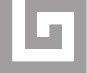 Pētījums „Pašvaldību politikas instrumenti aizbraukušo iedzīvotāju remigrācijas veicināšanai”1. PIELIKUMSSATURS1. PIELIKUMSRīgaAvots: LR Centrālā statistikas pārvalde, Nodarbinātības Valsts aģentūra (http://www.nva.gov.lv/index.php?cid=6&mid=67 )1.10. Starptautiskās ilgtermiņa migrācijas saldo (2010-2016)Daugavpils1.10. Starptautiskās ilgtermiņa migrācijas saldo (2010-2016)Jelgava1.10. Starptautiskās ilgtermiņa migrācijas saldo (2010-2016)Jēkabpils1.10. Starptautiskās ilgtermiņa migrācijas saldo (2010-2016)Jūrmala1.10. Starptautiskās ilgtermiņa migrācijas saldo (2010-2016)Liepāja1.10. Starptautiskās ilgtermiņa migrācijas saldo (2010-2016)Rēzekne1.10. Starptautiskās ilgtermiņa migrācijas saldo (2010-2016)Valmiera1.10. Starptautiskās ilgtermiņa migrācijas saldo (2010-2016)Ventspils1.10. Starptautiskās ilgtermiņa migrācijas saldo (2010-2016)Aglonas novads1.10. Starptautiskās ilgtermiņa migrācijas saldo (2010-2016)Aizkraukles novads1.10. Starptautiskās ilgtermiņa migrācijas saldo (2010-2016)Aizputes novads1.10. Starptautiskās ilgtermiņa migrācijas saldo (2010-2016)Aknīstes novads1.10. Starptautiskās ilgtermiņa migrācijas saldo (2010-2016)Alojas novads1.10. Starptautiskās ilgtermiņa migrācijas saldo (2010-2016)Alsungas novads1.10. Starptautiskās ilgtermiņa migrācijas saldo (2010-2016)Alūksnes novads1.10. Starptautiskās ilgtermiņa migrācijas saldo (2010-2016)Amatas novads1.10. Starptautiskās ilgtermiņa migrācijas saldo (2010-2016)Apes novads1.10. Starptautiskās ilgtermiņa migrācijas saldo (2010-2016)Auces novads1.10. Starptautiskās ilgtermiņa migrācijas saldo (2010-2016)Ādažu novads1.10. Starptautiskās ilgtermiņa migrācijas saldo (2010-2016)Babītes novads1.10. Starptautiskās ilgtermiņa migrācijas saldo (2010-2016)Baldones novads1.10. Starptautiskās ilgtermiņa migrācijas saldo (2010-2016)Baltinavas novads1.10. Starptautiskās ilgtermiņa migrācijas saldo (2010-2016)Balvu novads1.10. Starptautiskās ilgtermiņa migrācijas saldo (2010-2016)Bauskas novads1.10. Starptautiskās ilgtermiņa migrācijas saldo (2010-2016)Beverīnas novads1.10. Starptautiskās ilgtermiņa migrācijas saldo (2010-2016)Brocēnu novads1.10. Starptautiskās ilgtermiņa migrācijas saldo (2010-2016)Burtnieku novads1.10. Starptautiskās ilgtermiņa migrācijas saldo (2010-2016)Carnikavas novads1.10. Starptautiskās ilgtermiņa migrācijas saldo (2010-2016)Cesvaines novads1.10. Starptautiskās ilgtermiņa migrācijas saldo (2010-2016)Cēsu novads1.10. Starptautiskās ilgtermiņa migrācijas saldo (2010-2016)Ciblas novads1.10. Starptautiskās ilgtermiņa migrācijas saldo (2010-2016)Dagdas novads1.10. Starptautiskās ilgtermiņa migrācijas saldo (2010-2016)Daugavpils novads1.10. Starptautiskās ilgtermiņa migrācijas saldo (2010-2016)Dobeles novads1.10. Starptautiskās ilgtermiņa migrācijas saldo (2010-2016)Dundagas novads1.10. Starptautiskās ilgtermiņa migrācijas saldo (2010-2016)Durbes novads1.10. Starptautiskās ilgtermiņa migrācijas saldo (2010-2016)Engures novads1.10. Starptautiskās ilgtermiņa migrācijas saldo (2010-2016)Ērgļu novads1.10. Starptautiskās ilgtermiņa migrācijas saldo (2010-2016)Garkalnes novads1.10. Starptautiskās ilgtermiņa migrācijas saldo (2010-2016)Grobiņas novads1.10. Starptautiskās ilgtermiņa migrācijas saldo (2010-2016)Gulbenes novads1.10. Starptautiskās ilgtermiņa migrācijas saldo (2010-2016)Iecavas novads1.10. Starptautiskās ilgtermiņa migrācijas saldo (2010-2016)Ikšķiles novads1.10. Starptautiskās ilgtermiņa migrācijas saldo (2010-2016)Ilūkstes novads1.10. Starptautiskās ilgtermiņa migrācijas saldo (2010-2016)Inčukalna novads1.10. Starptautiskās ilgtermiņa migrācijas saldo (2010-2016)Jaunjelgavas novads1.10. Starptautiskās ilgtermiņa migrācijas saldo (2010-2016)Jaunpiebalgas novads1.10. Starptautiskās ilgtermiņa migrācijas saldo (2010-2016)Jaunpils novads1.10. Starptautiskās ilgtermiņa migrācijas saldo (2010-2016)Jelgavas novads1.10. Starptautiskās ilgtermiņa migrācijas saldo (2010-2016)Jēkabpils novads1.10. Starptautiskās ilgtermiņa migrācijas saldo (2010-2016)Kandavas novads1.10. Starptautiskās ilgtermiņa migrācijas saldo (2010-2016)Kārsavas novads1.10. Starptautiskās ilgtermiņa migrācijas saldo (2010-2016)Kocēnu novads1.10. Starptautiskās ilgtermiņa migrācijas saldo (2010-2016)Kokneses novads1.10. Starptautiskās ilgtermiņa migrācijas saldo (2010-2016)Krāslavas novads1.10. Starptautiskās ilgtermiņa migrācijas saldo (2010-2016)Krimuldas novads1.10. Starptautiskās ilgtermiņa migrācijas saldo (2010-2016)Krustpils novads1.10. Starptautiskās ilgtermiņa migrācijas saldo (2010-2016)Kuldīgas novads1.10. Starptautiskās ilgtermiņa migrācijas saldo (2010-2016)Ķeguma novads1.10. Starptautiskās ilgtermiņa migrācijas saldo (2010-2016)Ķekavas novads1.10. Starptautiskās ilgtermiņa migrācijas saldo (2010-2016)Lielvārdes novads1.10. Starptautiskās ilgtermiņa migrācijas saldo (2010-2016)Limbažu novads1.10. Starptautiskās ilgtermiņa migrācijas saldo (2010-2016)Līgatnes novads1.10. Starptautiskās ilgtermiņa migrācijas saldo (2010-2016)Līvānu novads1.10. Starptautiskās ilgtermiņa migrācijas saldo (2010-2016)Lubānas novads1.10. Starptautiskās ilgtermiņa migrācijas saldo (2010-2016)Ludzas novads1.10. Starptautiskās ilgtermiņa migrācijas saldo (2010-2016)Madonas novads1.10. Starptautiskās ilgtermiņa migrācijas saldo (2010-2016)Mazsalacas novads1.10. Starptautiskās ilgtermiņa migrācijas saldo (2010-2016)Mālpils novads1.10. Starptautiskās ilgtermiņa migrācijas saldo (2010-2016)Mārupes novads1.10. Starptautiskās ilgtermiņa migrācijas saldo (2010-2016)Mērsraga novads1.10. Starptautiskās ilgtermiņa migrācijas saldo (2010-2016)Naukšēnu novads1.10. Starptautiskās ilgtermiņa migrācijas saldo (2010-2016)Neretas novads1.10. Starptautiskās ilgtermiņa migrācijas saldo (2010-2016)Nīcas novads1.10. Starptautiskās ilgtermiņa migrācijas saldo (2010-2016)Ogres novads1.10. Starptautiskās ilgtermiņa migrācijas saldo (2010-2016)Olaines novads1.10. Starptautiskās ilgtermiņa migrācijas saldo (2010-2016)Ozolnieku novads1.10. Starptautiskās ilgtermiņa migrācijas saldo (2010-2016)Pārgaujas novads1.10. Starptautiskās ilgtermiņa migrācijas saldo (2010-2016)Pāvilostas novads1.10. Starptautiskās ilgtermiņa migrācijas saldo (2010-2016)Pļaviņu novads1.10. Starptautiskās ilgtermiņa migrācijas saldo (2010-2016)Preiļu novads1.10. Starptautiskās ilgtermiņa migrācijas saldo (2010-2016)Priekules novads1.10. Starptautiskās ilgtermiņa migrācijas saldo (2010-2016)Priekuļu novads1.10. Starptautiskās ilgtermiņa migrācijas saldo (2010-2016)Raunas novads1.10. Starptautiskās ilgtermiņa migrācijas saldo (2010-2016)Rēzeknes novads1.10. Starptautiskās ilgtermiņa migrācijas saldo (2010-2016)Riebiņu novads1.10. Starptautiskās ilgtermiņa migrācijas saldo (2010-2016)Rojas novads1.10. Starptautiskās ilgtermiņa migrācijas saldo (2010-2016)Ropažu novads1.10. Starptautiskās ilgtermiņa migrācijas saldo (2010-2016)Rucavas novads1.10. Starptautiskās ilgtermiņa migrācijas saldo (2010-2016)Rugāju novads1.10. Starptautiskās ilgtermiņa migrācijas saldo (2010-2016)Rundāles novads1.10. Starptautiskās ilgtermiņa migrācijas saldo (2010-2016)Rūjienas novads1.10. Starptautiskās ilgtermiņa migrācijas saldo (2010-2016)Salacgrīvas novads1.10. Starptautiskās ilgtermiņa migrācijas saldo (2010-2016)Salas novads1.10. Starptautiskās ilgtermiņa migrācijas saldo (2010-2016)Salaspils novads1.10. Starptautiskās ilgtermiņa migrācijas saldo (2010-2016)Saldus novads1.10. Starptautiskās ilgtermiņa migrācijas saldo (2010-2016)Saulkrastu novads1.10. Starptautiskās ilgtermiņa migrācijas saldo (2010-2016)Sējas novads1.10. Starptautiskās ilgtermiņa migrācijas saldo (2010-2016)Siguldas novads1.10. Starptautiskās ilgtermiņa migrācijas saldo (2010-2016)Skrīveru novads1.10. Starptautiskās ilgtermiņa migrācijas saldo (2010-2016)Skrundas novads1.10. Starptautiskās ilgtermiņa migrācijas saldo (2010-2016)Smiltenes novads1.10. Starptautiskās ilgtermiņa migrācijas saldo (2010-2016)Stopiņu novads1.10. Starptautiskās ilgtermiņa migrācijas saldo (2010-2016)Strenču novads1.10. Starptautiskās ilgtermiņa migrācijas saldo (2010-2016)Talsu novads1.10. Starptautiskās ilgtermiņa migrācijas saldo (2010-2016)Tērvetes novads1.10. Starptautiskās ilgtermiņa migrācijas saldo (2010-2016)Tukuma novads1.10. Starptautiskās ilgtermiņa migrācijas saldo (2010-2016)Vaiņodes novads1.10. Starptautiskās ilgtermiņa migrācijas saldo (2010-2016)Valkas novads1.10. Starptautiskās ilgtermiņa migrācijas saldo (2010-2016)Varakļānu novads1.10. Starptautiskās ilgtermiņa migrācijas saldo (2010-2016)Vārkavas novads1.10. Starptautiskās ilgtermiņa migrācijas saldo (2010-2016)Vecpiebalgas novads1.10. Starptautiskās ilgtermiņa migrācijas saldo (2010-2016)Vecumnieku novads1.10. Starptautiskās ilgtermiņa migrācijas saldo (2010-2016)Ventspils novads1.10. Starptautiskās ilgtermiņa migrācijas saldo (2010-2016)Viesītes novads1.10. Starptautiskās ilgtermiņa migrācijas saldo (2010-2016)Viļakas novads1.10. Starptautiskās ilgtermiņa migrācijas saldo (2010-2016)Viļānu novads1.10. Starptautiskās ilgtermiņa migrācijas saldo (2010-2016)Zilupes novads1.10. Starptautiskās ilgtermiņa migrācijas saldo (2010-2016)1.Pašvaldības raksturojums migrācijas procesu kontekstāPašvaldības raksturojums migrācijas procesu kontekstā1.1.Iedzīvotāju skaits 01.01.2017.641 4231.2.Imigrācija 2016. gadā (skaits)38171.3.Emigrācija 2016. gadā (skaits)66551.4.Starptautiskās ilgtermiņa migrācijas saldo 2016. gadā-28381.5.Iedzīvotāju skaita izmaiņas (2010-2016), skaits320 101.6.Iedzīvotāju skaita izmaiņas (2010-2016), %-5%1.7.Bezdarba līmenis 2010. gads9,9%1.8.Bezdarba līmenis 2016. gads4,0 %1.9.Teritorijas attīstības indekss 2015. gadā0,5372.Pašvaldības plānošanas dokumentu raksturojums migrācijas procesu kontekstā: ilgtspējīgas attīstības stratēģijasPašvaldības plānošanas dokumentu raksturojums migrācijas procesu kontekstā: ilgtspējīgas attīstības stratēģijasPašvaldības plānošanas dokumentu raksturojums migrācijas procesu kontekstā: ilgtspējīgas attīstības stratēģijas2.1.Dokumenta nosaukums:Rīgas ilgtspējīgas attīstības stratēģija līdz 2030. gadamRīgas ilgtspējīgas attīstības stratēģija līdz 2030. gadam2.2.Laiks, uz kuru dokuments attiecas:līdz 2030. gadamlīdz 2030. gadam2.3.Dokumentā iekļautās tēmas:Izvērtētas pašvaldības iedzīvotāju demogrāfiskās tendencesIr identificēta emigrācijas problemātikaXIr identificēts iedzīvotāju atgriešanās processTiek plānoti pasākumi iedzīvotāju atgriešanās veicināšanai2.4.Komentāri:Rīgas vīzija: 2030. gadā bijušie iedzīvotāji atgriežas pilsētā. Viens no plānotajiem pasākumiem ir saistošas latviešu valodasmācības nodrošināšana, informācijapar pamattiesībām,izglītības,veselības, nodarbinātības, kultūrasun citām dzīves jomām ( nav definēta konkrēta mērķgrupa). X3.Pašvaldības plānošanas dokumentu raksturojums migrācijas procesu kontekstā: vidēja termiņa attīstības plānošanas dokumenti (attīstības programmas)Pašvaldības plānošanas dokumentu raksturojums migrācijas procesu kontekstā: vidēja termiņa attīstības plānošanas dokumenti (attīstības programmas)Pašvaldības plānošanas dokumentu raksturojums migrācijas procesu kontekstā: vidēja termiņa attīstības plānošanas dokumenti (attīstības programmas)3.1.Dokumenta nosaukums:Rīgas attīstības programma 2014.- 2020. gadamRīgas attīstības programma 2014.- 2020. gadam3.2.Laiks, uz kuru dokuments attiecas:2014.- 2020. gads2014.- 2020. gads3.3.Dokumentā iekļautās tēmas:Izvērtētas pašvaldības iedzīvotāju demogrāfiskās tendencesIr identificēta emigrācijas problemātikaIr identificēts iedzīvotāju atgriešanās processTiek plānoti pasākumi iedzīvotāju atgriešanās veicināšanai3.4.Komentāri:Viens no uzdevumiem, skaidrojošo, informatīvo un atbalsta aktivitāšu organizēšana jauniebraucējiem.X1.Pašvaldības raksturojums migrācijas procesu kontekstāPašvaldības raksturojums migrācijas procesu kontekstā1.1.Iedzīvotāju skaits 01.01.2017.84 5921.2.Imigrācija 2016. gadā (skaits)4821.3.Emigrācija 2016. gadā (skaits)10801.4.Starptautiskās ilgtermiņa migrācijas saldo 2016. gadā-5981.5.Iedzīvotāju skaita izmaiņas (2010-2016), skaits11 3701.6.Iedzīvotāju skaita izmaiņas (2010-2016), %-12%1.7.Bezdarba līmenis 2010. gads12,2%1.8.Bezdarba līmenis 2016. gads9,1%1.9.Teritorijas attīstības indekss 2015. gadā-1,6212.Pašvaldības plānošanas dokumentu raksturojums migrācijas procesu kontekstā: ilgtspējīgas attīstības stratēģijasPašvaldības plānošanas dokumentu raksturojums migrācijas procesu kontekstā: ilgtspējīgas attīstības stratēģijasPašvaldības plānošanas dokumentu raksturojums migrācijas procesu kontekstā: ilgtspējīgas attīstības stratēģijas2.1.Dokumenta nosaukums:Daugavpils ilgtspējīgas attīstības stratēģija 2014.- 2030. gadamDaugavpils ilgtspējīgas attīstības stratēģija 2014.- 2030. gadam2.2.Laiks, uz kuru dokuments attiecas:2014.- 2030. gads2014.- 2030. gads2.3.Dokumentā iekļautās tēmas:Izvērtētas pašvaldības iedzīvotāju demogrāfiskās tendencesXIr identificēta emigrācijas problemātikaXIr identificēts iedzīvotāju atgriešanās processTiek plānoti pasākumi iedzīvotāju atgriešanās veicināšanai2.4.Komentāri:Dokumentā norādīts, ka politika vērsta uz daugavpiliešu atgriešanu pilsētā.3.Pašvaldības plānošanas dokumentu raksturojums migrācijas procesu kontekstā: vidēja termiņa attīstības plānošanas dokumenti (attīstības programmas)Pašvaldības plānošanas dokumentu raksturojums migrācijas procesu kontekstā: vidēja termiņa attīstības plānošanas dokumenti (attīstības programmas)Pašvaldības plānošanas dokumentu raksturojums migrācijas procesu kontekstā: vidēja termiņa attīstības plānošanas dokumenti (attīstības programmas)3.1.Dokumenta nosaukums:Daugavpils attīstības programma 2014.- 2020. gadamDaugavpils attīstības programma 2014.- 2020. gadam3.2.Laiks, uz kuru dokuments attiecas:2014.- 2020. gads2014.- 2020. gads3.3.Dokumentā iekļautās tēmas:Izvērtētas pašvaldības iedzīvotāju demogrāfiskās tendencesXIr identificēta emigrācijas problemātikaXIr identificēts iedzīvotāju atgriešanās processTiek plānoti pasākumi iedzīvotāju atgriešanās veicināšanai3.4.Komentāri:1.Pašvaldības raksturojums migrācijas procesu kontekstāPašvaldības raksturojums migrācijas procesu kontekstā1.1.Iedzīvotāju skaits 01.01.2017.56 7431.2.Imigrācija 2016. gadā (skaits)2381.3.Emigrācija 2016. gadā (skaits)6261.4.Starptautiskās ilgtermiņa migrācijas saldo 2016. gadā-3881.5.Iedzīvotāju skaita izmaiņas (2010-2016), skaits41801.6.Iedzīvotāju skaita izmaiņas (2010-2016), %-7%1.7.Bezdarba līmenis 2010. gads10,9%1.8.Bezdarba līmenis 2016. gads4,4%1.9.Teritorijas attīstības indekss 2015. gadā-0,1142.Pašvaldības plānošanas dokumentu raksturojums migrācijas procesu kontekstā: ilgtspējīgas attīstības stratēģijasPašvaldības plānošanas dokumentu raksturojums migrācijas procesu kontekstā: ilgtspējīgas attīstības stratēģijasPašvaldības plānošanas dokumentu raksturojums migrācijas procesu kontekstā: ilgtspējīgas attīstības stratēģijas2.1.Dokumenta nosaukums:Jelgavas pilsētas ilgtermiņa attīstības stratēģija 2007.- 2020. gadamJelgavas pilsētas ilgtermiņa attīstības stratēģija 2007.- 2020. gadam2.2.Laiks, uz kuru dokuments attiecas:2007- 2020. gads2007- 2020. gads2.3.Dokumentā iekļautās tēmas:Izvērtētas pašvaldības iedzīvotāju demogrāfiskās tendencesIr identificēta emigrācijas problemātikaIr identificēts iedzīvotāju atgriešanās processTiek plānoti pasākumi iedzīvotāju atgriešanās veicināšanai2.4.Komentāri:Ir identificēta migrācijas problemātika.X3.Pašvaldības plānošanas dokumentu raksturojums migrācijas procesu kontekstā: vidēja termiņa attīstības plānošanas dokumenti (attīstības programmas)Pašvaldības plānošanas dokumentu raksturojums migrācijas procesu kontekstā: vidēja termiņa attīstības plānošanas dokumenti (attīstības programmas)Pašvaldības plānošanas dokumentu raksturojums migrācijas procesu kontekstā: vidēja termiņa attīstības plānošanas dokumenti (attīstības programmas)3.1.Dokumenta nosaukums:Jelgavas pilsētas attīstības programma 2014.- 2020. gadamJelgavas pilsētas attīstības programma 2014.- 2020. gadam3.2.Laiks, uz kuru dokuments attiecas:2014.- 2020. gads2014.- 2020. gads3.3.Dokumentā iekļautās tēmas:Izvērtētas pašvaldības iedzīvotāju demogrāfiskās tendencesXIr identificēta emigrācijas problemātikaXIr identificēts iedzīvotāju atgriešanās processTiek plānoti pasākumi iedzīvotāju atgriešanās veicināšanai3.4.Komentāri:1.Pašvaldības raksturojums migrācijas procesu kontekstāPašvaldības raksturojums migrācijas procesu kontekstā1.1.Iedzīvotāju skaits 01.01.2017.22 4121.2.Imigrācija 2016. gadā (skaits)891.3.Emigrācija 2016. gadā (skaits)2451.4.Starptautiskās ilgtermiņa migrācijas saldo 2016. gadā-1561.5.Iedzīvotāju skaita izmaiņas (2010-2016), skaits28211.6.Iedzīvotāju skaita izmaiņas (2010-2016), %-11%1.7.Bezdarba līmenis 2010. gads12,6%1.8.Bezdarba līmenis 2016. gads7,0%1.9.Teritorijas attīstības indekss 2015. gadā-1,3492.Pašvaldības plānošanas dokumentu raksturojums migrācijas procesu kontekstā: ilgtspējīgas attīstības stratēģijasPašvaldības plānošanas dokumentu raksturojums migrācijas procesu kontekstā: ilgtspējīgas attīstības stratēģijasPašvaldības plānošanas dokumentu raksturojums migrācijas procesu kontekstā: ilgtspējīgas attīstības stratēģijas2.1.Dokumenta nosaukums:Jēkabpils ilgtspējīgas attīstības stratēģija līdz 2030. gadamJēkabpils ilgtspējīgas attīstības stratēģija līdz 2030. gadam2.2.Laiks, uz kuru dokuments attiecas:2014.- 2030. gads2014.- 2030. gads2.3.Dokumentā iekļautās tēmas:Izvērtētas pašvaldības iedzīvotāju demogrāfiskās tendencesIr identificēta emigrācijas problemātikaIr identificēts iedzīvotāju atgriešanās processTiek plānoti pasākumi iedzīvotāju atgriešanās veicināšanai2.4.Komentāri:Pašvaldībā ir labvēlīga demogrāfiskā situācija, tomēr iedzīvotāju skaits ik gadu samazinās.X3.Pašvaldības plānošanas dokumentu raksturojums migrācijas procesu kontekstā: vidēja termiņa attīstības plānošanas dokumenti (attīstības programmas)Pašvaldības plānošanas dokumentu raksturojums migrācijas procesu kontekstā: vidēja termiņa attīstības plānošanas dokumenti (attīstības programmas)Pašvaldības plānošanas dokumentu raksturojums migrācijas procesu kontekstā: vidēja termiņa attīstības plānošanas dokumenti (attīstības programmas)3.1.Dokumenta nosaukums:Jēkabpils attīstības programma 2012.- 2018. gadamJēkabpils attīstības programma 2012.- 2018. gadam3.2.Laiks, uz kuru dokuments attiecas:2012.- 2018. gads2012.- 2018. gads3.3.Dokumentā iekļautās tēmas:Izvērtētas pašvaldības iedzīvotāju demogrāfiskās tendencesXIr identificēta emigrācijas problemātikaIr identificēts iedzīvotāju atgriešanās processTiek plānoti pasākumi iedzīvotāju atgriešanās veicināšanai3.4.Komentāri:Nozīmīgākais nākotnes izaicinājums ir panākt, ka pilsētā nesamazinās iedzīvotāju skaits.X1.Pašvaldības raksturojums migrācijas procesu kontekstāPašvaldības raksturojums migrācijas procesu kontekstā1.1.Iedzīvotāju skaits 01.01.2017.48 6061.2.Imigrācija 2016. gadā (skaits)2801.3.Emigrācija 2016. gadā (skaits)5421.4.Starptautiskās ilgtermiņa migrācijas saldo 2016. gadā-2621.5.Iedzīvotāju skaita izmaiņas (2010-2016), skaits31431.6.Iedzīvotāju skaita izmaiņas (2010-2016), %-6%1.7.Bezdarba līmenis 2010. gads13,5%1.8.Bezdarba līmenis 2016. gads4,3%1.9.Teritorijas attīstības indekss 2015. gadā-0,0602.Pašvaldības plānošanas dokumentu raksturojums migrācijas procesu kontekstā: ilgtspējīgas attīstības stratēģijasPašvaldības plānošanas dokumentu raksturojums migrācijas procesu kontekstā: ilgtspējīgas attīstības stratēģijasPašvaldības plānošanas dokumentu raksturojums migrācijas procesu kontekstā: ilgtspējīgas attīstības stratēģijas2.1.Dokumenta nosaukums:Jūrmalas ilgtspējīgas attīstības stratēģija 2010.- 2030. gadamJūrmalas ilgtspējīgas attīstības stratēģija 2010.- 2030. gadam2.2.Laiks, uz kuru dokuments attiecas:2010.- 2030. gads2010.- 2030. gads2.3.Dokumentā iekļautās tēmas:Izvērtētas pašvaldības iedzīvotāju demogrāfiskās tendencesXIr identificēta emigrācijas problemātikaIr identificēts iedzīvotāju atgriešanās processTiek plānoti pasākumi iedzīvotāju atgriešanās veicināšanai2.4.Komentāri:Iedzīvotāju skaitam ir tendence palielināties.X3.Pašvaldības plānošanas dokumentu raksturojums migrācijas procesu kontekstā: vidēja termiņa attīstības plānošanas dokumenti (attīstības programmas)Pašvaldības plānošanas dokumentu raksturojums migrācijas procesu kontekstā: vidēja termiņa attīstības plānošanas dokumenti (attīstības programmas)Pašvaldības plānošanas dokumentu raksturojums migrācijas procesu kontekstā: vidēja termiņa attīstības plānošanas dokumenti (attīstības programmas)3.1.Dokumenta nosaukums:Jūrmalas attīstības programma 2014.- 2020.gadamJūrmalas attīstības programma 2014.- 2020.gadam3.2.Laiks, uz kuru dokuments attiecas:2014.- 2020.gads2014.- 2020.gads3.3.Dokumentā iekļautās tēmas:Izvērtētas pašvaldības iedzīvotāju demogrāfiskās tendencesXIr identificēta emigrācijas problemātikaIr identificēts iedzīvotāju atgriešanās processTiek plānoti pasākumi iedzīvotāju atgriešanās veicināšanai3.4.Komentāri:Pozitīvs migrācijas saldoX1.Pašvaldības raksturojums migrācijas procesu kontekstāPašvaldības raksturojums migrācijas procesu kontekstā1.1.Iedzīvotāju skaits 01.01.2017.69 4431.2.Imigrācija 2016. gadā (skaits)3271.3.Emigrācija 2016. gadā (skaits)10651.4.Starptautiskās ilgtermiņa migrācijas saldo 2016. gadā-7381.5.Iedzīvotāju skaita izmaiņas (2010-2016), skaits94701.6.Iedzīvotāju skaita izmaiņas (2010-2016), %-12%1.7.Bezdarba līmenis 2010. gads16,6%1.8.Bezdarba līmenis 2016. gads8,6%1.9.Teritorijas attīstības indekss 2015. gadā-0,9322.Pašvaldības plānošanas dokumentu raksturojums migrācijas procesu kontekstā: ilgtspējīgas attīstības stratēģijasPašvaldības plānošanas dokumentu raksturojums migrācijas procesu kontekstā: ilgtspējīgas attīstības stratēģijasPašvaldības plānošanas dokumentu raksturojums migrācijas procesu kontekstā: ilgtspējīgas attīstības stratēģijas2.1.Dokumenta nosaukums:Liepāja 2030Liepāja 20302.2.Laiks, uz kuru dokuments attiecas:līdz 2030. Gadamlīdz 2030. Gadam2.3.Dokumentā iekļautās tēmas:Izvērtētas pašvaldības iedzīvotāju demogrāfiskās tendencesXIr identificēta emigrācijas problemātikaXIr identificēts iedzīvotāju atgriešanās processTiek plānoti pasākumi iedzīvotāju atgriešanās veicināšanai2.4.Komentāri:3.Pašvaldības plānošanas dokumentu raksturojums migrācijas procesu kontekstā: vidēja termiņa attīstības plānošanas dokumenti (attīstības programmas)Pašvaldības plānošanas dokumentu raksturojums migrācijas procesu kontekstā: vidēja termiņa attīstības plānošanas dokumenti (attīstības programmas)Pašvaldības plānošanas dokumentu raksturojums migrācijas procesu kontekstā: vidēja termiņa attīstības plānošanas dokumenti (attīstības programmas)3.1.Dokumenta nosaukums:Liepājas pilsētas attīstības programma 2015.-2020. GadamLiepājas pilsētas attīstības programma 2015.-2020. Gadam3.2.Laiks, uz kuru dokuments attiecas:2015. -2020. Gads2015. -2020. Gads3.3.Dokumentā iekļautās tēmas:Izvērtētas pašvaldības iedzīvotāju demogrāfiskās tendencesXIr identificēta emigrācijas problemātikaXIr identificēts iedzīvotāju atgriešanās processTiek plānoti pasākumi iedzīvotāju atgriešanās veicināšanai3.4.Komentāri:1.Pašvaldības raksturojums migrācijas procesu kontekstāPašvaldības raksturojums migrācijas procesu kontekstā1.1.Iedzīvotāju skaits 01.01.2017.28 1741.2.Imigrācija 2016. gadā (skaits)1301.3.Emigrācija 2016. gadā (skaits)4071.4.Starptautiskās ilgtermiņa migrācijas saldo 2016. gadā-2771.5.Iedzīvotāju skaita izmaiņas (2010-2016), skaits52821.6.Iedzīvotāju skaita izmaiņas (2010-2016), %-16%1.7.Bezdarba līmenis 2010. gads23,0%1.8.Bezdarba līmenis 2016. gads11,8%1.9.Teritorijas attīstības indekss 2015. gadā-2,2272.Pašvaldības plānošanas dokumentu raksturojums migrācijas procesu kontekstā: ilgtspējīgas attīstības stratēģijasPašvaldības plānošanas dokumentu raksturojums migrācijas procesu kontekstā: ilgtspējīgas attīstības stratēģijasPašvaldības plānošanas dokumentu raksturojums migrācijas procesu kontekstā: ilgtspējīgas attīstības stratēģijas2.1.Dokumenta nosaukums:Rēzeknes ilgtspējīgas attīstības stratēģija 2013.- 2030. GadamRēzeknes ilgtspējīgas attīstības stratēģija 2013.- 2030. Gadam2.2.Laiks, uz kuru dokuments attiecas:2013.- 2030. Gads2013.- 2030. Gads2.3.Dokumentā iekļautās tēmas:Izvērtētas pašvaldības iedzīvotāju demogrāfiskās tendencesXIr identificēta emigrācijas problemātikaIr identificēts iedzīvotāju atgriešanās processTiek plānoti pasākumi iedzīvotāju atgriešanās veicināšanai2.4.Komentāri:3.Pašvaldības plānošanas dokumentu raksturojums migrācijas procesu kontekstā: vidēja termiņa attīstības plānošanas dokumenti (attīstības programmas)Pašvaldības plānošanas dokumentu raksturojums migrācijas procesu kontekstā: vidēja termiņa attīstības plānošanas dokumenti (attīstības programmas)Pašvaldības plānošanas dokumentu raksturojums migrācijas procesu kontekstā: vidēja termiņa attīstības plānošanas dokumenti (attīstības programmas)3.1.Dokumenta nosaukums:Rēzeknes attīstības programma 2014.- 2020. GadamRēzeknes attīstības programma 2014.- 2020. Gadam3.2.Laiks, uz kuru dokuments attiecas:2014.- 2020. Gads2014.- 2020. Gads3.3.Dokumentā iekļautās tēmas:Izvērtētas pašvaldības iedzīvotāju demogrāfiskās tendencesIr identificēta emigrācijas problemātikaIr identificēts iedzīvotāju atgriešanās processTiek plānoti pasākumi iedzīvotāju atgriešanās veicināšanai3.4.Komentāri:1.Pašvaldības raksturojums migrācijas procesu kontekstāPašvaldības raksturojums migrācijas procesu kontekstā1.1.Iedzīvotāju skaits 01.01.2017.22 9611.2.Imigrācija 2016. gadā (skaits)891.3.Emigrācija 2016. gadā (skaits)2981.4.Starptautiskās ilgtermiņa migrācijas saldo 2016. gadā-2091.5.Iedzīvotāju skaita izmaiņas (2010-2016), skaits29271.6.Iedzīvotāju skaita izmaiņas (2010-2016), %-11%1.7.Bezdarba līmenis 2010. gadsnav informācijas1.8.Bezdarba līmenis 2016. gads4,2%1.9.Teritorijas attīstības indekss 2015. gadā-0,2032.Pašvaldības plānošanas dokumentu raksturojums migrācijas procesu kontekstā: ilgtspējīgas attīstības stratēģijasPašvaldības plānošanas dokumentu raksturojums migrācijas procesu kontekstā: ilgtspējīgas attīstības stratēģijasPašvaldības plānošanas dokumentu raksturojums migrācijas procesu kontekstā: ilgtspējīgas attīstības stratēģijas2.1.Dokumenta nosaukums:Valmieras ilgtspējīgas attīstības stratēģija 2015.- 2030. GadamValmieras ilgtspējīgas attīstības stratēģija 2015.- 2030. Gadam2.2.Laiks, uz kuru dokuments attiecas:2015.- 2030. Gads2015.- 2030. Gads2.3.Dokumentā iekļautās tēmas:Izvērtētas pašvaldības iedzīvotāju demogrāfiskās tendencesXIr identificēta emigrācijas problemātikaIr identificēts iedzīvotāju atgriešanās processTiek plānoti pasākumi iedzīvotāju atgriešanās veicināšanai2.4.Komentāri:3.Pašvaldības plānošanas dokumentu raksturojums migrācijas procesu kontekstā: vidēja termiņa attīstības plānošanas dokumenti (attīstības programmas)Pašvaldības plānošanas dokumentu raksturojums migrācijas procesu kontekstā: vidēja termiņa attīstības plānošanas dokumenti (attīstības programmas)Pašvaldības plānošanas dokumentu raksturojums migrācijas procesu kontekstā: vidēja termiņa attīstības plānošanas dokumenti (attīstības programmas)3.1.Dokumenta nosaukums:Valmieras attīstības programma 2015.- 2020. GadamValmieras attīstības programma 2015.- 2020. Gadam3.2.Laiks, uz kuru dokuments attiecas:2015.- 2020. Gads2015.- 2020. Gads3.3.Dokumentā iekļautās tēmas:Izvērtētas pašvaldības iedzīvotāju demogrāfiskās tendencesXIr identificēta emigrācijas problemātikaIr identificēts iedzīvotāju atgriešanās processTiek plānoti pasākumi iedzīvotāju atgriešanās veicināšanai3.4.Komentāri:1.Pašvaldības raksturojums migrācijas procesu kontekstāPašvaldības raksturojums migrācijas procesu kontekstā1.1.Iedzīvotāju skaits 01.01.2017.35 3621.2.Imigrācija 2016. gadā (skaits)1601.3.Emigrācija 2016. gadā (skaits)4461.4.Starptautiskās ilgtermiņa migrācijas saldo 2016. gadā-2861.5.Iedzīvotāju skaita izmaiņas (2010-2016), skaits45191.6.Iedzīvotāju skaita izmaiņas (2010-2016), %-11%1.7.Bezdarba līmenis 2010. gads12,0%1.8.Bezdarba līmenis 2016. gads5,6%1.9.Teritorijas attīstības indekss 2015. gadā-0,8402.Pašvaldības plānošanas dokumentu raksturojums migrācijas procesu kontekstā: ilgtspējīgas attīstības stratēģijasPašvaldības plānošanas dokumentu raksturojums migrācijas procesu kontekstā: ilgtspējīgas attīstības stratēģijasPašvaldības plānošanas dokumentu raksturojums migrācijas procesu kontekstā: ilgtspējīgas attīstības stratēģijas2.1.Dokumenta nosaukums:Ventspils ilgtspējīgas attīstības stratēģija 2013.- 2030. GadamVentspils ilgtspējīgas attīstības stratēģija 2013.- 2030. Gadam2.2.Laiks, uz kuru dokuments attiecas:2013.- 2030. Gads2013.- 2030. Gads2.3.Dokumentā iekļautās tēmas:Izvērtētas pašvaldības iedzīvotāju demogrāfiskās tendencesXIr identificēta emigrācijas problemātikaIr identificēts iedzīvotāju atgriešanās processTiek plānoti pasākumi iedzīvotāju atgriešanās veicināšanai2.4.Komentāri:3.Pašvaldības plānošanas dokumentu raksturojums migrācijas procesu kontekstā: vidēja termiņa attīstības plānošanas dokumenti (attīstības programmas)Pašvaldības plānošanas dokumentu raksturojums migrācijas procesu kontekstā: vidēja termiņa attīstības plānošanas dokumenti (attīstības programmas)Pašvaldības plānošanas dokumentu raksturojums migrācijas procesu kontekstā: vidēja termiņa attīstības plānošanas dokumenti (attīstības programmas)3.1.Dokumenta nosaukums:Ventspils attīstības programma 2014.- 2020. GadamVentspils attīstības programma 2014.- 2020. Gadam3.2.Laiks, uz kuru dokuments attiecas:2014.- 2020. Gads2014.- 2020. Gads3.3.Dokumentā iekļautās tēmas:Izvērtētas pašvaldības iedzīvotāju demogrāfiskās tendencesXIr identificēta emigrācijas problemātikaIr identificēts iedzīvotāju atgriešanās processTiek plānoti pasākumi iedzīvotāju atgriešanās veicināšanai3.4.Komentāri:1.Pašvaldības raksturojums migrācijas procesu kontekstāPašvaldības raksturojums migrācijas procesu kontekstā1.1.Iedzīvotāju skaits 01.01.2017.34361.2.Imigrācija 2016. gadā (skaits)41.3.Emigrācija 2016. gadā (skaits)321.4.Starptautiskās ilgtermiņa migrācijas saldo 2016. gadā-281.5.Iedzīvotāju skaita izmaiņas (2010-2016), skaits9691.6.Iedzīvotāju skaita izmaiņas (2010-2016), %-17%1.7.Bezdarba līmenis 2010. gadsnav informācijas1.8.Bezdarba līmenis 2016. gads16,6%1.9.Teritorijas attīstības indekss 2015. gadā-1,3752.Pašvaldības plānošanas dokumentu raksturojums migrācijas procesu kontekstā: ilgtspējīgas attīstības stratēģijasPašvaldības plānošanas dokumentu raksturojums migrācijas procesu kontekstā: ilgtspējīgas attīstības stratēģijasPašvaldības plānošanas dokumentu raksturojums migrācijas procesu kontekstā: ilgtspējīgas attīstības stratēģijas2.1.Dokumenta nosaukums:Aglonas novada ilgtspējīgas attīstības stratēģija 2013.-2037. GadamAglonas novada ilgtspējīgas attīstības stratēģija 2013.-2037. Gadam2.2.Laiks, uz kuru dokuments attiecas:2013.-2037. gads2013.-2037. gads2.3.Dokumentā iekļautās tēmas:Izvērtētas pašvaldības iedzīvotāju demogrāfiskās tendencesXIr identificēta emigrācijas problemātikaXIr identificēts iedzīvotāju atgriešanās processTiek plānoti pasākumi iedzīvotāju atgriešanās veicināšanai2.4.Komentāri:3.Pašvaldības plānošanas dokumentu raksturojums migrācijas procesu kontekstā: vidēja termiņa attīstības plānošanas dokumenti (attīstības programmas)Pašvaldības plānošanas dokumentu raksturojums migrācijas procesu kontekstā: vidēja termiņa attīstības plānošanas dokumenti (attīstības programmas)Pašvaldības plānošanas dokumentu raksturojums migrācijas procesu kontekstā: vidēja termiņa attīstības plānošanas dokumenti (attīstības programmas)3.1.Dokumenta nosaukums:Aglonas novada attīstības programma 2012.-2018. gadamAglonas novada attīstības programma 2012.-2018. gadam3.2.Laiks, uz kuru dokuments attiecas:2012.-2018. gads2012.-2018. gads3.3.Dokumentā iekļautās tēmas:Izvērtētas pašvaldības iedzīvotāju demogrāfiskās tendencesXIr identificēta emigrācijas problemātikaXIr identificēts iedzīvotāju atgriešanās processTiek plānoti pasākumi iedzīvotāju atgriešanās veicināšanai3.4.Komentāri:1.Pašvaldības raksturojums migrācijas procesu kontekstāPašvaldības raksturojums migrācijas procesu kontekstā1.1.Iedzīvotāju skaits 01.01.2017.82561.2.Imigrācija 2016. gadā (skaits)241.3.Emigrācija 2016. gadā (skaits)721.4.Starptautiskās ilgtermiņa migrācijas saldo 2016. gadā-481.5.Iedzīvotāju skaita izmaiņas (2010-2016), skaits10211.6.Iedzīvotāju skaita izmaiņas (2010-2016), %-11%1.7.Bezdarba līmenis 2010. gadsnav informācijas1.8.Bezdarba līmenis 2016. gads7,1%1.9.Teritorijas attīstības indekss 2015. gadā0,1612.Pašvaldības plānošanas dokumentu raksturojums migrācijas procesu kontekstā: ilgtspējīgas attīstības stratēģijasPašvaldības plānošanas dokumentu raksturojums migrācijas procesu kontekstā: ilgtspējīgas attīstības stratēģijasPašvaldības plānošanas dokumentu raksturojums migrācijas procesu kontekstā: ilgtspējīgas attīstības stratēģijas2.1.Dokumenta nosaukums:Aizkraukles novada ilgtspējīgas attīstības stratēģija  2014.-2025. gadamAizkraukles novada ilgtspējīgas attīstības stratēģija  2014.-2025. gadam2.2.Laiks, uz kuru dokuments attiecas:2014.-2025. gads2014.-2025. gads2.3.Dokumentā iekļautās tēmas:Izvērtētas pašvaldības iedzīvotāju demogrāfiskās tendencesXIr identificēta emigrācijas problemātikaXIr identificēts iedzīvotāju atgriešanās processTiek plānoti pasākumi iedzīvotāju atgriešanās veicināšanai2.4.Komentāri:3.Pašvaldības plānošanas dokumentu raksturojums migrācijas procesu kontekstā: vidēja termiņa attīstības plānošanas dokumenti (attīstības programmas)Pašvaldības plānošanas dokumentu raksturojums migrācijas procesu kontekstā: vidēja termiņa attīstības plānošanas dokumenti (attīstības programmas)Pašvaldības plānošanas dokumentu raksturojums migrācijas procesu kontekstā: vidēja termiņa attīstības plānošanas dokumenti (attīstības programmas)3.1.Dokumenta nosaukums:Aizkraukles novada integrētās attīstības programma 2013.-2020. gadamAizkraukles novada integrētās attīstības programma 2013.-2020. gadam3.2.Laiks, uz kuru dokuments attiecas:2013.-2020. gads 2013.-2020. gads 3.3.Dokumentā iekļautās tēmas:Izvērtētas pašvaldības iedzīvotāju demogrāfiskās tendencesXIr identificēta emigrācijas problemātikaXIr identificēti iedzīvotāju atgriešanās processTiek plānoti pasākumi iedzīvotāju atgriešanās veicināšanai3.4.Komentāri:1.Pašvaldības raksturojums migrācijas procesu kontekstāPašvaldības raksturojums migrācijas procesu kontekstā1.1.Iedzīvotāju skaits 01.01.2017.85341.2.Imigrācija 2016. gadā (skaits)151.3.Emigrācija 2016. gadā (skaits)821.4.Starptautiskās ilgtermiņa migrācijas saldo 2016. gadā-671.5.Iedzīvotāju skaita izmaiņas (2010-2016), skaits11411.6.Iedzīvotāju skaita izmaiņas (2010-2016), %-12%1.7.Bezdarba līmenis 2010. gadsnav informācijas1.8.Bezdarba līmenis 2016. gads9,6%1.9.Teritorijas attīstības indekss 2015. gadā-0,4972.Pašvaldības plānošanas dokumentu raksturojums migrācijas procesu kontekstā: ilgtspējīgas attīstības stratēģijasPašvaldības plānošanas dokumentu raksturojums migrācijas procesu kontekstā: ilgtspējīgas attīstības stratēģijasPašvaldības plānošanas dokumentu raksturojums migrācijas procesu kontekstā: ilgtspējīgas attīstības stratēģijas2.1.Dokumenta nosaukums:Aizputes novada ilgtspējīgas attīstības stratēģija 2012. -2030. gadam.Aizputes novada ilgtspējīgas attīstības stratēģija 2012. -2030. gadam.2.2.Laiks, uz kuru dokuments attiecas: 2012. -2030. gads 2012. -2030. gads2.3.Dokumentā iekļautās tēmas:Izvērtētas pašvaldības iedzīvotāju demogrāfiskās tendencesXIr identificēta emigrācijas problemātikaIr identificēts iedzīvotāju atgriešanās processTiek plānoti pasākumi iedzīvotāju atgriešanās veicināšanai2.4.Komentāri:3.Pašvaldības plānošanas dokumentu raksturojums migrācijas procesu kontekstā: vidēja termiņa attīstības plānošanas dokumenti (attīstības programmas)Pašvaldības plānošanas dokumentu raksturojums migrācijas procesu kontekstā: vidēja termiņa attīstības plānošanas dokumenti (attīstības programmas)Pašvaldības plānošanas dokumentu raksturojums migrācijas procesu kontekstā: vidēja termiņa attīstības plānošanas dokumenti (attīstības programmas)3.1.Dokumenta nosaukums:Aizputes novada attīstības programma 2012. – 2018.gadamAizputes novada attīstības programma 2012. – 2018.gadam3.2.Laiks, uz kuru dokuments attiecas:2012. – 2018. gads2012. – 2018. gads3.3.Dokumentā iekļautās tēmas:Izvērtētas pašvaldības iedzīvotāju demogrāfiskās tendencesIr identificēta emigrācijas problemātikaIr identificēti iedzīvotāju atgriešanās processTiek plānoti pasākumi iedzīvotāju atgriešanās veicināšanai3.4.Komentāri:1.Pašvaldības raksturojums migrācijas procesu kontekstāPašvaldības raksturojums migrācijas procesu kontekstā1.1.Iedzīvotāju skaits 01.01.2017.85341.2.Imigrācija 2016. gadā (skaits)61.3.Emigrācija 2016. gadā (skaits)91.4.Starptautiskās ilgtermiņa migrācijas saldo 2016. gadā-31.5.Iedzīvotāju skaita izmaiņas (2010-2016), skaits11411.6.Iedzīvotāju skaita izmaiņas (2010-2016), %-12%1.7.Bezdarba līmenis 2010. gadsnav informācijas1.8.Bezdarba līmenis 2016. gads6,8%1.9.Teritorijas attīstības indekss 2015. gadā-0,4822.Pašvaldības plānošanas dokumentu raksturojums migrācijas procesu kontekstā: ilgtspējīgas attīstības stratēģijasPašvaldības plānošanas dokumentu raksturojums migrācijas procesu kontekstā: ilgtspējīgas attīstības stratēģijasPašvaldības plānošanas dokumentu raksturojums migrācijas procesu kontekstā: ilgtspējīgas attīstības stratēģijas2.1.Dokumenta nosaukums:Aknīstes novada ilgtspējīgas attīstības stratēģija 2030Aknīstes novada ilgtspējīgas attīstības stratēģija 20302.2.Laiks, uz kuru dokuments attiecas:līdz 2030. gadamlīdz 2030. gadam2.3.Dokumentā iekļautās tēmas:Izvērtētas pašvaldības iedzīvotāju demogrāfiskās tendencesXIr identificēta emigrācijas problemātikaIr identificēts iedzīvotāju atgriešanās processTiek plānoti pasākumi iedzīvotāju atgriešanās veicināšanai2.4.Komentāri:3.Pašvaldības plānošanas dokumentu raksturojums migrācijas procesu kontekstā: vidēja termiņa attīstības plānošanas dokumenti (attīstības programmas)Pašvaldības plānošanas dokumentu raksturojums migrācijas procesu kontekstā: vidēja termiņa attīstības plānošanas dokumenti (attīstības programmas)Pašvaldības plānošanas dokumentu raksturojums migrācijas procesu kontekstā: vidēja termiņa attīstības plānošanas dokumenti (attīstības programmas)3.1.Dokumenta nosaukums:Aknīstes novada attīstības programma 2014.-2020. GadamAknīstes novada attīstības programma 2014.-2020. Gadam3.2.Laiks, uz kuru dokuments attiecas:2014.-2020. gads 2014.-2020. gads 3.3.Dokumentā iekļautās tēmas:Izvērtētas pašvaldības iedzīvotāju demogrāfiskās tendencesIr identificēta emigrācijas problemātikaIr identificēti iedzīvotāju atgriešanās processTiek plānoti pasākumi iedzīvotāju atgriešanās veicināšanai3.4.Komentāri:1.Pašvaldības raksturojums migrācijas procesu kontekstāPašvaldības raksturojums migrācijas procesu kontekstā1.1.Iedzīvotāju skaits 01.01.2017.47851.2.Imigrācija 2016. gadā (skaits)121.3.Emigrācija 2016. gadā (skaits)381.4.Starptautiskās ilgtermiņa migrācijas saldo 2016. gadā-261.5.Iedzīvotāju skaita izmaiņas (2010-2016), skaits7841.6.Iedzīvotāju skaita izmaiņas (2010-2016), %-14%1.7.Bezdarba līmenis 2010. gadsnav informācijas1.8.Bezdarba līmenis 2016. gads7,4%1.9.Teritorijas attīstības indekss 2015. gadā-0,6272.Pašvaldības plānošanas dokumentu raksturojums migrācijas procesu kontekstā: ilgtspējīgas attīstības stratēģijasPašvaldības plānošanas dokumentu raksturojums migrācijas procesu kontekstā: ilgtspējīgas attīstības stratēģijasPašvaldības plānošanas dokumentu raksturojums migrācijas procesu kontekstā: ilgtspējīgas attīstības stratēģijas2.1.Dokumenta nosaukums:Alojas novada ilgtspējīgas attīstības stratēģijas 2013.-2030. gadamAlojas novada ilgtspējīgas attīstības stratēģijas 2013.-2030. gadam2.2.Laiks, uz kuru dokuments attiecas:2013.-2030. gads 2013.-2030. gads 2.3.Dokumentā iekļautās tēmas:Izvērtētas pašvaldības iedzīvotāju demogrāfiskās tendencesIr identificēta emigrācijas problemātikaIr identificēts iedzīvotāju atgriešanās processTiek plānoti pasākumi iedzīvotāju atgriešanās veicināšanai2.4.Komentāri:3.Pašvaldības plānošanas dokumentu raksturojums migrācijas procesu kontekstā: vidēja termiņa attīstības plānošanas dokumenti (attīstības programmas)Pašvaldības plānošanas dokumentu raksturojums migrācijas procesu kontekstā: vidēja termiņa attīstības plānošanas dokumenti (attīstības programmas)Pašvaldības plānošanas dokumentu raksturojums migrācijas procesu kontekstā: vidēja termiņa attīstības plānošanas dokumenti (attīstības programmas)3.1.Dokumenta nosaukums:Alojas novada attīstības programma 2013.-2019.gadamAlojas novada attīstības programma 2013.-2019.gadam3.2.Laiks, uz kuru dokuments attiecas:2013.-2019. gads2013.-2019. gads3.3.Dokumentā iekļautās tēmas:Izvērtētas pašvaldības iedzīvotāju demogrāfiskās tendencesIr identificēta emigrācijas problemātikaIr identificēti iedzīvotāju atgriešanās processTiek plānoti pasākumi iedzīvotāju atgriešanās veicināšanai3.4.Komentāri:1.Pašvaldības raksturojums migrācijas procesu kontekstāPašvaldības raksturojums migrācijas procesu kontekstā1.1.Iedzīvotāju skaits 01.01.2017.13451.2.Imigrācija 2016. gadā (skaits)71.3.Emigrācija 2016. gadā (skaits)91.4.Starptautiskās ilgtermiņa migrācijas saldo 2016. gadā-21.5.Iedzīvotāju skaita izmaiņas (2010-2016), skaits1801.6.Iedzīvotāju skaita izmaiņas (2010-2016), %-121.7.Bezdarba līmenis 2010. gadsnav informācijas1.8.Bezdarba līmenis 2016. gads6,7%1.9.Teritorijas attīstības indekss 2015. gadā-0,2762.Pašvaldības plānošanas dokumentu raksturojums migrācijas procesu kontekstā: ilgtspējīgas attīstības stratēģijasPašvaldības plānošanas dokumentu raksturojums migrācijas procesu kontekstā: ilgtspējīgas attīstības stratēģijasPašvaldības plānošanas dokumentu raksturojums migrācijas procesu kontekstā: ilgtspējīgas attīstības stratēģijas2.1.Dokumenta nosaukums:Alsungas novada ilgtspējīgas attīstības stratēģija  2015.-2030. GadamAlsungas novada ilgtspējīgas attīstības stratēģija  2015.-2030. Gadam2.2.Laiks, uz kuru dokuments attiecas:2015.-2030. gads2015.-2030. gads2.3.Dokumentā iekļautās tēmas:Izvērtētas pašvaldības iedzīvotāju demogrāfiskās tendencesXIr identificēta emigrācijas problemātikaXIr identificēts iedzīvotāju atgriešanās processTiek plānoti pasākumi iedzīvotāju atgriešanās veicināšanai2.4.Komentāri:3.Pašvaldības plānošanas dokumentu raksturojums migrācijas procesu kontekstā: vidēja termiņa attīstības plānošanas dokumenti (attīstības programmas)Pašvaldības plānošanas dokumentu raksturojums migrācijas procesu kontekstā: vidēja termiņa attīstības plānošanas dokumenti (attīstības programmas)Pašvaldības plānošanas dokumentu raksturojums migrācijas procesu kontekstā: vidēja termiņa attīstības plānošanas dokumenti (attīstības programmas)3.1.Dokumenta nosaukums:Alsungas novada attīstības programma 2015. -2020. GadamAlsungas novada attīstības programma 2015. -2020. Gadam3.2.Laiks, uz kuru dokuments attiecas:2015. -2020. Gads2015. -2020. Gads3.3.Dokumentā iekļautās tēmas:Izvērtētas pašvaldības iedzīvotāju demogrāfiskās tendencesXIr identificēta emigrācijas problemātikaXIr identificēti iedzīvotāju atgriešanās processTiek plānoti pasākumi iedzīvotāju atgriešanās veicināšanai3.4.Komentāri:1.Pašvaldības raksturojums migrācijas procesu kontekstāPašvaldības raksturojums migrācijas procesu kontekstā1.1.Iedzīvotāju skaits 01.01.2017.14 8961.2.Imigrācija 2016. gadā (skaits)271.3.Emigrācija 2016. gadā (skaits)1861.4.Starptautiskās ilgtermiņa migrācijas saldo 2016. gadā-1591.5.Iedzīvotāju skaita izmaiņas (2010-2016), skaits28161.6.Iedzīvotāju skaita izmaiņas (2010-2016), %-16%1.7.Bezdarba līmenis 2010. gadsnav informācijas1.8.Bezdarba līmenis 2016. gads11,2%1.9.Teritorijas attīstības indekss 2015. gadā-0,5162.Pašvaldības plānošanas dokumentu raksturojums migrācijas procesu kontekstā: ilgtspējīgas attīstības stratēģijasPašvaldības plānošanas dokumentu raksturojums migrācijas procesu kontekstā: ilgtspējīgas attīstības stratēģijasPašvaldības plānošanas dokumentu raksturojums migrācijas procesu kontekstā: ilgtspējīgas attīstības stratēģijas2.1.Dokumenta nosaukums:Alūksnes novada ilgtspējīgas attīstības stratēģija 2012-2030.Alūksnes novada ilgtspējīgas attīstības stratēģija 2012-2030.2.2.Laiks, uz kuru dokuments attiecas:2012-2030. gads2012-2030. gads2.3.Dokumentā iekļautās tēmas:Izvērtētas pašvaldības iedzīvotāju demogrāfiskās tendencesIr identificēta emigrācijas problemātikaIr identificēts iedzīvotāju atgriešanās processTiek plānoti pasākumi iedzīvotāju atgriešanās veicināšanai2.4.Komentāri:3.Pašvaldības plānošanas dokumentu raksturojums migrācijas procesu kontekstā: vidēja termiņa attīstības plānošanas dokumenti (attīstības programmas)Pašvaldības plānošanas dokumentu raksturojums migrācijas procesu kontekstā: vidēja termiņa attīstības plānošanas dokumenti (attīstības programmas)Pašvaldības plānošanas dokumentu raksturojums migrācijas procesu kontekstā: vidēja termiņa attīstības plānošanas dokumenti (attīstības programmas)3.1.Dokumenta nosaukums:Alūksnes novada attīstības programma 2011.-2017. GadamAlūksnes novada attīstības programma 2011.-2017. Gadam3.2.Laiks, uz kuru dokuments attiecas:2011.-2017. gads2011.-2017. gads3.3.Dokumentā iekļautās tēmas:Izvērtētas pašvaldības iedzīvotāju demogrāfiskās tendencesXIr identificēta emigrācijas problemātikaXIr identificēti iedzīvotāju atgriešanās processTiek plānoti pasākumi iedzīvotāju atgriešanās veicināšanai3.4.Komentāri:1.Pašvaldības raksturojums migrācijas procesu kontekstāPašvaldības raksturojums migrācijas procesu kontekstā1.1.Iedzīvotāju skaits 01.01.2017.51631.2.Imigrācija 2016. gadā (skaits)151.3.Emigrācija 2016. gadā (skaits)401.4.Starptautiskās ilgtermiņa migrācijas saldo 2016. gadā-251.5.Iedzīvotāju skaita izmaiņas (2010-2016), skaits7191.6.Iedzīvotāju skaita izmaiņas (2010-2016), %-12%1.7.Bezdarba līmenis 2010. gadsnav informācijas1.8.Bezdarba līmenis 2016. gads5,6%1.9.Teritorijas attīstības indekss 2015. gadā0,1862.Pašvaldības plānošanas dokumentu raksturojums migrācijas procesu kontekstā: ilgtspējīgas attīstības stratēģijasPašvaldības plānošanas dokumentu raksturojums migrācijas procesu kontekstā: ilgtspējīgas attīstības stratēģijasPašvaldības plānošanas dokumentu raksturojums migrācijas procesu kontekstā: ilgtspējīgas attīstības stratēģijas2.1.Dokumenta nosaukums:Amatas novada ilgtspējīgas attīstības stratēģija 2037Amatas novada ilgtspējīgas attīstības stratēģija 20372.2.Laiks, uz kuru dokuments attiecas:līdz 2037. gadamlīdz 2037. gadam2.3.Dokumentā iekļautās tēmas:Izvērtētas pašvaldības iedzīvotāju demogrāfiskās tendencesIr identificēta emigrācijas problemātikaIr identificēts iedzīvotāju atgriešanās processTiek plānoti pasākumi iedzīvotāju atgriešanās veicināšanai2.4.Komentāri:3.Pašvaldības plānošanas dokumentu raksturojums migrācijas procesu kontekstā: vidēja termiņa attīstības plānošanas dokumenti (attīstības programmas)Pašvaldības plānošanas dokumentu raksturojums migrācijas procesu kontekstā: vidēja termiņa attīstības plānošanas dokumenti (attīstības programmas)Pašvaldības plānošanas dokumentu raksturojums migrācijas procesu kontekstā: vidēja termiņa attīstības plānošanas dokumenti (attīstības programmas)3.1.Dokumenta nosaukums:Amatas novada attīstības programma 2013.-2019. GadamAmatas novada attīstības programma 2013.-2019. Gadam3.2.Laiks, uz kuru dokuments attiecas:2013.-2019. gads2013.-2019. gads3.3.Dokumentā iekļautās tēmas:Izvērtētas pašvaldības iedzīvotāju demogrāfiskās tendencesXIr identificēta emigrācijas problemātikaIr identificēti iedzīvotāju atgriešanās processTiek plānoti pasākumi iedzīvotāju atgriešanās veicināšanai3.4.Komentāri:1.Pašvaldības raksturojums migrācijas procesu kontekstāPašvaldības raksturojums migrācijas procesu kontekstā1.1.Iedzīvotāju skaits 01.01.2017.34151.2.Imigrācija 2016. gadā (skaits)101.3.Emigrācija 2016. gadā (skaits)371.4.Starptautiskās ilgtermiņa migrācijas saldo 2016. gadā-271.5.Iedzīvotāju skaita izmaiņas (2010-2016), skaits5691.6.Iedzīvotāju skaita izmaiņas (2010-2016), %-14%1.7.Bezdarba līmenis 2010. gadsnav informācijas1.8.Bezdarba līmenis 2016. gads7,2%1.9.Teritorijas attīstības indekss 2015. gadā-0,4872.Pašvaldības plānošanas dokumentu raksturojums migrācijas procesu kontekstā: ilgtspējīgas attīstības stratēģijasPašvaldības plānošanas dokumentu raksturojums migrācijas procesu kontekstā: ilgtspējīgas attīstības stratēģijasPašvaldības plānošanas dokumentu raksturojums migrācijas procesu kontekstā: ilgtspējīgas attīstības stratēģijas2.1.Dokumenta nosaukums:Apes novada ilgtspējīgas attīstības stratēģija 2013.-2030. GadamApes novada ilgtspējīgas attīstības stratēģija 2013.-2030. Gadam2.2.Laiks, uz kuru dokuments attiecas:2013.-2030. gads2013.-2030. gads2.3.Dokumentā iekļautās tēmas:Izvērtētas pašvaldības iedzīvotāju demogrāfiskās tendencesIr identificēta emigrācijas problemātikaIr identificēts iedzīvotāju atgriešanās processTiek plānoti pasākumi iedzīvotāju atgriešanās veicināšanai2.4.Komentāri:3.Pašvaldības plānošanas dokumentu raksturojums migrācijas procesu kontekstā: vidēja termiņa attīstības plānošanas dokumenti (attīstības programmas)Pašvaldības plānošanas dokumentu raksturojums migrācijas procesu kontekstā: vidēja termiņa attīstības plānošanas dokumenti (attīstības programmas)Pašvaldības plānošanas dokumentu raksturojums migrācijas procesu kontekstā: vidēja termiņa attīstības plānošanas dokumenti (attīstības programmas)3.1.Dokumenta nosaukums:Apes novada attīstības programma 2014.-2020. gadam Apes novada attīstības programma 2014.-2020. gadam 3.2.Laiks, uz kuru dokuments attiecas:2014.-2020. Gads2014.-2020. Gads3.3.Dokumentā iekļautās tēmas:Izvērtētas pašvaldības iedzīvotāju demogrāfiskās tendencesIr identificēta emigrācijas problemātikaIr identificēti iedzīvotāju atgriešanās processTiek plānoti pasākumi iedzīvotāju atgriešanās veicināšanai3.4.Komentāri:1.Pašvaldības raksturojums migrācijas procesu kontekstāPašvaldības raksturojums migrācijas procesu kontekstā1.1.Iedzīvotāju skaits 01.01.2017.64131.2.Imigrācija 2016. gadā (skaits)151.3.Emigrācija 2016. gadā (skaits)851.4.Starptautiskās ilgtermiņa migrācijas saldo 2016. gadā-701.5.Iedzīvotāju skaita izmaiņas (2010-2016), skaits12581.6.Iedzīvotāju skaita izmaiņas (2010-2016), %-16%1.7.Bezdarba līmenis 2010. gadsnav informācijas1.8.Bezdarba līmenis 2016. gads9,8%1.9.Teritorijas attīstības indekss 2015. gadā-0,6782.Pašvaldības plānošanas dokumentu raksturojums migrācijas procesu kontekstā: ilgtspējīgas attīstības stratēģijasPašvaldības plānošanas dokumentu raksturojums migrācijas procesu kontekstā: ilgtspējīgas attīstības stratēģijasPašvaldības plānošanas dokumentu raksturojums migrācijas procesu kontekstā: ilgtspējīgas attīstības stratēģijas2.1.Dokumenta nosaukums:Auces novada ilgtspējīgas attīstības stratēģija 2013.- 2030. GadamAuces novada ilgtspējīgas attīstības stratēģija 2013.- 2030. Gadam2.2.Laiks, uz kuru dokuments attiecas:2013.- 2030. gads2013.- 2030. gads2.3.Dokumentā iekļautās tēmas:Izvērtētas pašvaldības iedzīvotāju demogrāfiskās tendencesXIr identificēta emigrācijas problemātikaIr identificēts iedzīvotāju atgriešanās processTiek plānoti pasākumi iedzīvotāju atgriešanās veicināšanai2.4.Komentāri:3.Pašvaldības plānošanas dokumentu raksturojums migrācijas procesu kontekstā: vidēja termiņa attīstības plānošanas dokumenti (attīstības programmas)Pašvaldības plānošanas dokumentu raksturojums migrācijas procesu kontekstā: vidēja termiņa attīstības plānošanas dokumenti (attīstības programmas)Pašvaldības plānošanas dokumentu raksturojums migrācijas procesu kontekstā: vidēja termiņa attīstības plānošanas dokumenti (attīstības programmas)3.1.Dokumenta nosaukums:Auces novada attīstības programma 2012.-2018. gadamAuces novada attīstības programma 2012.-2018. gadam3.2.Laiks, uz kuru dokuments attiecas:2012.- 2018. gads2012.- 2018. gads3.3.Dokumentā iekļautās tēmas:Izvērtētas pašvaldības iedzīvotāju demogrāfiskās tendencesXIr identificēta emigrācijas problemātikaIr identificēti iedzīvotāju atgriešanās processTiek plānoti pasākumi iedzīvotāju atgriešanās veicināšanai3.4.Komentāri:1.Pašvaldības raksturojums migrācijas procesu kontekstāPašvaldības raksturojums migrācijas procesu kontekstā1.1.Iedzīvotāju skaits 01.01.2017.10 7351.2.Imigrācija 2016. gadā (skaits)291.3.Emigrācija 2016. gadā (skaits)631.4.Starptautiskās ilgtermiņa migrācijas saldo 2016. gadā-341.5.Iedzīvotāju skaita izmaiņas (2010-2016), skaits-8801.6.Iedzīvotāju skaita izmaiņas (2010-2016), %9%1.7.Bezdarba līmenis 2010. gadsnav informācijas1.8.Bezdarba līmenis 2016. gads3,2%1.9.Teritorijas attīstības indekss 2015. gadā1,5662.Pašvaldības plānošanas dokumentu raksturojums migrācijas procesu kontekstā: ilgtspējīgas attīstības stratēģijasPašvaldības plānošanas dokumentu raksturojums migrācijas procesu kontekstā: ilgtspējīgas attīstības stratēģijasPašvaldības plānošanas dokumentu raksturojums migrācijas procesu kontekstā: ilgtspējīgas attīstības stratēģijas2.1.Dokumenta nosaukums:Ādažu novada ilgtspējas attīstības stratēģija 2013.-2037. gadamĀdažu novada ilgtspējas attīstības stratēģija 2013.-2037. gadam2.2.Laiks, uz kuru dokuments attiecas:2013.-2037. gads2013.-2037. gads2.3.Dokumentā iekļautās tēmas:Izvērtētas pašvaldības iedzīvotāju demogrāfiskās tendencesXIr identificēta emigrācijas problemātikaIr identificēts iedzīvotāju atgriešanās processTiek plānoti pasākumi iedzīvotāju atgriešanās veicināšanai2.4.Komentāri:Ir identificēts iedzīvotāju skaita pieaugums.X3.Pašvaldības plānošanas dokumentu raksturojums migrācijas procesu kontekstā: vidēja termiņa attīstības plānošanas dokumenti (attīstības programmas)Pašvaldības plānošanas dokumentu raksturojums migrācijas procesu kontekstā: vidēja termiņa attīstības plānošanas dokumenti (attīstības programmas)Pašvaldības plānošanas dokumentu raksturojums migrācijas procesu kontekstā: vidēja termiņa attīstības plānošanas dokumenti (attīstības programmas)3.1.Dokumenta nosaukums:Ādažu novada attīstības programma 2016.-2022. gadamĀdažu novada attīstības programma 2016.-2022. gadam3.2.Laiks, uz kuru dokuments attiecas:2016.-2022. gads2016.-2022. gads3.3.Dokumentā iekļautās tēmas:Izvērtētas pašvaldības iedzīvotāju demogrāfiskās tendencesXIr identificēta emigrācijas problemātikaIr identificēti iedzīvotāju atgriešanās processTiek plānoti pasākumi iedzīvotāju atgriešanās veicināšanai3.4.Komentāri:1.Pašvaldības raksturojums migrācijas procesu kontekstāPašvaldības raksturojums migrācijas procesu kontekstā1.1.Iedzīvotāju skaits 01.01.2017.10 1191.2.Imigrācija 2016. gadā (skaits)731.3.Emigrācija 2016. gadā (skaits)901.4.Starptautiskās ilgtermiņa migrācijas saldo 2016. gadā-171.5.Iedzīvotāju skaita izmaiņas (2010-2016), skaits-9001.6.Iedzīvotāju skaita izmaiņas (2010-2016), %10%1.7.Bezdarba līmenis 2010. gadsnav informācijas1.8.Bezdarba līmenis 2016. gads3,3%1.9.Teritorijas attīstības indekss 2015. gadā1,7482.Pašvaldības plānošanas dokumentu raksturojums migrācijas procesu kontekstā: ilgtspējīgas attīstības stratēģijasPašvaldības plānošanas dokumentu raksturojums migrācijas procesu kontekstā: ilgtspējīgas attīstības stratēģijasPašvaldības plānošanas dokumentu raksturojums migrācijas procesu kontekstā: ilgtspējīgas attīstības stratēģijas2.1.Dokumenta nosaukums:Babītes novada ilgtspējīgas attīstības stratēģija līdz 2030. gadamBabītes novada ilgtspējīgas attīstības stratēģija līdz 2030. gadam2.2.Laiks, uz kuru dokuments attiecas:līdz 2030. gadamlīdz 2030. gadam2.3.Dokumentā iekļautās tēmas:Izvērtētas pašvaldības iedzīvotāju demogrāfiskās tendencesIr identificēta emigrācijas problemātikaIr identificēts iedzīvotāju atgriešanās processTiek plānoti pasākumi iedzīvotāju atgriešanās veicināšanai2.4.Komentāri:Nav iekļautas augstāk minētās tēmas.X3.Pašvaldības plānošanas dokumentu raksturojums migrācijas procesu kontekstā: vidēja termiņa attīstības plānošanas dokumenti (attīstības programmas)Pašvaldības plānošanas dokumentu raksturojums migrācijas procesu kontekstā: vidēja termiņa attīstības plānošanas dokumenti (attīstības programmas)Pašvaldības plānošanas dokumentu raksturojums migrācijas procesu kontekstā: vidēja termiņa attīstības plānošanas dokumenti (attīstības programmas)3.1.Dokumenta nosaukums:Babītes novada attīstības programma 2014.-2020. gadamBabītes novada attīstības programma 2014.-2020. gadam3.2.Laiks, uz kuru dokuments attiecas:2014.-2020. gads2014.-2020. gads3.3.Dokumentā iekļautās tēmas:Izvērtētas pašvaldības iedzīvotāju demogrāfiskās tendencesXIr identificēta emigrācijas problemātikaIr identificēti iedzīvotāju atgriešanās processTiek plānoti pasākumi iedzīvotāju atgriešanās veicināšanai3.4.Komentāri:1.Pašvaldības raksturojums migrācijas procesu kontekstāPašvaldības raksturojums migrācijas procesu kontekstā1.1.Iedzīvotāju skaits 01.01.2017.53731.2.Imigrācija 2016. gadā (skaits)91.3.Emigrācija 2016. gadā (skaits)461.4.Starptautiskās ilgtermiņa migrācijas saldo 2016. gadā-371.5.Iedzīvotāju skaita izmaiņas (2010-2016), skaits701.6.Iedzīvotāju skaita izmaiņas (2010-2016), %-1%1.7.Bezdarba līmenis 2010. gadsnav informācijas1.8.Bezdarba līmenis 2016. gads3,7%1.9.Teritorijas attīstības indekss 2015. gadā0,7522.Pašvaldības plānošanas dokumentu raksturojums migrācijas procesu kontekstā: ilgtspējīgas attīstības stratēģijasPašvaldības plānošanas dokumentu raksturojums migrācijas procesu kontekstā: ilgtspējīgas attīstības stratēģijasPašvaldības plānošanas dokumentu raksturojums migrācijas procesu kontekstā: ilgtspējīgas attīstības stratēģijas2.1.Dokumenta nosaukums:Baldones novada ilgtspējīgas attīstības stratēģija 2030. gadamBaldones novada ilgtspējīgas attīstības stratēģija 2030. gadam2.2.Laiks, uz kuru dokuments attiecas: līdz 2030. gadam  līdz 2030. gadam 2.3.Dokumentā iekļautās tēmas:Izvērtētas pašvaldības iedzīvotāju demogrāfiskās tendencesIr identificēta emigrācijas problemātikaIr identificēts iedzīvotāju atgriešanās processTiek plānoti pasākumi iedzīvotāju atgriešanās veicināšanai2.4.Komentāri:	Nav iekļautas augstāk minētās tēmas.X3.Pašvaldības plānošanas dokumentu raksturojums migrācijas procesu kontekstā: vidēja termiņa attīstības plānošanas dokumenti (attīstības programmas)Pašvaldības plānošanas dokumentu raksturojums migrācijas procesu kontekstā: vidēja termiņa attīstības plānošanas dokumenti (attīstības programmas)Pašvaldības plānošanas dokumentu raksturojums migrācijas procesu kontekstā: vidēja termiņa attīstības plānošanas dokumenti (attīstības programmas)3.1.Dokumenta nosaukums:Baldones novada attīstības programma 2014.-2020. gadamBaldones novada attīstības programma 2014.-2020. gadam3.2.Laiks, uz kuru dokuments attiecas:2014.-2020. gads2014.-2020. gads3.3.Dokumentā iekļautās tēmas:Izvērtētas pašvaldības iedzīvotāju demogrāfiskās tendencesXIr identificēta emigrācijas problemātikaIr identificēti iedzīvotāju atgriešanās processTiek plānoti pasākumi iedzīvotāju atgriešanās veicināšanai3.4.Komentāri:1.Pašvaldības raksturojums migrācijas procesu kontekstāPašvaldības raksturojums migrācijas procesu kontekstā1.1.Iedzīvotāju skaits 01.01.2017.10361.2.Imigrācija 2016. gadā (skaits)11.3.Emigrācija 2016. gadā (skaits)61.4.Starptautiskās ilgtermiņa migrācijas saldo 2016. gadā-51.5.Iedzīvotāju skaita izmaiņas (2010-2016), skaits2021.6.Iedzīvotāju skaita izmaiņas (2010-2016), %-16%1.7.Bezdarba līmenis 2010. gadsnav informācijas1.8.Bezdarba līmenis 2016. gads18,6%1.9.Teritorijas attīstības indekss 2015. gadā-1,2522.Pašvaldības plānošanas dokumentu raksturojums migrācijas procesu kontekstā: ilgtspējīgas attīstības stratēģijasPašvaldības plānošanas dokumentu raksturojums migrācijas procesu kontekstā: ilgtspējīgas attīstības stratēģijasPašvaldības plānošanas dokumentu raksturojums migrācijas procesu kontekstā: ilgtspējīgas attīstības stratēģijas2.1.Dokumenta nosaukums:Baltinavas novada ilgtspējīgas attīstības stratēģija 2030. gadamBaltinavas novada ilgtspējīgas attīstības stratēģija 2030. gadam2.2.Laiks, uz kuru dokuments attiecas:līdz 2030. gadamlīdz 2030. gadam2.3.Dokumentā iekļautās tēmas:Izvērtētas pašvaldības iedzīvotāju demogrāfiskās tendencesXIr identificēta emigrācijas problemātikaIr identificēts iedzīvotāju atgriešanās processTiek plānoti pasākumi iedzīvotāju atgriešanās veicināšanai2.4.Komentāri:3.Pašvaldības plānošanas dokumentu raksturojums migrācijas procesu kontekstā: vidēja termiņa attīstības plānošanas dokumenti (attīstības programmas)Pašvaldības plānošanas dokumentu raksturojums migrācijas procesu kontekstā: vidēja termiņa attīstības plānošanas dokumenti (attīstības programmas)Pašvaldības plānošanas dokumentu raksturojums migrācijas procesu kontekstā: vidēja termiņa attīstības plānošanas dokumenti (attīstības programmas)3.1.Dokumenta nosaukums:Baltinavas novada attīstības programma 2012.-2018. gadamBaltinavas novada attīstības programma 2012.-2018. gadam3.2.Laiks, uz kuru dokuments attiecas:2012.-2018. gads2012.-2018. gads3.3.Dokumentā iekļautās tēmas:Izvērtētas pašvaldības iedzīvotāju demogrāfiskās tendencesXIr identificēta emigrācijas problemātikaIr identificēts iedzīvotāju atgriešanās processTiek plānoti pasākumi iedzīvotāju atgriešanās veicināšanai3.4.Komentāri:1.Pašvaldības raksturojums migrācijas procesu kontekstāPašvaldības raksturojums migrācijas procesu kontekstā1.1.Iedzīvotāju skaits 01.01.2017.12 3421.2.Imigrācija 2016. gadā (skaits)271.3.Emigrācija 2016. gadā (skaits)1081.4.Starptautiskās ilgtermiņa migrācijas saldo 2016. gadā-811.5.Iedzīvotāju skaita izmaiņas (2010-2016), skaits23011.6.Iedzīvotāju skaita izmaiņas (2010-2016), %-16%1.7.Bezdarba līmenis 2010. gadsnav informācijas1.8.Bezdarba līmenis 2016. gads13,5%1.9.Teritorijas attīstības indekss 2015. gadā-0,9292.Pašvaldības plānošanas dokumentu raksturojums migrācijas procesu kontekstā: ilgtspējīgas attīstības stratēģijasPašvaldības plānošanas dokumentu raksturojums migrācijas procesu kontekstā: ilgtspējīgas attīstības stratēģijasPašvaldības plānošanas dokumentu raksturojums migrācijas procesu kontekstā: ilgtspējīgas attīstības stratēģijas2.1.Dokumenta nosaukums:Balvu novada ilgtspējīgas attīstības stratēģija 2030. gadamBalvu novada ilgtspējīgas attīstības stratēģija 2030. gadam2.2.Laiks, uz kuru dokuments attiecas:līdz 2030. gadam līdz 2030. gadam 2.3.Dokumentā iekļautās tēmas:Izvērtētas pašvaldības iedzīvotāju demogrāfiskās tendencesXIr identificēta emigrācijas problemātikaXIr identificēts iedzīvotāju atgriešanās processTiek plānoti pasākumi iedzīvotāju atgriešanās veicināšanaiX2.4.Komentāri:3.Pašvaldības plānošanas dokumentu raksturojums migrācijas procesu kontekstā: vidēja termiņa attīstības plānošanas dokumenti (attīstības programmas)Pašvaldības plānošanas dokumentu raksturojums migrācijas procesu kontekstā: vidēja termiņa attīstības plānošanas dokumenti (attīstības programmas)Pašvaldības plānošanas dokumentu raksturojums migrācijas procesu kontekstā: vidēja termiņa attīstības plānošanas dokumenti (attīstības programmas)3.1.Dokumenta nosaukums:Balvu novada attīstības programma 2011.-2017. gadamBalvu novada attīstības programma 2011.-2017. gadam3.2.Laiks, uz kuru dokuments attiecas:2011.- 2017. Gads2011.- 2017. Gads3.3.Dokumentā iekļautās tēmas:Izvērtētas pašvaldības iedzīvotāju demogrāfiskās tendencesXIr identificēta emigrācijas problemātikaIr identificēts iedzīvotāju atgriešanās processTiek plānoti pasākumi iedzīvotāju atgriešanās veicināšanai3.4.Komentāri:Ir identificēta tikai migrācijas problemātika.X1.Pašvaldības raksturojums migrācijas procesu kontekstāPašvaldības raksturojums migrācijas procesu kontekstā1.1.Iedzīvotāju skaits 01.01.2017.23 3871.2.Imigrācija 2016. gadā (skaits)851.3.Emigrācija 2016. gadā (skaits)2171.4.Starptautiskās ilgtermiņa migrācijas saldo 2016. gadā-1321.5.Iedzīvotāju skaita izmaiņas (2010-2016), skaits30101.6.Iedzīvotāju skaita izmaiņas (2010-2016), %-11%1.7.Bezdarba līmenis 2010. gadsnav informācijas1.8.Bezdarba līmenis 2016. gads6,7%1.9.Teritorijas attīstības indekss 2015. gadā-0,1062.Pašvaldības plānošanas dokumentu raksturojums migrācijas procesu kontekstā: ilgtspējīgas attīstības stratēģijasPašvaldības plānošanas dokumentu raksturojums migrācijas procesu kontekstā: ilgtspējīgas attīstības stratēģijasPašvaldības plānošanas dokumentu raksturojums migrācijas procesu kontekstā: ilgtspējīgas attīstības stratēģijas2.1.Dokumenta nosaukums:Bauskas novada ilgtspējīgas attīstības stratēģija 2012.-2030. gadamBauskas novada ilgtspējīgas attīstības stratēģija 2012.-2030. gadam2.2.Laiks, uz kuru dokuments attiecas:2012.-2030. gads2012.-2030. gads2.3.Dokumentā iekļautās tēmas:Izvērtētas pašvaldības iedzīvotāju demogrāfiskās tendencesXIr identificēta emigrācijas problemātikaIr identificēts iedzīvotāju atgriešanās processTiek plānoti pasākumi iedzīvotāju atgriešanās veicināšanai2.4.Komentāri:Ir konstatēts iedzīvotāju skaita samazinājums.X3.Pašvaldības plānošanas dokumentu raksturojums migrācijas procesu kontekstā: vidēja termiņa attīstības plānošanas dokumenti (attīstības programmas)Pašvaldības plānošanas dokumentu raksturojums migrācijas procesu kontekstā: vidēja termiņa attīstības plānošanas dokumenti (attīstības programmas)Pašvaldības plānošanas dokumentu raksturojums migrācijas procesu kontekstā: vidēja termiņa attīstības plānošanas dokumenti (attīstības programmas)3.1.Dokumenta nosaukums:Bauskas novada attīstības programma 2012.-2018. gadamBauskas novada attīstības programma 2012.-2018. gadam3.2.Laiks, uz kuru dokuments attiecas:2012. – 2018. gads2012. – 2018. gads3.3.Dokumentā iekļautās tēmas:Izvērtētas pašvaldības iedzīvotāju demogrāfiskās tendencesXIr identificēta emigrācijas problemātikaIr identificēts iedzīvotāju atgriešanās processTiek plānoti pasākumi iedzīvotāju atgriešanās veicināšanai3.4.Komentāri:		Ir identificēta migrācijas problemātika.X1.Pašvaldības raksturojums migrācijas procesu kontekstāPašvaldības raksturojums migrācijas procesu kontekstā1.1.Iedzīvotāju skaits 01.01.2017.30511.2.Imigrācija 2016. gadā (skaits)101.3.Emigrācija 2016. gadā (skaits)261.4.Starptautiskās ilgtermiņa migrācijas saldo 2016. gadā-161.5.Iedzīvotāju skaita izmaiņas (2010-2016), skaits3231.6.Iedzīvotāju skaita izmaiņas (2010-2016), %-10%1.7.Bezdarba līmenis 2010. gadsnav informācijas1.8.Bezdarba līmenis 2016. gads7,4%1.9.Teritorijas attīstības indekss 2015. gadā0,1022.Pašvaldības plānošanas dokumentu raksturojums migrācijas procesu kontekstā: ilgtspējīgas attīstības stratēģijasPašvaldības plānošanas dokumentu raksturojums migrācijas procesu kontekstā: ilgtspējīgas attīstības stratēģijasPašvaldības plānošanas dokumentu raksturojums migrācijas procesu kontekstā: ilgtspējīgas attīstības stratēģijas2.1.Dokumenta nosaukums:Beverīnas novada integrētā attīstības programma: ilgtspējīgas attīstības programma 2012.-2024.gadamBeverīnas novada integrētā attīstības programma: ilgtspējīgas attīstības programma 2012.-2024.gadam2.2.Laiks, uz kuru dokuments attiecas:2012.-2024. gads2012.-2024. gads2.3.Dokumentā iekļautās tēmas:Izvērtētas pašvaldības iedzīvotāju demogrāfiskās tendencesXIr identificēta emigrācijas problemātikaXIr identificēts iedzīvotāju atgriešanās processTiek plānoti pasākumi iedzīvotāju atgriešanās veicināšanaiX2.4.Komentāri:3.Pašvaldības plānošanas dokumentu raksturojums migrācijas procesu kontekstā: vidēja termiņa attīstības plānošanas dokumenti (attīstības programmas)Pašvaldības plānošanas dokumentu raksturojums migrācijas procesu kontekstā: vidēja termiņa attīstības plānošanas dokumenti (attīstības programmas)Pašvaldības plānošanas dokumentu raksturojums migrācijas procesu kontekstā: vidēja termiņa attīstības plānošanas dokumenti (attīstības programmas)3.1.Dokumenta nosaukums:Beverīnas novada integrētā attīstības programma 2012.-2018.gadam: novada situācijas aprakstsBeverīnas novada integrētā attīstības programma 2012.-2018.gadam: novada situācijas apraksts3.2.Laiks, uz kuru dokuments attiecas:2012.-2018. gads2012.-2018. gads3.3.Dokumentā iekļautās tēmas:Izvērtētas pašvaldības iedzīvotāju demogrāfiskās tendencesXIr identificēta emigrācijas problemātikaIr identificēts iedzīvotāju atgriešanās processTiek plānoti pasākumi iedzīvotāju atgriešanās veicināšanai3.4.Komentāri:	Ir identificēta migrācijas problemātika.X1.Pašvaldības raksturojums migrācijas procesu kontekstāPašvaldības raksturojums migrācijas procesu kontekstā1.1.Iedzīvotāju skaits 01.01.2017.55581.2.Imigrācija 2016. gadā (skaits)131.3.Emigrācija 2016. gadā (skaits)701.4.Starptautiskās ilgtermiņa migrācijas saldo 2016. gadā-571.5.Iedzīvotāju skaita izmaiņas (2010-2016), skaits10681.6.Iedzīvotāju skaita izmaiņas (2010-2016), %-16%1.7.Bezdarba līmenis 2010. gadsnav informācijas1.8.Bezdarba līmenis 2016. gads6,4%1.9.Teritorijas attīstības indekss 2015. gadā-0,1272.Pašvaldības plānošanas dokumentu raksturojums migrācijas procesu kontekstā: ilgtspējīgas attīstības stratēģijasPašvaldības plānošanas dokumentu raksturojums migrācijas procesu kontekstā: ilgtspējīgas attīstības stratēģijasPašvaldības plānošanas dokumentu raksturojums migrācijas procesu kontekstā: ilgtspējīgas attīstības stratēģijas2.1.Dokumenta nosaukums:Brocēnu novada ilgtspējīgas attīstības stratēģija 2014.-2030. gadamBrocēnu novada ilgtspējīgas attīstības stratēģija 2014.-2030. gadam2.2.Laiks, uz kuru dokuments attiecas:2014.-2030. gads2014.-2030. gads2.3.Dokumentā iekļautās tēmas:Izvērtētas pašvaldības iedzīvotāju demogrāfiskās tendencesXIr identificēta emigrācijas problemātikaIr identificēts iedzīvotāju atgriešanās processTiek plānoti pasākumi iedzīvotāju atgriešanās veicināšanai2.4.Komentāri:Ir identificēta migrācijas problemātikaX3.Pašvaldības plānošanas dokumentu raksturojums migrācijas procesu kontekstā: vidēja termiņa attīstības plānošanas dokumenti (attīstības programmas)Pašvaldības plānošanas dokumentu raksturojums migrācijas procesu kontekstā: vidēja termiņa attīstības plānošanas dokumenti (attīstības programmas)Pašvaldības plānošanas dokumentu raksturojums migrācijas procesu kontekstā: vidēja termiņa attīstības plānošanas dokumenti (attīstības programmas)3.1.Dokumenta nosaukums:Brocēnu novada attīstības programma 2014.-2020. gadamBrocēnu novada attīstības programma 2014.-2020. gadam3.2.Laiks, uz kuru dokuments attiecas:2014.-2020. gads2014.-2020. gads3.3.Dokumentā iekļautās tēmas:Izvērtētas pašvaldības iedzīvotāju demogrāfiskās tendencesXIr identificēta emigrācijas problemātikaIr identificēts iedzīvotāju atgriešanās processTiek plānoti pasākumi iedzīvotāju atgriešanās veicināšanai3.4.Komentāri:1.Pašvaldības raksturojums migrācijas procesu kontekstāPašvaldības raksturojums migrācijas procesu kontekstā1.1.Iedzīvotāju skaits 01.01.2017.79771.2.Imigrācija 2016. gadā (skaits)511.3.Emigrācija 2016. gadā (skaits)1051.4.Starptautiskās ilgtermiņa migrācijas saldo 2016. gadā-541.5.Iedzīvotāju skaita izmaiņas (2010-2016), skaits5461.6.Iedzīvotāju skaita izmaiņas (2010-2016), %-6%1.7.Bezdarba līmenis 2010. gadsnav informācijas1.8.Bezdarba līmenis 2016. gads4,8%1.9.Teritorijas attīstības indekss 2015. gadā0,0012.Pašvaldības plānošanas dokumentu raksturojums migrācijas procesu kontekstā: ilgtspējīgas attīstības stratēģijasPašvaldības plānošanas dokumentu raksturojums migrācijas procesu kontekstā: ilgtspējīgas attīstības stratēģijasPašvaldības plānošanas dokumentu raksturojums migrācijas procesu kontekstā: ilgtspējīgas attīstības stratēģijas2.1.Dokumenta nosaukums:Burtnieku novada ilgtspējīgas attīstības stratēģija 2012.-2030. gadamBurtnieku novada ilgtspējīgas attīstības stratēģija 2012.-2030. gadam2.2.Laiks, uz kuru dokuments attiecas:2012.-2030. gads2012.-2030. gads2.3.Dokumentā iekļautās tēmas:Izvērtētas pašvaldības iedzīvotāju demogrāfiskās tendencesXIr identificēta emigrācijas problemātikaIr identificēts iedzīvotāju atgriešanās processTiek plānoti pasākumi iedzīvotāju atgriešanās veicināšanai2.4.Komentāri:3.Pašvaldības plānošanas dokumentu raksturojums migrācijas procesu kontekstā: vidēja termiņa attīstības plānošanas dokumenti (attīstības programmas)Pašvaldības plānošanas dokumentu raksturojums migrācijas procesu kontekstā: vidēja termiņa attīstības plānošanas dokumenti (attīstības programmas)Pašvaldības plānošanas dokumentu raksturojums migrācijas procesu kontekstā: vidēja termiņa attīstības plānošanas dokumenti (attīstības programmas)3.1.Dokumenta nosaukums:Burtnieku novada attīstības programma 2012.-2018. gadamBurtnieku novada attīstības programma 2012.-2018. gadam3.2.Laiks, uz kuru dokuments attiecas:2012.-2018. gads2012.-2018. gads3.3.Dokumentā iekļautās tēmas:Izvērtētas pašvaldības iedzīvotāju demogrāfiskās tendencesXIr identificēta emigrācijas problemātikaIr identificēts iedzīvotāju atgriešanās processTiek plānoti pasākumi iedzīvotāju atgriešanās veicināšanai3.4.Komentāri:Ir identificēta migrācijas problemātikaX1.Pašvaldības raksturojums migrācijas procesu kontekstāPašvaldības raksturojums migrācijas procesu kontekstā1.1.Iedzīvotāju skaits 01.01.2017.83341.2.Imigrācija 2016. gadā (skaits)581.3.Emigrācija 2016. gadā (skaits)1081.4.Starptautiskās ilgtermiņa migrācijas saldo 2016. gadā-501.5.Iedzīvotāju skaita izmaiņas (2010-2016), skaits-17641.6.Iedzīvotāju skaita izmaiņas (2010-2016), %27%1.7.Bezdarba līmenis 2010. gadsnav informācijas1.8.Bezdarba līmenis 2016. gads4,3%1.9.Teritorijas attīstības indekss 2015. gadā1,4652.Pašvaldības plānošanas dokumentu raksturojums migrācijas procesu kontekstā: ilgtspējīgas attīstības stratēģijasPašvaldības plānošanas dokumentu raksturojums migrācijas procesu kontekstā: ilgtspējīgas attīstības stratēģijasPašvaldības plānošanas dokumentu raksturojums migrācijas procesu kontekstā: ilgtspējīgas attīstības stratēģijas2.1.Dokumenta nosaukums:Carnikavas novada ilgtspējīgas attīstības stratēģija 2014.-2030. gadamCarnikavas novada ilgtspējīgas attīstības stratēģija 2014.-2030. gadam2.2.Laiks, uz kuru dokuments attiecas:2014.-2030.gads2014.-2030.gads2.3.Dokumentā iekļautās tēmas:Izvērtētas pašvaldības iedzīvotāju demogrāfiskās tendencesXIr identificēta emigrācijas problemātikaIr identificēts iedzīvotāju atgriešanās processTiek plānoti pasākumi iedzīvotāju atgriešanās veicināšanai2.4.Komentāri:3.Pašvaldības plānošanas dokumentu raksturojums migrācijas procesu kontekstā: vidēja termiņa attīstības plānošanas dokumenti (attīstības programmas)Pašvaldības plānošanas dokumentu raksturojums migrācijas procesu kontekstā: vidēja termiņa attīstības plānošanas dokumenti (attīstības programmas)Pašvaldības plānošanas dokumentu raksturojums migrācijas procesu kontekstā: vidēja termiņa attīstības plānošanas dokumenti (attīstības programmas)3.1.Dokumenta nosaukums:Carnikavas novada attīstības programma 2015.-2021. gadamCarnikavas novada attīstības programma 2015.-2021. gadam3.2.Laiks, uz kuru dokuments attiecas:2015.-2021. gads2015.-2021. gads3.3.Dokumentā iekļautās tēmas:Izvērtētas pašvaldības iedzīvotāju demogrāfiskās tendencesXIr identificēta emigrācijas problemātikaIr identificēts iedzīvotāju atgriešanās processTiek plānoti pasākumi iedzīvotāju atgriešanās veicināšanai3.4.Komentāri:1.Pašvaldības raksturojums migrācijas procesu kontekstāPašvaldības raksturojums migrācijas procesu kontekstā1.1.Iedzīvotāju skaits 01.01.2017.24971.2.Imigrācija 2016. gadā (skaits)81.3.Emigrācija 2016. gadā (skaits)161.4.Starptautiskās ilgtermiņa migrācijas saldo 2016. gadā-81.5.Iedzīvotāju skaita izmaiņas (2010-2016), skaits3841.6.Iedzīvotāju skaita izmaiņas (2010-2016), %-13%1.7.Bezdarba līmenis 2010. gadsnav informācijas1.8.Bezdarba līmenis 2016. gads10,2%1.9.Teritorijas attīstības indekss 2015. gadā-0,5402.Pašvaldības plānošanas dokumentu raksturojums migrācijas procesu kontekstā: ilgtspējīgas attīstības stratēģijasPašvaldības plānošanas dokumentu raksturojums migrācijas procesu kontekstā: ilgtspējīgas attīstības stratēģijasPašvaldības plānošanas dokumentu raksturojums migrācijas procesu kontekstā: ilgtspējīgas attīstības stratēģijas2.1.Dokumenta nosaukums:Cesvaines novada ilgtspējīgas attīstības stratēģija 2012.-2024. gadamCesvaines novada ilgtspējīgas attīstības stratēģija 2012.-2024. gadam2.2.Laiks, uz kuru dokuments attiecas:2012.-20124. gads2012.-20124. gads2.3.Dokumentā iekļautās tēmas:Izvērtētas pašvaldības iedzīvotāju demogrāfiskās tendencesIr identificēta emigrācijas problemātikaIr identificēts iedzīvotāju atgriešanās processTiek plānoti pasākumi iedzīvotāju atgriešanās veicināšanai2.4.Komentāri:3.Pašvaldības plānošanas dokumentu raksturojums migrācijas procesu kontekstā: vidēja termiņa attīstības plānošanas dokumenti (attīstības programmas)Pašvaldības plānošanas dokumentu raksturojums migrācijas procesu kontekstā: vidēja termiņa attīstības plānošanas dokumenti (attīstības programmas)Pašvaldības plānošanas dokumentu raksturojums migrācijas procesu kontekstā: vidēja termiņa attīstības plānošanas dokumenti (attīstības programmas)3.1.Dokumenta nosaukums:Cesvaines novada attīstības programma 2012.-2018. gadamCesvaines novada attīstības programma 2012.-2018. gadam3.2.Laiks, uz kuru dokuments attiecas:2012. -2018. gads2012. -2018. gads3.3.Dokumentā iekļautās tēmas:Izvērtētas pašvaldības iedzīvotāju demogrāfiskās tendencesIr identificēta emigrācijas problemātikaIr identificēts iedzīvotāju atgriešanās processTiek plānoti pasākumi iedzīvotāju atgriešanās veicināšanai3.4.Komentāri:1.Pašvaldības raksturojums migrācijas procesu kontekstāPašvaldības raksturojums migrācijas procesu kontekstā1.1.Iedzīvotāju skaits 01.01.2017.16 6281.2.Imigrācija 2016. gadā (skaits)571.3.Emigrācija 2016. gadā (skaits)1991.4.Starptautiskās ilgtermiņa migrācijas saldo 2016. gadā-1421.5.Iedzīvotāju skaita izmaiņas (2010-2016), skaits22241.6.Iedzīvotāju skaita izmaiņas (2010-2016), %-12%1.7.Bezdarba līmenis 2010. gadsnav informācijas1.8.Bezdarba līmenis 2016. gads5,5%1.9.Teritorijas attīstības indekss 2015. gadā0,4072.Pašvaldības plānošanas dokumentu raksturojums migrācijas procesu kontekstā: ilgtspējīgas attīstības stratēģijasPašvaldības plānošanas dokumentu raksturojums migrācijas procesu kontekstā: ilgtspējīgas attīstības stratēģijasPašvaldības plānošanas dokumentu raksturojums migrācijas procesu kontekstā: ilgtspējīgas attīstības stratēģijas2.1.Dokumenta nosaukums:Cēsu novada ilgtspējīgas attīstības stratēģija 2030Cēsu novada ilgtspējīgas attīstības stratēģija 20302.2.Laiks, uz kuru dokuments attiecas:līdz 2030. gadamlīdz 2030. gadam2.3.Dokumentā iekļautās tēmas:Izvērtētas pašvaldības iedzīvotāju demogrāfiskās tendencesIr identificēta emigrācijas problemātikaIr identificēts iedzīvotāju atgriešanās processTiek plānoti pasākumi iedzīvotāju atgriešanās veicināšanai2.4.Komentāri:Viens no mērķiem ir veicināt deklarēto iedzīvotāju skaita pieaugumu.X3.Pašvaldības plānošanas dokumentu raksturojums migrācijas procesu kontekstā: vidēja termiņa attīstības plānošanas dokumenti (attīstības programmas)Pašvaldības plānošanas dokumentu raksturojums migrācijas procesu kontekstā: vidēja termiņa attīstības plānošanas dokumenti (attīstības programmas)Pašvaldības plānošanas dokumentu raksturojums migrācijas procesu kontekstā: vidēja termiņa attīstības plānošanas dokumenti (attīstības programmas)3.1.Dokumenta nosaukums:Cēsu novada integrētās attīstības programma 2013.-2019. gadamCēsu novada integrētās attīstības programma 2013.-2019. gadam3.2.Laiks, uz kuru dokuments attiecas:2013.-2019. gads2013.-2019. gads3.3.Dokumentā iekļautās tēmas:Izvērtētas pašvaldības iedzīvotāju demogrāfiskās tendencesXIr identificēta emigrācijas problemātikaXIr identificēts iedzīvotāju atgriešanās processTiek plānoti pasākumi iedzīvotāju atgriešanās veicināšanaiX3.4.Komentāri:Uzturēt saikni ar aizbraukušajiem novadniekiem e-vidē, informēt par norisēm novadā un veicināt sadarbošanās iespēja; sniegt efektīvu atbalstu iedzīvotājiem, kuri atgriežas un iekļaujas novada dzīvē, īpaši skolēniem izglītības iestādēs.X1.Pašvaldības raksturojums migrācijas procesu kontekstāPašvaldības raksturojums migrācijas procesu kontekstā1.1.Iedzīvotāju skaits 01.01.2017.25681.2.Imigrācija 2016. gadā (skaits)31.3.Emigrācija 2016. gadā (skaits)151.4.Starptautiskās ilgtermiņa migrācijas saldo 2016. gadā-121.5.Iedzīvotāju skaita izmaiņas (2010-2016), skaits4231.6.Iedzīvotāju skaita izmaiņas (2010-2016), %-14%1.7.Bezdarba līmenis 2010. gadsnav informācijas1.8.Bezdarba līmenis 2016. gads24,0%1.9.Teritorijas attīstības indekss 2015. gadā-1,4382.Pašvaldības plānošanas dokumentu raksturojums migrācijas procesu kontekstā: ilgtspējīgas attīstības stratēģijasPašvaldības plānošanas dokumentu raksturojums migrācijas procesu kontekstā: ilgtspējīgas attīstības stratēģijasPašvaldības plānošanas dokumentu raksturojums migrācijas procesu kontekstā: ilgtspējīgas attīstības stratēģijas2.1.Dokumenta nosaukums:Ciblas novada ilgtspējīgas attīstības stratēģija 2030Ciblas novada ilgtspējīgas attīstības stratēģija 20302.2.Laiks, uz kuru dokuments attiecas:līdz 2030. gadamlīdz 2030. gadam2.3.Dokumentā iekļautās tēmas:Izvērtētas pašvaldības iedzīvotāju demogrāfiskās tendencesXIr identificēta emigrācijas problemātikaIr identificēts iedzīvotāju atgriešanās processTiek plānoti pasākumi iedzīvotāju atgriešanās veicināšanai2.4.Komentāri:3.Pašvaldības plānošanas dokumentu raksturojums migrācijas procesu kontekstā: vidēja termiņa attīstības plānošanas dokumenti (attīstības programmas)Pašvaldības plānošanas dokumentu raksturojums migrācijas procesu kontekstā: vidēja termiņa attīstības plānošanas dokumenti (attīstības programmas)Pašvaldības plānošanas dokumentu raksturojums migrācijas procesu kontekstā: vidēja termiņa attīstības plānošanas dokumenti (attīstības programmas)3.1.Dokumenta nosaukums:Ciblas novada attīstības programma 2012.-2018. gadamCiblas novada attīstības programma 2012.-2018. gadam3.2.Laiks, uz kuru dokuments attiecas:2012.-2018. gads2012.-2018. gads3.3.Dokumentā iekļautās tēmas:Izvērtētas pašvaldības iedzīvotāju demogrāfiskās tendencesXIr identificēta emigrācijas problemātikaXIr identificēts iedzīvotāju atgriešanās processTiek plānoti pasākumi iedzīvotāju atgriešanās veicināšanai3.4.Komentāri:1.Pašvaldības raksturojums migrācijas procesu kontekstāPašvaldības raksturojums migrācijas procesu kontekstā1.1.Iedzīvotāju skaits 01.01.2017.72531.2.Imigrācija 2016. gadā (skaits)141.3.Emigrācija 2016. gadā (skaits)511.4.Starptautiskās ilgtermiņa migrācijas saldo 2016. gadā-371.5.Iedzīvotāju skaita izmaiņas (2010-2016), skaits13431.6.Iedzīvotāju skaita izmaiņas (2010-2016), %-16%1.7.Bezdarba līmenis 2010. gadsnav informācijas1.8.Bezdarba līmenis 2016. gads16,7%1.9.Teritorijas attīstības indekss 2015. gadā-1,2332.Pašvaldības plānošanas dokumentu raksturojums migrācijas procesu kontekstā: ilgtspējīgas attīstības stratēģijasPašvaldības plānošanas dokumentu raksturojums migrācijas procesu kontekstā: ilgtspējīgas attīstības stratēģijasPašvaldības plānošanas dokumentu raksturojums migrācijas procesu kontekstā: ilgtspējīgas attīstības stratēģijas2.1.Dokumenta nosaukums:Dagdas novada ilgtspējīgas attīstības stratēģija 2030Dagdas novada ilgtspējīgas attīstības stratēģija 20302.2.Laiks, uz kuru dokuments attiecas:līdz 2030. gadslīdz 2030. gads2.3.Dokumentā iekļautās tēmas:Izvērtētas pašvaldības iedzīvotāju demogrāfiskās tendencesIr identificēta emigrācijas problemātikaIr identificēts iedzīvotāju atgriešanās processTiek plānoti pasākumi iedzīvotāju atgriešanās veicināšanai2.4.Komentāri:3.Pašvaldības plānošanas dokumentu raksturojums migrācijas procesu kontekstā: vidēja termiņa attīstības plānošanas dokumenti (attīstības programmas)Pašvaldības plānošanas dokumentu raksturojums migrācijas procesu kontekstā: vidēja termiņa attīstības plānošanas dokumenti (attīstības programmas)Pašvaldības plānošanas dokumentu raksturojums migrācijas procesu kontekstā: vidēja termiņa attīstības plānošanas dokumenti (attīstības programmas)3.1.Dokumenta nosaukums:Dagdas novada attīstības programma 2013.-2019. gadamDagdas novada attīstības programma 2013.-2019. gadam3.2.Laiks, uz kuru dokuments attiecas:2013.-2019. gads 2013.-2019. gads 3.3.Dokumentā iekļautās tēmas:Izvērtētas pašvaldības iedzīvotāju demogrāfiskās tendencesXIr identificēta emigrācijas problemātikaIr identificēts iedzīvotāju atgriešanās processTiek plānoti pasākumi iedzīvotāju atgriešanās veicināšanai3.4.Komentāri:Ir identificēta migrācijas problemātikaX1.Pašvaldības raksturojums migrācijas procesu kontekstāPašvaldības raksturojums migrācijas procesu kontekstā1.1.Iedzīvotāju skaits 01.01.2017.21 3011.2.Imigrācija 2016. gadā (skaits)761.3.Emigrācija 2016. gadā (skaits)2751.4.Starptautiskās ilgtermiņa migrācijas saldo 2016. gadā-1991.5.Iedzīvotāju skaita izmaiņas (2010-2016), skaits47061.6.Iedzīvotāju skaita izmaiņas (2010-2016), %-18%1.7.Bezdarba līmenis 2010. gadsnav informācijas1.8.Bezdarba līmenis 2016. gads12,7%1.9.Teritorijas attīstības indekss 2015. gadā-1,1012.Pašvaldības plānošanas dokumentu raksturojums migrācijas procesu kontekstā: ilgtspējīgas attīstības stratēģijasPašvaldības plānošanas dokumentu raksturojums migrācijas procesu kontekstā: ilgtspējīgas attīstības stratēģijasPašvaldības plānošanas dokumentu raksturojums migrācijas procesu kontekstā: ilgtspējīgas attīstības stratēģijas2.1.Dokumenta nosaukums:Daugavpils novada ilgtspējīgas attīstības stratēģija 2015.- 2030. gadamDaugavpils novada ilgtspējīgas attīstības stratēģija 2015.- 2030. gadam2.2.Laiks, uz kuru dokuments attiecas: 2015.- 2030. gads 2015.- 2030. gads2.3.Dokumentā iekļautās tēmas:Izvērtētas pašvaldības iedzīvotāju demogrāfiskās tendencesXIr identificēta emigrācijas problemātikaIr identificēts iedzīvotāju atgriešanās processTiek plānoti pasākumi iedzīvotāju atgriešanās veicināšanai2.4.Komentāri:Tiek plānots iedzīvotāju pieaugums.X3.Pašvaldības plānošanas dokumentu raksturojums migrācijas procesu kontekstā: vidēja termiņa attīstības plānošanas dokumenti (attīstības programmas)Pašvaldības plānošanas dokumentu raksturojums migrācijas procesu kontekstā: vidēja termiņa attīstības plānošanas dokumenti (attīstības programmas)Pašvaldības plānošanas dokumentu raksturojums migrācijas procesu kontekstā: vidēja termiņa attīstības plānošanas dokumenti (attīstības programmas)3.1.Dokumenta nosaukums:Daugavpils novada attīstības programma 2012.- 2018. gadamDaugavpils novada attīstības programma 2012.- 2018. gadam3.2.Laiks, uz kuru dokuments attiecas:2012.-2018. gads2012.-2018. gads3.3.Dokumentā iekļautās tēmas:Izvērtētas pašvaldības iedzīvotāju demogrāfiskās tendencesIr identificēta emigrācijas problemātikaIr identificēts iedzīvotāju atgriešanās processTiek plānoti pasākumi iedzīvotāju atgriešanās veicināšanai3.4.Komentāri:1.Pašvaldības raksturojums migrācijas procesu kontekstāPašvaldības raksturojums migrācijas procesu kontekstā1.1.Iedzīvotāju skaits 01.01.2017.20 0801.2.Imigrācija 2016. gadā (skaits)611.3.Emigrācija 2016. gadā (skaits)2041.4.Starptautiskās ilgtermiņa migrācijas saldo 2016. gadā-1431.5.Iedzīvotāju skaita izmaiņas (2010-2016), skaits27941.6.Iedzīvotāju skaita izmaiņas (2010-2016), %-12%1.7.Bezdarba līmenis 2010. gadsnav informācijas1.8.Bezdarba līmenis 2016. gads7,3%1.9.Teritorijas attīstības indekss 2015. gadā-0,0812.Pašvaldības plānošanas dokumentu raksturojums migrācijas procesu kontekstā: ilgtspējīgas attīstības stratēģijasPašvaldības plānošanas dokumentu raksturojums migrācijas procesu kontekstā: ilgtspējīgas attīstības stratēģijasPašvaldības plānošanas dokumentu raksturojums migrācijas procesu kontekstā: ilgtspējīgas attīstības stratēģijas2.1.Dokumenta nosaukums:Dobeles novada ilgtspējīgas attīstības stratēģija 2013.- 2030. gadamDobeles novada ilgtspējīgas attīstības stratēģija 2013.- 2030. gadam2.2.Laiks, uz kuru dokuments attiecas:2013.-2030. gads2013.-2030. gads2.3.Dokumentā iekļautās tēmas:Izvērtētas pašvaldības iedzīvotāju demogrāfiskās tendencesXIr identificēta emigrācijas problemātikaIr identificēts iedzīvotāju atgriešanās processTiek plānoti pasākumi iedzīvotāju atgriešanās veicināšanai2.4.Komentāri:3.Pašvaldības plānošanas dokumentu raksturojums migrācijas procesu kontekstā: vidēja termiņa attīstības plānošanas dokumenti (attīstības programmas)Pašvaldības plānošanas dokumentu raksturojums migrācijas procesu kontekstā: vidēja termiņa attīstības plānošanas dokumenti (attīstības programmas)Pašvaldības plānošanas dokumentu raksturojums migrācijas procesu kontekstā: vidēja termiņa attīstības plānošanas dokumenti (attīstības programmas)3.1.Dokumenta nosaukums:Dobeles novada attīstības programma 2014.- 2020. gadamDobeles novada attīstības programma 2014.- 2020. gadam3.2.Laiks, uz kuru dokuments attiecas:2014.-20120. gads2014.-20120. gads3.3.Dokumentā iekļautās tēmas:Izvērtētas pašvaldības iedzīvotāju demogrāfiskās tendencesXIr identificēta emigrācijas problemātikaIr identificēts iedzīvotāju atgriešanās processTiek plānoti pasākumi iedzīvotāju atgriešanās veicināšanai3.4.Komentāri:Ir identificēta migrācijas problemātika, viens no mērķiem ir saglabāt stabilu iedzīvotāju skaitu.X1.Pašvaldības raksturojums migrācijas procesu kontekstāPašvaldības raksturojums migrācijas procesu kontekstā1.1.Iedzīvotāju skaits 01.01.2017.38461.2.Imigrācija 2016. gadā (skaits)91.3.Emigrācija 2016. gadā (skaits)341.4.Starptautiskās ilgtermiņa migrācijas saldo 2016. gadā-251.5.Iedzīvotāju skaita izmaiņas (2010-2016), skaits5791.6.Iedzīvotāju skaita izmaiņas (2010-2016), %-13%1.7.Bezdarba līmenis 2010. gadsnav informācijas1.8.Bezdarba līmenis 2016. gads6,8%1.9.Teritorijas attīstības indekss 2015. gadā-0,4392.Pašvaldības plānošanas dokumentu raksturojums migrācijas procesu kontekstā: ilgtspējīgas attīstības stratēģijasPašvaldības plānošanas dokumentu raksturojums migrācijas procesu kontekstā: ilgtspējīgas attīstības stratēģijasPašvaldības plānošanas dokumentu raksturojums migrācijas procesu kontekstā: ilgtspējīgas attīstības stratēģijas2.1.Dokumenta nosaukums:Dundagas novada ilgtspējīgas attīstības stratēģija 2014.- 2030. gadamDundagas novada ilgtspējīgas attīstības stratēģija 2014.- 2030. gadam2.2.Laiks, uz kuru dokuments attiecas:2014.-2030. gads2014.-2030. gads2.3.Dokumentā iekļautās tēmas:Izvērtētas pašvaldības iedzīvotāju demogrāfiskās tendencesXIr identificēta emigrācijas problemātikaXIr identificēts iedzīvotāju atgriešanās processXTiek plānoti pasākumi iedzīvotāju atgriešanās veicināšanai2.4.Komentāri: Kopumā vērojama iedzīvotāju skaita samazināšanās.3.Pašvaldības plānošanas dokumentu raksturojums migrācijas procesu kontekstā: vidēja termiņa attīstības plānošanas dokumenti (attīstības programmas)Pašvaldības plānošanas dokumentu raksturojums migrācijas procesu kontekstā: vidēja termiņa attīstības plānošanas dokumenti (attīstības programmas)Pašvaldības plānošanas dokumentu raksturojums migrācijas procesu kontekstā: vidēja termiņa attīstības plānošanas dokumenti (attīstības programmas)3.1.Dokumenta nosaukums:Dundagas novada attīstības programma 2014.- 2020. gadamDundagas novada attīstības programma 2014.- 2020. gadam3.2.Laiks, uz kuru dokuments attiecas:2014.-2020. gads2014.-2020. gads3.3.Dokumentā iekļautās tēmas:Izvērtētas pašvaldības iedzīvotāju demogrāfiskās tendencesXIr identificēta emigrācijas problemātikaXIr identificēts iedzīvotāju atgriešanās processXTiek plānoti pasākumi iedzīvotāju atgriešanās veicināšanai3.4.Komentāri:1.Pašvaldības raksturojums migrācijas procesu kontekstāPašvaldības raksturojums migrācijas procesu kontekstā1.1.Iedzīvotāju skaits 01.01.2017.27291.2.Imigrācija 2016. gadā (skaits)81.3.Emigrācija 2016. gadā (skaits)331.4.Starptautiskās ilgtermiņa migrācijas saldo 2016. gadā-251.5.Iedzīvotāju skaita izmaiņas (2010-2016), skaits4551.6.Iedzīvotāju skaita izmaiņas (2010-2016), %-14%1.7.Bezdarba līmenis 2010. gadsnav informācijas1.8.Bezdarba līmenis 2016. gads7,5%1.9.Teritorijas attīstības indekss 2015. gadā-0,3032.Pašvaldības plānošanas dokumentu raksturojums migrācijas procesu kontekstā: ilgtspējīgas attīstības stratēģijasPašvaldības plānošanas dokumentu raksturojums migrācijas procesu kontekstā: ilgtspējīgas attīstības stratēģijasPašvaldības plānošanas dokumentu raksturojums migrācijas procesu kontekstā: ilgtspējīgas attīstības stratēģijas2.1.Dokumenta nosaukums:Durbes novada ilgtspējīgas attīstības stratēģija 2014.- 2039. gadamDurbes novada ilgtspējīgas attīstības stratēģija 2014.- 2039. gadam2.2.Laiks, uz kuru dokuments attiecas:2014.- 2039. gads2014.- 2039. gads2.3.Dokumentā iekļautās tēmas:Izvērtētas pašvaldības iedzīvotāju demogrāfiskās tendencesXIr identificēta emigrācijas problemātikaIr identificēts iedzīvotāju atgriešanās processTiek plānoti pasākumi iedzīvotāju atgriešanās veicināšanai2.4.Komentāri:Vērojama iedzīvotāju skaita samazināšanās.X3.Pašvaldības plānošanas dokumentu raksturojums migrācijas procesu kontekstā: vidēja termiņa attīstības plānošanas dokumenti (attīstības programmas)Pašvaldības plānošanas dokumentu raksturojums migrācijas procesu kontekstā: vidēja termiņa attīstības plānošanas dokumenti (attīstības programmas)Pašvaldības plānošanas dokumentu raksturojums migrācijas procesu kontekstā: vidēja termiņa attīstības plānošanas dokumenti (attīstības programmas)3.1.Dokumenta nosaukums:Durbes novada attīstības programma 2013.- 2019. gadamDurbes novada attīstības programma 2013.- 2019. gadam3.2.Laiks, uz kuru dokuments attiecas:2013.- 2019. gads 2013.- 2019. gads 3.3.Dokumentā iekļautās tēmas:Izvērtētas pašvaldības iedzīvotāju demogrāfiskās tendencesXIr identificēta emigrācijas problemātikaIr identificēts iedzīvotāju atgriešanās processTiek plānoti pasākumi iedzīvotāju atgriešanās veicināšanai3.4.Komentāri:Ir identificēta migrācijas problemātika. Samazinās iedzīvotāju skaits (straujāk kā vidēji lauku novados) X1.Pašvaldības raksturojums migrācijas procesu kontekstāPašvaldības raksturojums migrācijas procesu kontekstā1.1.Iedzīvotāju skaits 01.01.2017.72251.2.Imigrācija 2016. gadā (skaits)161.3.Emigrācija 2016. gadā (skaits)741.4.Starptautiskās ilgtermiņa migrācijas saldo 2016. gadā-311.5.Iedzīvotāju skaita izmaiņas (2010-2016), skaits4231.6.Iedzīvotāju skaita izmaiņas (2010-2016), %-6%1.7.Bezdarba līmenis 2010. gadsnav informācijas1.8.Bezdarba līmenis 2016. gads4,2%1.9.Teritorijas attīstības indekss 2015. gadā0,3862.Pašvaldības plānošanas dokumentu raksturojums migrācijas procesu kontekstā: ilgtspējīgas attīstības stratēģijasPašvaldības plānošanas dokumentu raksturojums migrācijas procesu kontekstā: ilgtspējīgas attīstības stratēģijasPašvaldības plānošanas dokumentu raksturojums migrācijas procesu kontekstā: ilgtspējīgas attīstības stratēģijas2.1.Dokumenta nosaukums:Engures novada ilgtspējīgas attīstības stratēģija 2013.- 2030. gadamEngures novada ilgtspējīgas attīstības stratēģija 2013.- 2030. gadam2.2.Laiks, uz kuru dokuments attiecas:2013.- 2030. gads2013.- 2030. gads2.3.Dokumentā iekļautās tēmas:Izvērtētas pašvaldības iedzīvotāju demogrāfiskās tendencesXIr identificēta emigrācijas problemātikaIr identificēts iedzīvotāju atgriešanās processTiek plānoti pasākumi iedzīvotāju atgriešanās veicināšanai2.4.Komentāri:Ir identificēts neliels iedzīvotāju skaita samazinājums.X3.Pašvaldības plānošanas dokumentu raksturojums migrācijas procesu kontekstā: vidēja termiņa attīstības plānošanas dokumenti (attīstības programmas)Pašvaldības plānošanas dokumentu raksturojums migrācijas procesu kontekstā: vidēja termiņa attīstības plānošanas dokumenti (attīstības programmas)Pašvaldības plānošanas dokumentu raksturojums migrācijas procesu kontekstā: vidēja termiņa attīstības plānošanas dokumenti (attīstības programmas)3.1.Dokumenta nosaukums:Engures novada integrētās attīstības programma 2012.- 2018. gadamEngures novada integrētās attīstības programma 2012.- 2018. gadam3.2.Laiks, uz kuru dokuments attiecas:2012.- 2018. gads2012.- 2018. gads3.3.Dokumentā iekļautās tēmas:Izvērtētas pašvaldības iedzīvotāju demogrāfiskās tendencesXIr identificēta emigrācijas problemātikaIr identificēts iedzīvotāju atgriešanās processTiek plānoti pasākumi iedzīvotāju atgriešanās veicināšanai3.4.Komentāri:1.Pašvaldības raksturojums migrācijas procesu kontekstāPašvaldības raksturojums migrācijas procesu kontekstā1.1.Iedzīvotāju skaits 01.01.2017.28041.2.Imigrācija 2016. gadā (skaits)61.3.Emigrācija 2016. gadā (skaits)351.4.Starptautiskās ilgtermiņa migrācijas saldo 2016. gadā-291.5.Iedzīvotāju skaita izmaiņas (2010-2016), skaits5181.6.Iedzīvotāju skaita izmaiņas (2010-2016), %-16%1.7.Bezdarba līmenis 2010. gadsnav informācijas1.8.Bezdarba līmenis 2016. gads10,0%1.9.Teritorijas attīstības indekss 2015. gadā-0,5702.Pašvaldības plānošanas dokumentu raksturojums migrācijas procesu kontekstā: ilgtspējīgas attīstības stratēģijasPašvaldības plānošanas dokumentu raksturojums migrācijas procesu kontekstā: ilgtspējīgas attīstības stratēģijasPašvaldības plānošanas dokumentu raksturojums migrācijas procesu kontekstā: ilgtspējīgas attīstības stratēģijas2.1.Dokumenta nosaukums:Ērgļu novada ilgtspējīgas attīstības stratēģija 2013.- 2037. gadamĒrgļu novada ilgtspējīgas attīstības stratēģija 2013.- 2037. gadam2.2.Laiks, uz kuru dokuments attiecas:2013.-2037. gads2013.-2037. gads2.3.Dokumentā iekļautās tēmas:Izvērtētas pašvaldības iedzīvotāju demogrāfiskās tendencesXIr identificēta emigrācijas problemātikaIr identificēts iedzīvotāju atgriešanās processTiek plānoti pasākumi iedzīvotāju atgriešanās veicināšanai2.4.Komentāri:Iedzīvotāju skaita samazinājums.X3.Pašvaldības plānošanas dokumentu raksturojums migrācijas procesu kontekstā: vidēja termiņa attīstības plānošanas dokumenti (attīstības programmas)Pašvaldības plānošanas dokumentu raksturojums migrācijas procesu kontekstā: vidēja termiņa attīstības plānošanas dokumenti (attīstības programmas)Pašvaldības plānošanas dokumentu raksturojums migrācijas procesu kontekstā: vidēja termiņa attīstības plānošanas dokumenti (attīstības programmas)3.1.Dokumenta nosaukums:Ērgļu novada attīstības programma 2013.- 2019. gadamĒrgļu novada attīstības programma 2013.- 2019. gadam3.2.Laiks, uz kuru dokuments attiecas: 2013.- 2019. gads 2013.- 2019. gads3.3.Dokumentā iekļautās tēmas:Izvērtētas pašvaldības iedzīvotāju demogrāfiskās tendencesXIr identificēta emigrācijas problemātikaIr identificēts iedzīvotāju atgriešanās processTiek plānoti pasākumi iedzīvotāju atgriešanās veicināšanai3.4.Komentāri:1.Pašvaldības raksturojums migrācijas procesu kontekstāPašvaldības raksturojums migrācijas procesu kontekstā1.1.Iedzīvotāju skaits 01.01.2017.81211.2.Imigrācija 2016. gadā (skaits)281.3.Emigrācija 2016. gadā (skaits)741.4.Starptautiskās ilgtermiņa migrācijas saldo 2016. gadā-461.5.Iedzīvotāju skaita izmaiņas (2010-2016), skaits-7461.6.Iedzīvotāju skaita izmaiņas (2010-2016), %10%1.7.Bezdarba līmenis 2010. gadsnav informācijas1.8.Bezdarba līmenis 2016. gads2,7%1.9.Teritorijas attīstības indekss 2015. gadā1,9392.Pašvaldības plānošanas dokumentu raksturojums migrācijas procesu kontekstā: ilgtspējīgas attīstības stratēģijasPašvaldības plānošanas dokumentu raksturojums migrācijas procesu kontekstā: ilgtspējīgas attīstības stratēģijasPašvaldības plānošanas dokumentu raksturojums migrācijas procesu kontekstā: ilgtspējīgas attīstības stratēģijas2.1.Dokumenta nosaukums:Garkalnes novada telpiskās attīstības stratēģija 2008.- 2030. gadamGarkalnes novada telpiskās attīstības stratēģija 2008.- 2030. gadam2.2.Laiks, uz kuru dokuments attiecas:2008.- 2030. gads2008.- 2030. gads2.3.Dokumentā iekļautās tēmas:Izvērtētas pašvaldības iedzīvotāju demogrāfiskās tendencesXIr identificēta emigrācijas problemātikaIr identificēts iedzīvotāju atgriešanās processTiek plānoti pasākumi iedzīvotāju atgriešanās veicināšanai2.4.Komentāri:Vērojama tendence, ka uz dzīvi novadā pārceļas citu pašvaldību iedzīvotāji.X3.Pašvaldības plānošanas dokumentu raksturojums migrācijas procesu kontekstā: vidēja termiņa attīstības plānošanas dokumenti (attīstības programmas)Pašvaldības plānošanas dokumentu raksturojums migrācijas procesu kontekstā: vidēja termiņa attīstības plānošanas dokumenti (attīstības programmas)Pašvaldības plānošanas dokumentu raksturojums migrācijas procesu kontekstā: vidēja termiņa attīstības plānošanas dokumenti (attīstības programmas)3.1.Dokumenta nosaukums:Garkalnes novada attīstības programma 2009.- 2021. gadamGarkalnes novada attīstības programma 2009.- 2021. gadam3.2.Laiks, uz kuru dokuments attiecas:2009.- 2021. gads2009.- 2021. gads3.3.Dokumentā iekļautās tēmas:Izvērtētas pašvaldības iedzīvotāju demogrāfiskās tendencesIr identificēta emigrācijas problemātikaIr identificēts iedzīvotāju atgriešanās processTiek plānoti pasākumi iedzīvotāju atgriešanās veicināšanai3.4.Komentāri:Vērojama tendence, ka uz dzīvi novadā pārceļas citu pašvaldību iedzīvotāji.X1.Pašvaldības raksturojums migrācijas procesu kontekstāPašvaldības raksturojums migrācijas procesu kontekstā1.1.Iedzīvotāju skaits 01.01.2017.86151.2.Imigrācija 2016. gadā (skaits)171.3.Emigrācija 2016. gadā (skaits)791.4.Starptautiskās ilgtermiņa migrācijas saldo 2016. gadā-621.5.Iedzīvotāju skaita izmaiņas (2010-2016), skaits9411.6.Iedzīvotāju skaita izmaiņas (2010-2016), %-10%1.7.Bezdarba līmenis 2010. gadsnav informācijas1.8.Bezdarba līmenis 2016. gads6,2%1.9.Teritorijas attīstības indekss 2015. gadā-0,0572.Pašvaldības plānošanas dokumentu raksturojums migrācijas procesu kontekstā: ilgtspējīgas attīstības stratēģijasPašvaldības plānošanas dokumentu raksturojums migrācijas procesu kontekstā: ilgtspējīgas attīstības stratēģijasPašvaldības plānošanas dokumentu raksturojums migrācijas procesu kontekstā: ilgtspējīgas attīstības stratēģijas2.1.Dokumenta nosaukums:Grobiņas novada ilgtspējīgas attīstības stratēģija 2014.- 2030. gadamGrobiņas novada ilgtspējīgas attīstības stratēģija 2014.- 2030. gadam2.2.Laiks, uz kuru dokuments attiecas: 2014.- 2030. gads 2014.- 2030. gads2.3.Dokumentā iekļautās tēmas:Izvērtētas pašvaldības iedzīvotāju demogrāfiskās tendencesXIr identificēta emigrācijas problemātikaXIr identificēts iedzīvotāju atgriešanās processTiek plānoti pasākumi iedzīvotāju atgriešanās veicināšanai2.4.Komentāri:Ir identificēta  iedzīvotāju migrācija uz novadu.X3.Pašvaldības plānošanas dokumentu raksturojums migrācijas procesu kontekstā: vidēja termiņa attīstības plānošanas dokumenti (attīstības programmas)Pašvaldības plānošanas dokumentu raksturojums migrācijas procesu kontekstā: vidēja termiņa attīstības plānošanas dokumenti (attīstības programmas)Pašvaldības plānošanas dokumentu raksturojums migrācijas procesu kontekstā: vidēja termiņa attīstības plānošanas dokumenti (attīstības programmas)3.1.Dokumenta nosaukums:Grobiņas novada attīstības programma 2011.- 2017. gadamGrobiņas novada attīstības programma 2011.- 2017. gadam3.2.Laiks, uz kuru dokuments attiecas:2011.- 2017. gads2011.- 2017. gads3.3.Dokumentā iekļautās tēmas:Izvērtētas pašvaldības iedzīvotāju demogrāfiskās tendencesXIr identificēta emigrācijas problemātikaIr identificēts iedzīvotāju atgriešanās processTiek plānoti pasākumi iedzīvotāju atgriešanās veicināšanai3.4.Komentāri:Vērojama neliels iedzīvotāju skaita palielinājums.X1.Pašvaldības raksturojums migrācijas procesu kontekstāPašvaldības raksturojums migrācijas procesu kontekstā1.1.Iedzīvotāju skaits 01.01.2017.20 8051.2.Imigrācija 2016. gadā (skaits)621.3.Emigrācija 2016. gadā (skaits)1651.4.Starptautiskās ilgtermiņa migrācijas saldo 2016. gadā-1031.5.Iedzīvotāju skaita izmaiņas (2010-2016), skaits27691.6.Iedzīvotāju skaita izmaiņas (2010-2016), %-12%1.7.Bezdarba līmenis 2010. gadsnav informācijas1.8.Bezdarba līmenis 2016. gads8,9%1.9.Teritorijas attīstības indekss 2015. gadā-0,2762.Pašvaldības plānošanas dokumentu raksturojums migrācijas procesu kontekstā: ilgtspējīgas attīstības stratēģijasPašvaldības plānošanas dokumentu raksturojums migrācijas procesu kontekstā: ilgtspējīgas attīstības stratēģijasPašvaldības plānošanas dokumentu raksturojums migrācijas procesu kontekstā: ilgtspējīgas attīstības stratēģijas2.1.Dokumenta nosaukums:Gulbenes novada ilgtspējīgas attīstības stratēģija 2014.- 2030. gadamGulbenes novada ilgtspējīgas attīstības stratēģija 2014.- 2030. gadam2.2.Laiks, uz kuru dokuments attiecas:2014.- 2030. gads2014.- 2030. gads2.3.Dokumentā iekļautās tēmas:Izvērtētas pašvaldības iedzīvotāju demogrāfiskās tendencesIr identificēta emigrācijas problemātikaIr identificēts iedzīvotāju atgriešanās processTiek plānoti pasākumi iedzīvotāju atgriešanās veicināšanai2.4.Komentāri:3.Pašvaldības plānošanas dokumentu raksturojums migrācijas procesu kontekstā: vidēja termiņa attīstības plānošanas dokumenti (attīstības programmas)Pašvaldības plānošanas dokumentu raksturojums migrācijas procesu kontekstā: vidēja termiņa attīstības plānošanas dokumenti (attīstības programmas)Pašvaldības plānošanas dokumentu raksturojums migrācijas procesu kontekstā: vidēja termiņa attīstības plānošanas dokumenti (attīstības programmas)3.1.Dokumenta nosaukums:Gulbenes novada  integrētās attīstības programma 2011.- 2017. gadamGulbenes novada  integrētās attīstības programma 2011.- 2017. gadam3.2.Laiks, uz kuru dokuments attiecas:2011.- 2017. gads2011.- 2017. gads3.3.Dokumentā iekļautās tēmas:Izvērtētas pašvaldības iedzīvotāju demogrāfiskās tendencesXIr identificēta emigrācijas problemātikaXIr identificēts iedzīvotāju atgriešanās processTiek plānoti pasākumi iedzīvotāju atgriešanās veicināšanai3.4.Komentāri:Ir identificēta migrācijas problemātika. Tiek plānots izstrādāt kritērijus (nolikumu) pašvaldības atbalsta pasākumiem jaunospeciālistu piesaistei (galvojumu,stipendiju un citu atbalsta veidupiešķiršanai) un izstrādāt vienas pieturas aģentūru pašvaldības pakalpojumu saņemšanai.   X1.Pašvaldības raksturojums migrācijas procesu kontekstāPašvaldības raksturojums migrācijas procesu kontekstā1.1.Iedzīvotāju skaits 01.01.2017.84551.2.Imigrācija 2016. gadā (skaits)371.3.Emigrācija 2016. gadā (skaits)791.4.Starptautiskās ilgtermiņa migrācijas saldo 2016. gadā-421.5.Iedzīvotāju skaita izmaiņas (2010-2016), skaits7711.6.Iedzīvotāju skaita izmaiņas (2010-2016), %-8%1.7.Bezdarba līmenis 2010. gadsnav informācijas1.8.Bezdarba līmenis 2016. gads5,2%1.9.Teritorijas attīstības indekss 2015. gadā0,1562.Pašvaldības plānošanas dokumentu raksturojums migrācijas procesu kontekstā: ilgtspējīgas attīstības stratēģijasPašvaldības plānošanas dokumentu raksturojums migrācijas procesu kontekstā: ilgtspējīgas attīstības stratēģijasPašvaldības plānošanas dokumentu raksturojums migrācijas procesu kontekstā: ilgtspējīgas attīstības stratēģijas2.1.Dokumenta nosaukums:Iecavas novada ilgtspējīgas attīstības stratēģija 2013.- 2037. gadamIecavas novada ilgtspējīgas attīstības stratēģija 2013.- 2037. gadam2.2.Laiks, uz kuru dokuments attiecas: 2013.- 2037. gads 2013.- 2037. gads2.3.Dokumentā iekļautās tēmas:Izvērtētas pašvaldības iedzīvotāju demogrāfiskās tendencesXIr identificēta emigrācijas problemātikaIr identificēts iedzīvotāju atgriešanās processTiek plānoti pasākumi iedzīvotāju atgriešanās veicināšanai2.4.Komentāri:Novadā nedaudz palielinās iedzīvotāju darbspējas vecumā īpatsvars,samazinot demogrāfiskās slodzes līmeni.X3.Pašvaldības plānošanas dokumentu raksturojums migrācijas procesu kontekstā: vidēja termiņa attīstības plānošanas dokumenti (attīstības programmas)Pašvaldības plānošanas dokumentu raksturojums migrācijas procesu kontekstā: vidēja termiņa attīstības plānošanas dokumenti (attīstības programmas)Pašvaldības plānošanas dokumentu raksturojums migrācijas procesu kontekstā: vidēja termiņa attīstības plānošanas dokumenti (attīstības programmas)3.1.Dokumenta nosaukums: Iecavas novada attīstības programma 2013.- 2019. gadam Iecavas novada attīstības programma 2013.- 2019. gadam3.2.Laiks, uz kuru dokuments attiecas: 2013.- 2019. gads 2013.- 2019. gads3.3.Dokumentā iekļautās tēmas:Izvērtētas pašvaldības iedzīvotāju demogrāfiskās tendencesXIr identificēta emigrācijas problemātikaIr identificēts iedzīvotāju atgriešanās processTiek plānoti pasākumi iedzīvotāju atgriešanās veicināšanai3.4.Komentāri:1.Pašvaldības raksturojums migrācijas procesu kontekstāPašvaldības raksturojums migrācijas procesu kontekstā1.1.Iedzīvotāju skaits 01.01.2017.94051.2.Imigrācija 2016. gadā (skaits)81.3.Emigrācija 2016. gadā (skaits)611.4.Starptautiskās ilgtermiņa migrācijas saldo 2016. gadā-531.5.Iedzīvotāju skaita izmaiņas (2010-2016), skaits-8001.6.Iedzīvotāju skaita izmaiņas (2010-2016), %9%1.7.Bezdarba līmenis 2010. gadsnav informācijas1.8.Bezdarba līmenis 2016. gads3,2%1.9.Teritorijas attīstības indekss 2015. gadā1,4292.Pašvaldības plānošanas dokumentu raksturojums migrācijas procesu kontekstā: ilgtspējīgas attīstības stratēģijasPašvaldības plānošanas dokumentu raksturojums migrācijas procesu kontekstā: ilgtspējīgas attīstības stratēģijasPašvaldības plānošanas dokumentu raksturojums migrācijas procesu kontekstā: ilgtspējīgas attīstības stratēģijas2.1.Dokumenta nosaukums:Ikšķiles novada ilgtspējīgas attīstības stratēģija 2011.- 2030. gadamIkšķiles novada ilgtspējīgas attīstības stratēģija 2011.- 2030. gadam2.2.Laiks, uz kuru dokuments attiecas:gadsgads2.3.Dokumentā iekļautās tēmas:Izvērtētas pašvaldības iedzīvotāju demogrāfiskās tendencesXIr identificēta emigrācijas problemātikaIr identificēts iedzīvotāju atgriešanās processTiek plānoti pasākumi iedzīvotāju atgriešanās veicināšanai2.4.Komentāri:Iedzīvotāju skaita pieaugums pateicoties ilgtermiņa migrācijai no Rīgas un citām tuvākajām pilsētām.X3.Pašvaldības plānošanas dokumentu raksturojums migrācijas procesu kontekstā: vidēja termiņa attīstības plānošanas dokumenti (attīstības programmas)Pašvaldības plānošanas dokumentu raksturojums migrācijas procesu kontekstā: vidēja termiņa attīstības plānošanas dokumenti (attīstības programmas)Pašvaldības plānošanas dokumentu raksturojums migrācijas procesu kontekstā: vidēja termiņa attīstības plānošanas dokumenti (attīstības programmas)3.1.Dokumenta nosaukums:Ikšķiles novada attīstības programma 2011.- 2017. gadamIkšķiles novada attīstības programma 2011.- 2017. gadam3.2.Laiks, uz kuru dokuments attiecas: 2011.- 2017. gads 2011.- 2017. gads3.3.Dokumentā iekļautās tēmas:Izvērtētas pašvaldības iedzīvotāju demogrāfiskās tendencesIr identificēta emigrācijas problemātikaIr identificēts iedzīvotāju atgriešanās processTiek plānoti pasākumi iedzīvotāju atgriešanās veicināšanai3.4.Komentāri:Iedzīvotāju skaits pakāpeniski pieaugX1.Pašvaldības raksturojums migrācijas procesu kontekstāPašvaldības raksturojums migrācijas procesu kontekstā1.1.Iedzīvotāju skaits 01.01.2017.70221.2.Imigrācija 2016. gadā (skaits)181.3.Emigrācija 2016. gadā (skaits)701.4.Starptautiskās ilgtermiņa migrācijas saldo 2016. gadā-521.5.Iedzīvotāju skaita izmaiņas (2010-2016), skaits13311.6.Iedzīvotāju skaita izmaiņas (2010-2016), %-16%1.7.Bezdarba līmenis 2010. gadsnav informācijas1.8.Bezdarba līmenis 2016. gads9,0%1.9.Teritorijas attīstības indekss 2015. gadā-0,9052.Pašvaldības plānošanas dokumentu raksturojums migrācijas procesu kontekstā: ilgtspējīgas attīstības stratēģijasPašvaldības plānošanas dokumentu raksturojums migrācijas procesu kontekstā: ilgtspējīgas attīstības stratēģijasPašvaldības plānošanas dokumentu raksturojums migrācijas procesu kontekstā: ilgtspējīgas attīstības stratēģijas2.1.Dokumenta nosaukums:Ilūkstes novada ilgtspējīgas attīstības stratēģija 2013.- 2030. gadamIlūkstes novada ilgtspējīgas attīstības stratēģija 2013.- 2030. gadam2.2.Laiks, uz kuru dokuments attiecas: 2013.- 2030. gads 2013.- 2030. gads2.3.Dokumentā iekļautās tēmas:Izvērtētas pašvaldības iedzīvotāju demogrāfiskās tendencesXIr identificēta emigrācijas problemātikaIr identificēts iedzīvotāju atgriešanās processTiek plānoti pasākumi iedzīvotāju atgriešanās veicināšanai2.4.Komentāri:Ir identificēta migrācijas problemātika.X3.Pašvaldības plānošanas dokumentu raksturojums migrācijas procesu kontekstā: vidēja termiņa attīstības plānošanas dokumenti (attīstības programmas)Pašvaldības plānošanas dokumentu raksturojums migrācijas procesu kontekstā: vidēja termiņa attīstības plānošanas dokumenti (attīstības programmas)Pašvaldības plānošanas dokumentu raksturojums migrācijas procesu kontekstā: vidēja termiņa attīstības plānošanas dokumenti (attīstības programmas)3.1.Dokumenta nosaukums:Ilūkstes novada attīstības programma 2013.- 2019. gadamIlūkstes novada attīstības programma 2013.- 2019. gadam3.2.Laiks, uz kuru dokuments attiecas:2013.- 2019. gads2013.- 2019. gads3.3.Dokumentā iekļautās tēmas:Izvērtētas pašvaldības iedzīvotāju demogrāfiskās tendencesXIr identificēta emigrācijas problemātikaIr identificēts iedzīvotāju atgriešanās processTiek plānoti pasākumi iedzīvotāju atgriešanās veicināšanai3.4.Komentāri:Ir identificēta migrācijas problemātikaX1.Pašvaldības raksturojums migrācijas procesu kontekstāPašvaldības raksturojums migrācijas procesu kontekstā1.1.Iedzīvotāju skaits 01.01.2017.75981.2.Imigrācija 2016. gadā (skaits)181.3.Emigrācija 2016. gadā (skaits)631.4.Starptautiskās ilgtermiņa migrācijas saldo 2016. gadā-451.5.Iedzīvotāju skaita izmaiņas (2010-2016), skaits3841.6.Iedzīvotāju skaita izmaiņas (2010-2016), %-5%1.7.Bezdarba līmenis 2010. gadsnav informācijas1.8.Bezdarba līmenis 2016. gads5,3%1.9.Teritorijas attīstības indekss 2015. gadā0,5402.Pašvaldības plānošanas dokumentu raksturojums migrācijas procesu kontekstā: ilgtspējīgas attīstības stratēģijasPašvaldības plānošanas dokumentu raksturojums migrācijas procesu kontekstā: ilgtspējīgas attīstības stratēģijasPašvaldības plānošanas dokumentu raksturojums migrācijas procesu kontekstā: ilgtspējīgas attīstības stratēģijas2.1.Dokumenta nosaukums:Inčukalna novada ilgtspējīgas attīstības stratēģija 2013.- 2035. gadamInčukalna novada ilgtspējīgas attīstības stratēģija 2013.- 2035. gadam2.2.Laiks, uz kuru dokuments attiecas:2013.- 2035. gads2013.- 2035. gads2.3.Dokumentā iekļautās tēmas:Izvērtētas pašvaldības iedzīvotāju demogrāfiskās tendencesIr identificēts iedzīvotāju atgriešanās processTiek plānoti pasākumi iedzīvotāju atgriešanās veicināšanai2.4.Komentāri:3.Pašvaldības plānošanas dokumentu raksturojums migrācijas procesu kontekstā: vidēja termiņa attīstības plānošanas dokumenti (attīstības programmas)Pašvaldības plānošanas dokumentu raksturojums migrācijas procesu kontekstā: vidēja termiņa attīstības plānošanas dokumenti (attīstības programmas)Pašvaldības plānošanas dokumentu raksturojums migrācijas procesu kontekstā: vidēja termiņa attīstības plānošanas dokumenti (attīstības programmas)3.1.Dokumenta nosaukums:Inčukalna novada attīstības programma 2013.- 2019. gadamInčukalna novada attīstības programma 2013.- 2019. gadam3.2.Laiks, uz kuru dokuments attiecas: 2013.- 2019. gads 2013.- 2019. gads3.3.Dokumentā iekļautās tēmas:Izvērtētas pašvaldības iedzīvotāju demogrāfiskās tendencesXIr identificēta emigrācijas problemātikaIr identificēts iedzīvotāju atgriešanās processTiek plānoti pasākumi iedzīvotāju atgriešanās veicināšanai3.4.Komentāri:Kopumā novadā vērojams iedzīvotāju skaita pieaugums.X1.Pašvaldības raksturojums migrācijas procesu kontekstāPašvaldības raksturojums migrācijas procesu kontekstā1.1.Iedzīvotāju skaits 01.01.2017.53341.2.Imigrācija 2016. gadā (skaits)151.3.Emigrācija 2016. gadā (skaits)441.4.Starptautiskās ilgtermiņa migrācijas saldo 2016. gadā-291.5.Iedzīvotāju skaita izmaiņas (2010-2016), skaits5941.6.Iedzīvotāju skaita izmaiņas (2010-2016), %-10%1.7.Bezdarba līmenis 2010. gadsnav informācijas1.8.Bezdarba līmenis 2016. gads7,8%1.9.Teritorijas attīstības indekss 2015. gadā-0,4832.Pašvaldības plānošanas dokumentu raksturojums migrācijas procesu kontekstā: ilgtspējīgas attīstības stratēģijasPašvaldības plānošanas dokumentu raksturojums migrācijas procesu kontekstā: ilgtspējīgas attīstības stratēģijasPašvaldības plānošanas dokumentu raksturojums migrācijas procesu kontekstā: ilgtspējīgas attīstības stratēģijas2.1.Dokumenta nosaukums:Jaunjelgavas novada ilgtspējīgas attīstības stratēģija 2030. Jaunjelgavas novada ilgtspējīgas attīstības stratēģija 2030. 2.2.Laiks, uz kuru dokuments attiecas:līdz 2030. gadamlīdz 2030. gadam2.3.Dokumentā iekļautās tēmas:Izvērtētas pašvaldības iedzīvotāju demogrāfiskās tendencesIr identificēta emigrācijas problemātikaIr identificēts iedzīvotāju atgriešanās processTiek plānoti pasākumi iedzīvotāju atgriešanās veicināšanai2.4.Komentāri:3.Pašvaldības plānošanas dokumentu raksturojums migrācijas procesu kontekstā: vidēja termiņa attīstības plānošanas dokumenti (attīstības programmas)Pašvaldības plānošanas dokumentu raksturojums migrācijas procesu kontekstā: vidēja termiņa attīstības plānošanas dokumenti (attīstības programmas)Pašvaldības plānošanas dokumentu raksturojums migrācijas procesu kontekstā: vidēja termiņa attīstības plānošanas dokumenti (attīstības programmas)3.1.Dokumenta nosaukums:Jaunjelgavas novada attīstības programma 2013.- 2020. gadamJaunjelgavas novada attīstības programma 2013.- 2020. gadam3.2.Laiks, uz kuru dokuments attiecas:2013.- 2020. gads2013.- 2020. gads3.3.Dokumentā iekļautās tēmas:Izvērtētas pašvaldības iedzīvotāju demogrāfiskās tendencesXIr identificēta emigrācijas problemātikaXIr identificēts iedzīvotāju atgriešanās processTiek plānoti pasākumi iedzīvotāju atgriešanās veicināšanai3.4.Komentāri:1.Pašvaldības raksturojums migrācijas procesu kontekstāPašvaldības raksturojums migrācijas procesu kontekstā1.1.Iedzīvotāju skaits 01.01.2017.21391.2.Imigrācija 2016. gadā (skaits)91.3.Emigrācija 2016. gadā (skaits)171.4.Starptautiskās ilgtermiņa migrācijas saldo 2016. gadā-81.5.Iedzīvotāju skaita izmaiņas (2010-2016), skaits3541.6.Iedzīvotāju skaita izmaiņas (2010-2016), %-14%1.7.Bezdarba līmenis 2010. gadsnav informācijas1.8.Bezdarba līmenis 2016. gads4,9%1.9.Teritorijas attīstības indekss 2015. gadā-0,5862.Pašvaldības plānošanas dokumentu raksturojums migrācijas procesu kontekstā: ilgtspējīgas attīstības stratēģijasPašvaldības plānošanas dokumentu raksturojums migrācijas procesu kontekstā: ilgtspējīgas attīstības stratēģijasPašvaldības plānošanas dokumentu raksturojums migrācijas procesu kontekstā: ilgtspējīgas attīstības stratēģijas2.1.Dokumenta nosaukums:Jaunpiebalgas  novada ilgtspējīgas attīstības stratēģija 2014.- 2030. gadamJaunpiebalgas  novada ilgtspējīgas attīstības stratēģija 2014.- 2030. gadam2.2.Laiks, uz kuru dokuments attiecas:2014.- 2030. gads2014.- 2030. gads2.3.Dokumentā iekļautās tēmas:Izvērtētas pašvaldības iedzīvotāju demogrāfiskās tendencesxIr identificēta emigrācijas problemātikaIr identificēts iedzīvotāju atgriešanās processTiek plānoti pasākumi iedzīvotāju atgriešanās veicināšanai2.4.Komentāri:3.Pašvaldības plānošanas dokumentu raksturojums migrācijas procesu kontekstā: vidēja termiņa attīstības plānošanas dokumenti (attīstības programmas)Pašvaldības plānošanas dokumentu raksturojums migrācijas procesu kontekstā: vidēja termiņa attīstības plānošanas dokumenti (attīstības programmas)Pašvaldības plānošanas dokumentu raksturojums migrācijas procesu kontekstā: vidēja termiņa attīstības plānošanas dokumenti (attīstības programmas)3.1.Dokumenta nosaukums:Jaunpiebalgas novada attīstības programma 2014.- 2020. gadamJaunpiebalgas novada attīstības programma 2014.- 2020. gadam3.2.Laiks, uz kuru dokuments attiecas:2014.- 2020. gads2014.- 2020. gads3.3.Dokumentā iekļautās tēmas:Izvērtētas pašvaldības iedzīvotāju demogrāfiskās tendencesXIr identificēta emigrācijas problemātikaIr identificēts iedzīvotāju atgriešanās processTiek plānoti pasākumi iedzīvotāju atgriešanās veicināšanai3.4.Komentāri:Ir identificēta migrācijas problemātikaX1.Pašvaldības raksturojums migrācijas procesu kontekstāPašvaldības raksturojums migrācijas procesu kontekstā1.1.Iedzīvotāju skaits 01.01.2017.22801.2.Imigrācija 2016. gadā (skaits)11.3.Emigrācija 2016. gadā (skaits)101.4.Starptautiskās ilgtermiņa migrācijas saldo 2016. gadā-91.5.Iedzīvotāju skaita izmaiņas (2010-2016), skaits2451.6.Iedzīvotāju skaita izmaiņas (2010-2016), %-10%1.7.Bezdarba līmenis 2010. gadsnav informācijas1.8.Bezdarba līmenis 2016. gads5,0%1.9.Teritorijas attīstības indekss 2015. gadā-0,2622.Pašvaldības plānošanas dokumentu raksturojums migrācijas procesu kontekstā: ilgtspējīgas attīstības stratēģijasPašvaldības plānošanas dokumentu raksturojums migrācijas procesu kontekstā: ilgtspējīgas attīstības stratēģijasPašvaldības plānošanas dokumentu raksturojums migrācijas procesu kontekstā: ilgtspējīgas attīstības stratēģijas2.1.Dokumenta nosaukums: Jaunpils novada ilgtspējīgas attīstības stratēģija 2013.- 2037. gadam Jaunpils novada ilgtspējīgas attīstības stratēģija 2013.- 2037. gadam2.2.Laiks, uz kuru dokuments attiecas: 2013.- 2037. gads 2013.- 2037. gads2.3.Dokumentā iekļautās tēmas:Izvērtētas pašvaldības iedzīvotāju demogrāfiskās tendencesXIr identificēta emigrācijas problemātikaIr identificēts iedzīvotāju atgriešanās processTiek plānoti pasākumi iedzīvotāju atgriešanās veicināšanai2.4.Komentāri:Ir identificēta migrācijas problemātika.X3.Pašvaldības plānošanas dokumentu raksturojums migrācijas procesu kontekstā: vidēja termiņa attīstības plānošanas dokumenti (attīstības programmas)Pašvaldības plānošanas dokumentu raksturojums migrācijas procesu kontekstā: vidēja termiņa attīstības plānošanas dokumenti (attīstības programmas)Pašvaldības plānošanas dokumentu raksturojums migrācijas procesu kontekstā: vidēja termiņa attīstības plānošanas dokumenti (attīstības programmas)3.1.Dokumenta nosaukums:Jaunpils novada attīstības programma 2012.- 2018. gadamJaunpils novada attīstības programma 2012.- 2018. gadam3.2.Laiks, uz kuru dokuments attiecas:2012.- 2018. gads2012.- 2018. gads3.3.Dokumentā iekļautās tēmas:Izvērtētas pašvaldības iedzīvotāju demogrāfiskās tendencesXIr identificēta emigrācijas problemātikaIr identificēts iedzīvotāju atgriešanās processXTiek plānoti pasākumi iedzīvotāju atgriešanās veicināšanai3.4.Komentāri:Ir identificēta migrācijas problemātikaX1.Pašvaldības raksturojums migrācijas procesu kontekstāPašvaldības raksturojums migrācijas procesu kontekstā1.1.Iedzīvotāju skaits 01.01.2017.22 4431.2.Imigrācija 2016. gadā (skaits)921.3.Emigrācija 2016. gadā (skaits)1931.4.Starptautiskās ilgtermiņa migrācijas saldo 2016. gadā-1311.5.Iedzīvotāju skaita izmaiņas (2010-2016), skaits28841.6.Iedzīvotāju skaita izmaiņas (2010-2016), %-11%1.7.Bezdarba līmenis 2010. gadsnav informācijas1.8.Bezdarba līmenis 2016. gads5,4%1.9.Teritorijas attīstības indekss 2015. gadā-0,1392.Pašvaldības plānošanas dokumentu raksturojums migrācijas procesu kontekstā: ilgtspējīgas attīstības stratēģijasPašvaldības plānošanas dokumentu raksturojums migrācijas procesu kontekstā: ilgtspējīgas attīstības stratēģijasPašvaldības plānošanas dokumentu raksturojums migrācijas procesu kontekstā: ilgtspējīgas attīstības stratēģijas2.1.Dokumenta nosaukums:Jelgavas novada ilgtspējīgas attīstības stratēģija 2013.- 2033. gadamJelgavas novada ilgtspējīgas attīstības stratēģija 2013.- 2033. gadam2.2.Laiks, uz kuru dokuments attiecas: 2013.- 2033. gads 2013.- 2033. gads2.3.Dokumentā iekļautās tēmas:Izvērtētas pašvaldības iedzīvotāju demogrāfiskās tendencesXIr identificēta emigrācijas problemātikaIr identificēts iedzīvotāju atgriešanās processTiek plānoti pasākumi iedzīvotāju atgriešanās veicināšanai2.4.Komentāri:Identificēta iedzīvotāju pārcelšanās uz Jelgavas novadu.X3.Pašvaldības plānošanas dokumentu raksturojums migrācijas procesu kontekstā: vidēja termiņa attīstības plānošanas dokumenti (attīstības programmas)Pašvaldības plānošanas dokumentu raksturojums migrācijas procesu kontekstā: vidēja termiņa attīstības plānošanas dokumenti (attīstības programmas)Pašvaldības plānošanas dokumentu raksturojums migrācijas procesu kontekstā: vidēja termiņa attīstības plānošanas dokumenti (attīstības programmas)3.1.Dokumenta nosaukums:Jelgavas novada attīstības programma 2017.- 2023. gadamJelgavas novada attīstības programma 2017.- 2023. gadam3.2.Laiks, uz kuru dokuments attiecas: 2017.- 2023. gads 2017.- 2023. gads3.3.Dokumentā iekļautās tēmas:Izvērtētas pašvaldības iedzīvotāju demogrāfiskās tendencesXIr identificēta emigrācijas problemātikaXIr identificēts iedzīvotāju atgriešanās processTiek plānoti pasākumi iedzīvotāju atgriešanās veicināšanai3.4.Komentāri:1.Pašvaldības raksturojums migrācijas procesu kontekstāPašvaldības raksturojums migrācijas procesu kontekstā1.1.Iedzīvotāju skaits 01.01.2017.45481.2.Imigrācija 2016. gadā (skaits)101.3.Emigrācija 2016. gadā (skaits)281.4.Starptautiskās ilgtermiņa migrācijas saldo 2016. gadā-181.5.Iedzīvotāju skaita izmaiņas (2010-2016), skaits7681.6.Iedzīvotāju skaita izmaiņas (2010-2016), %-14%1.7.Bezdarba līmenis 2010. gadsnav informācijas1.8.Bezdarba līmenis 2016. gads7,6%1.9.Teritorijas attīstības indekss 2015. gadā-0,5092.Pašvaldības plānošanas dokumentu raksturojums migrācijas procesu kontekstā: ilgtspējīgas attīstības stratēģijasPašvaldības plānošanas dokumentu raksturojums migrācijas procesu kontekstā: ilgtspējīgas attīstības stratēģijasPašvaldības plānošanas dokumentu raksturojums migrācijas procesu kontekstā: ilgtspējīgas attīstības stratēģijas2.1.Dokumenta nosaukums:Jēkabpils novada ilgtspējīgas attīstības stratēģija 2014.- 2030. gadamJēkabpils novada ilgtspējīgas attīstības stratēģija 2014.- 2030. gadam2.2.Laiks, uz kuru dokuments attiecas:2014.- 2030. gads2014.- 2030. gads2.3.Dokumentā iekļautās tēmas:Izvērtētas pašvaldības iedzīvotāju demogrāfiskās tendencesXIr identificēta emigrācijas problemātikaIr identificēts iedzīvotāju atgriešanās processTiek plānoti pasākumi iedzīvotāju atgriešanās veicināšanai2.4.Komentāri:3.Pašvaldības plānošanas dokumentu raksturojums migrācijas procesu kontekstā: vidēja termiņa attīstības plānošanas dokumenti (attīstības programmas)Pašvaldības plānošanas dokumentu raksturojums migrācijas procesu kontekstā: vidēja termiņa attīstības plānošanas dokumenti (attīstības programmas)Pašvaldības plānošanas dokumentu raksturojums migrācijas procesu kontekstā: vidēja termiņa attīstības plānošanas dokumenti (attīstības programmas)3.1.Dokumenta nosaukums:Jēkabpils novada attīstības programma 2012.- 2018. gadamJēkabpils novada attīstības programma 2012.- 2018. gadam3.2.Laiks, uz kuru dokuments attiecas:gadsgads3.3.Dokumentā iekļautās tēmas:Izvērtētas pašvaldības iedzīvotāju demogrāfiskās tendencesXIr identificēta emigrācijas problemātikaIr identificēts iedzīvotāju atgriešanās processTiek plānoti pasākumi iedzīvotāju atgriešanās veicināšanai3.4.Komentāri:Ir identificēta migrācijas problemātika.X1.Pašvaldības raksturojums migrācijas procesu kontekstāPašvaldības raksturojums migrācijas procesu kontekstā1.1.Iedzīvotāju skaits 01.01.2017.80851.2.Imigrācija 2016. gadā (skaits)151.3.Emigrācija 2016. gadā (skaits)821.4.Starptautiskās ilgtermiņa migrācijas saldo 2016. gadā-671.5.Iedzīvotāju skaita izmaiņas (2010-2016), skaits11291.6.Iedzīvotāju skaita izmaiņas (2010-2016), %-12%1.7.Bezdarba līmenis 2010. gadsnav informācijas1.8.Bezdarba līmenis 2016. gads5,4%1.9.Teritorijas attīstības indekss 2015. gadā-0,1322.Pašvaldības plānošanas dokumentu raksturojums migrācijas procesu kontekstā: ilgtspējīgas attīstības stratēģijasPašvaldības plānošanas dokumentu raksturojums migrācijas procesu kontekstā: ilgtspējīgas attīstības stratēģijasPašvaldības plānošanas dokumentu raksturojums migrācijas procesu kontekstā: ilgtspējīgas attīstības stratēģijas2.1.Dokumenta nosaukums:Kandavas novada ilgtspējīgas attīstības stratēģija 2014.- 2033. gadamKandavas novada ilgtspējīgas attīstības stratēģija 2014.- 2033. gadam2.2.Laiks, uz kuru dokuments attiecas:2014.- 2033. gads2014.- 2033. gads2.3.Dokumentā iekļautās tēmas:Izvērtētas pašvaldības iedzīvotāju demogrāfiskās tendencesXIr identificēta emigrācijas problemātikaIr identificēts iedzīvotāju atgriešanās processTiek plānoti pasākumi iedzīvotāju atgriešanās veicināšanai2.4.Komentāri:3.Pašvaldības plānošanas dokumentu raksturojums migrācijas procesu kontekstā: vidēja termiņa attīstības plānošanas dokumenti (attīstības programmas)Pašvaldības plānošanas dokumentu raksturojums migrācijas procesu kontekstā: vidēja termiņa attīstības plānošanas dokumenti (attīstības programmas)Pašvaldības plānošanas dokumentu raksturojums migrācijas procesu kontekstā: vidēja termiņa attīstības plānošanas dokumenti (attīstības programmas)3.1.Dokumenta nosaukums:Kandavas novada attīstības programma 2017.- 2024. gadamKandavas novada attīstības programma 2017.- 2024. gadam3.2.Laiks, uz kuru dokuments attiecas:2017.- 2024. gads2017.- 2024. gads3.3.Dokumentā iekļautās tēmas:Izvērtētas pašvaldības iedzīvotāju demogrāfiskās tendencesXIr identificēta emigrācijas problemātikaIr identificēts iedzīvotāju atgriešanās processTiek plānoti pasākumi iedzīvotāju atgriešanās veicināšanaiX3.4.Komentāri:Ir identificēta migrācijas problemātika. Rīcības virzieni: no novada aizceļojošo novada iedzīvotāju saišu arnovadu saglabāšana un stiprināšana;  periodiski novadā dzīvojošo iedzīvotāju piederībassajūta novadam, vēlme atkal atgriezties, sevis asociēšana kānovadam piederīgu. X1.Pašvaldības raksturojums migrācijas procesu kontekstāPašvaldības raksturojums migrācijas procesu kontekstā1.1.Iedzīvotāju skaits 01.01.2017.55321.2.Imigrācija 2016. gadā (skaits)131.3.Emigrācija 2016. gadā (skaits)361.4.Starptautiskās ilgtermiņa migrācijas saldo 2016. gadā-231.5.Iedzīvotāju skaita izmaiņas (2010-2016), skaits9801.6.Iedzīvotāju skaita izmaiņas (2010-2016), %-15%1.7.Bezdarba līmenis 2010. gadsnav informācijas1.8.Bezdarba līmenis 2016. gads22,4%1.9.Teritorijas attīstības indekss 2015. gadā-1,4382.Pašvaldības plānošanas dokumentu raksturojums migrācijas procesu kontekstā: ilgtspējīgas attīstības stratēģijasPašvaldības plānošanas dokumentu raksturojums migrācijas procesu kontekstā: ilgtspējīgas attīstības stratēģijasPašvaldības plānošanas dokumentu raksturojums migrācijas procesu kontekstā: ilgtspējīgas attīstības stratēģijas2.1.Dokumenta nosaukums:Kārsavas novada ilgtspējīgas attīstības stratēģija 2030. gadamKārsavas novada ilgtspējīgas attīstības stratēģija 2030. gadam2.2.Laiks, uz kuru dokuments attiecas:līdz - 2030. gadamlīdz - 2030. gadam2.3.Dokumentā iekļautās tēmas:Izvērtētas pašvaldības iedzīvotāju demogrāfiskās tendencesXIr identificēta emigrācijas problemātikaIr identificēts iedzīvotāju atgriešanās processTiek plānoti pasākumi iedzīvotāju atgriešanās veicināšanai2.4.Komentāri:Ir identificēta migrācijas problemātikaX3.Pašvaldības plānošanas dokumentu raksturojums migrācijas procesu kontekstā: vidēja termiņa attīstības plānošanas dokumenti (attīstības programmas)Pašvaldības plānošanas dokumentu raksturojums migrācijas procesu kontekstā: vidēja termiņa attīstības plānošanas dokumenti (attīstības programmas)Pašvaldības plānošanas dokumentu raksturojums migrācijas procesu kontekstā: vidēja termiņa attīstības plānošanas dokumenti (attīstības programmas)3.1.Dokumenta nosaukums:Kārsavas novada attīstības programma 2012.- 2028. gadamKārsavas novada attīstības programma 2012.- 2028. gadam3.2.Laiks, uz kuru dokuments attiecas:2012.- 2018. gads2012.- 2018. gads3.3.Dokumentā iekļautās tēmas:Izvērtētas pašvaldības iedzīvotāju demogrāfiskās tendencesXIr identificēta emigrācijas problemātikaIr identificēts iedzīvotāju atgriešanās processTiek plānoti pasākumi iedzīvotāju atgriešanās veicināšanai3.4.Komentāri:Ir identificēta migrācijas problemātikaX1.Pašvaldības raksturojums migrācijas procesu kontekstāPašvaldības raksturojums migrācijas procesu kontekstā1.1.Iedzīvotāju skaits 01.01.2017.59801.2.Imigrācija 2016. gadā (skaits)211.3.Emigrācija 2016. gadā (skaits)831.4.Starptautiskās ilgtermiņa migrācijas saldo 2016. gadā-621.5.Iedzīvotāju skaita izmaiņas (2010-2016), skaits5131.6.Iedzīvotāju skaita izmaiņas (2010-2016), %-8%1.7.Bezdarba līmenis 2010. gadsnav informācijas1.8.Bezdarba līmenis 2016. gads5,0%1.9.Teritorijas attīstības indekss 2015. gadā0,1362.Pašvaldības plānošanas dokumentu raksturojums migrācijas procesu kontekstā: ilgtspējīgas attīstības stratēģijasPašvaldības plānošanas dokumentu raksturojums migrācijas procesu kontekstā: ilgtspējīgas attīstības stratēģijasPašvaldības plānošanas dokumentu raksturojums migrācijas procesu kontekstā: ilgtspējīgas attīstības stratēģijas2.1.Dokumenta nosaukums:Kocēnu novada ilgtspējīgas attīstības stratēģija 2014.- 2030. gadamKocēnu novada ilgtspējīgas attīstības stratēģija 2014.- 2030. gadam2.2.Laiks, uz kuru dokuments attiecas:2014.- 2030. gads2014.- 2030. gads2.3.Dokumentā iekļautās tēmas:Izvērtētas pašvaldības iedzīvotāju demogrāfiskās tendencesXIr identificēta emigrācijas problemātikaXIr identificēts iedzīvotāju atgriešanās processTiek plānoti pasākumi iedzīvotāju atgriešanās veicināšanai2.4.Komentāri:Viens no mērķiem veicināt iedzīvotāju piederības izjūtu novadam, kas varētu mazināt iedzīvotāju emigrāciju . X3.Pašvaldības plānošanas dokumentu raksturojums migrācijas procesu kontekstā: vidēja termiņa attīstības plānošanas dokumenti (attīstības programmas)Pašvaldības plānošanas dokumentu raksturojums migrācijas procesu kontekstā: vidēja termiņa attīstības plānošanas dokumenti (attīstības programmas)Pašvaldības plānošanas dokumentu raksturojums migrācijas procesu kontekstā: vidēja termiņa attīstības plānošanas dokumenti (attīstības programmas)3.1.Dokumenta nosaukums:Kocēnu novada attīstības programma 2014.- 2020. gadamKocēnu novada attīstības programma 2014.- 2020. gadam3.2.Laiks, uz kuru dokuments attiecas:2014.- 2020. gads2014.- 2020. gads3.3.Dokumentā iekļautās tēmas:Izvērtētas pašvaldības iedzīvotāju demogrāfiskās tendencesXIr identificēta emigrācijas problemātikaIr identificēts iedzīvotāju atgriešanās processTiek plānoti pasākumi iedzīvotāju atgriešanās veicināšanai3.4.Komentāri:1.Pašvaldības raksturojums migrācijas procesu kontekstāPašvaldības raksturojums migrācijas procesu kontekstā1.1.Iedzīvotāju skaits 01.01.2017.50991.2.Imigrācija 2016. gadā (skaits)81.3.Emigrācija 2016. gadā (skaits)361.4.Starptautiskās ilgtermiņa migrācijas saldo 2016. gadā-281.5.Iedzīvotāju skaita izmaiņas (2010-2016), skaits5261.6.Iedzīvotāju skaita izmaiņas (2010-2016), %-9%1.7.Bezdarba līmenis 2010. gadsnav informācijas1.8.Bezdarba līmenis 2016. gads6,9%1.9.Teritorijas attīstības indekss 2015. gadā-0,2062.Pašvaldības plānošanas dokumentu raksturojums migrācijas procesu kontekstā: ilgtspējīgas attīstības stratēģijasPašvaldības plānošanas dokumentu raksturojums migrācijas procesu kontekstā: ilgtspējīgas attīstības stratēģijasPašvaldības plānošanas dokumentu raksturojums migrācijas procesu kontekstā: ilgtspējīgas attīstības stratēģijas2.1.Dokumenta nosaukums:Koknese novada ilgtspējīgas attīstības stratēģija 2013.- 2037. gadamKoknese novada ilgtspējīgas attīstības stratēģija 2013.- 2037. gadam2.2.Laiks, uz kuru dokuments attiecas:2013.- 2037. gads2013.- 2037. gads2.3.Dokumentā iekļautās tēmas:Izvērtētas pašvaldības iedzīvotāju demogrāfiskās tendencesIr identificēta emigrācijas problemātikaIr identificēts iedzīvotāju atgriešanās processTiek plānoti pasākumi iedzīvotāju atgriešanās veicināšanai2.4.Komentāri:3.Pašvaldības plānošanas dokumentu raksturojums migrācijas procesu kontekstā: vidēja termiņa attīstības plānošanas dokumenti (attīstības programmas)Pašvaldības plānošanas dokumentu raksturojums migrācijas procesu kontekstā: vidēja termiņa attīstības plānošanas dokumenti (attīstības programmas)Pašvaldības plānošanas dokumentu raksturojums migrācijas procesu kontekstā: vidēja termiņa attīstības plānošanas dokumenti (attīstības programmas)3.1.Dokumenta nosaukums:Kokneses novada attīstības programma 2013.- 2019. gadamKokneses novada attīstības programma 2013.- 2019. gadam3.2.Laiks, uz kuru dokuments attiecas:2013.- 2019. gads2013.- 2019. gads3.3.Dokumentā iekļautās tēmas:Izvērtētas pašvaldības iedzīvotāju demogrāfiskās tendencesXIr identificēta emigrācijas problemātikaXIr identificēts iedzīvotāju atgriešanās processTiek plānoti pasākumi iedzīvotāju atgriešanās veicināšanai3.4.Komentāri:Ir identificēta migrācijas problemātikaX1.Pašvaldības raksturojums migrācijas procesu kontekstāPašvaldības raksturojums migrācijas procesu kontekstā1.1.Iedzīvotāju skaits 01.01.2017.14 9631.2.Imigrācija 2016. gadā (skaits)331.3.Emigrācija 2016. gadā (skaits)1671.4.Starptautiskās ilgtermiņa migrācijas saldo 2016. gadā-1341.5.Iedzīvotāju skaita izmaiņas (2010-2016), skaits31961.6.Iedzīvotāju skaita izmaiņas (2010-2016), %-18%1.7.Bezdarba līmenis 2010. gadsnav informācijas1.8.Bezdarba līmenis 2016. gads14,4%1.9.Teritorijas attīstības indekss 2015. gadā-1,0842.Pašvaldības plānošanas dokumentu raksturojums migrācijas procesu kontekstā: ilgtspējīgas attīstības stratēģijasPašvaldības plānošanas dokumentu raksturojums migrācijas procesu kontekstā: ilgtspējīgas attīstības stratēģijasPašvaldības plānošanas dokumentu raksturojums migrācijas procesu kontekstā: ilgtspējīgas attīstības stratēģijas2.1.Dokumenta nosaukums:Krāslavas novada ilgtspējīgas attīstības stratēģija 2030Krāslavas novada ilgtspējīgas attīstības stratēģija 20302.2.Laiks, uz kuru dokuments attiecas:līdz 2030. gadamlīdz 2030. gadam2.3.Dokumentā iekļautās tēmas:Izvērtētas pašvaldības iedzīvotāju demogrāfiskās tendencesIr identificēta emigrācijas problemātikaIr identificēts iedzīvotāju atgriešanās processTiek plānoti pasākumi iedzīvotāju atgriešanās veicināšanai2.4.Komentāri:Tiek plānots veicināt deklarēto iedzīvotāju skaita pieaugumu novadā.X3.Pašvaldības plānošanas dokumentu raksturojums migrācijas procesu kontekstā: vidēja termiņa attīstības plānošanas dokumenti (attīstības programmas)Pašvaldības plānošanas dokumentu raksturojums migrācijas procesu kontekstā: vidēja termiņa attīstības plānošanas dokumenti (attīstības programmas)Pašvaldības plānošanas dokumentu raksturojums migrācijas procesu kontekstā: vidēja termiņa attīstības plānošanas dokumenti (attīstības programmas)3.1.Dokumenta nosaukums:Krāslavas novada attīstības programma 2017.- 2024. gadamKrāslavas novada attīstības programma 2017.- 2024. gadam3.2.Laiks, uz kuru dokuments attiecas:2017.- 2024. gads2017.- 2024. gads3.3.Dokumentā iekļautās tēmas:Izvērtētas pašvaldības iedzīvotāju demogrāfiskās tendencesXIr identificēta emigrācijas problemātikaIr identificēts iedzīvotāju atgriešanās processTiek plānoti pasākumi iedzīvotāju atgriešanās veicināšanai3.4.Komentāri:Ir identificēta migrācijas problemātika1.Pašvaldības raksturojums migrācijas procesu kontekstāPašvaldības raksturojums migrācijas procesu kontekstā1.1.Iedzīvotāju skaits 01.01.2017.49691.2.Imigrācija 2016. gadā (skaits)71.3.Emigrācija 2016. gadā (skaits)451.4.Starptautiskās ilgtermiņa migrācijas saldo 2016. gadā-381.5.Iedzīvotāju skaita izmaiņas (2010-2016), skaits4561.6.Iedzīvotāju skaita izmaiņas (2010-2016), %-8%1.7.Bezdarba līmenis 2010. gadsnav informācijas1.8.Bezdarba līmenis 2016. gads4,6%1.9.Teritorijas attīstības indekss 2015. gadā0,4642.Pašvaldības plānošanas dokumentu raksturojums migrācijas procesu kontekstā: ilgtspējīgas attīstības stratēģijasPašvaldības plānošanas dokumentu raksturojums migrācijas procesu kontekstā: ilgtspējīgas attīstības stratēģijasPašvaldības plānošanas dokumentu raksturojums migrācijas procesu kontekstā: ilgtspējīgas attīstības stratēģijas2.1.Dokumenta nosaukums:Krimuldas novada ilgtspējīgas attīstības stratēģija 2013.- 2038. gadamKrimuldas novada ilgtspējīgas attīstības stratēģija 2013.- 2038. gadam2.2.Laiks, uz kuru dokuments attiecas:2013.- 2038. gads2013.- 2038. gads2.3.Dokumentā iekļautās tēmas:Izvērtētas pašvaldības iedzīvotāju demogrāfiskās tendencesXIr identificēta emigrācijas problemātikaIr identificēts iedzīvotāju atgriešanās processTiek plānoti pasākumi iedzīvotāju atgriešanās veicināšanai2.4.Komentāri:Citu novadu  iedzīvotāju piesaiste.X3.Pašvaldības plānošanas dokumentu raksturojums migrācijas procesu kontekstā: vidēja termiņa attīstības plānošanas dokumenti (attīstības programmas)Pašvaldības plānošanas dokumentu raksturojums migrācijas procesu kontekstā: vidēja termiņa attīstības plānošanas dokumenti (attīstības programmas)Pašvaldības plānošanas dokumentu raksturojums migrācijas procesu kontekstā: vidēja termiņa attīstības plānošanas dokumenti (attīstības programmas)3.1.Dokumenta nosaukums:Krimuldas novada attīstības programma 2015.- 2021. gadamKrimuldas novada attīstības programma 2015.- 2021. gadam3.2.Laiks, uz kuru dokuments attiecas:2015.- 2021. gads2015.- 2021. gads3.3.Dokumentā iekļautās tēmas:Izvērtētas pašvaldības iedzīvotāju demogrāfiskās tendencesIr identificēta emigrācijas problemātikaIr identificēts iedzīvotāju atgriešanās processTiek plānoti pasākumi iedzīvotāju atgriešanās veicināšanai3.4.Komentāri:1.Pašvaldības raksturojums migrācijas procesu kontekstāPašvaldības raksturojums migrācijas procesu kontekstā1.1.Iedzīvotāju skaits 01.01.2017.57471.2.Imigrācija 2016. gadā (skaits)131.3.Emigrācija 2016. gadā (skaits)281.4.Starptautiskās ilgtermiņa migrācijas saldo 2016. gadā-151.5.Iedzīvotāju skaita izmaiņas (2010-2016), skaits4971.6.Iedzīvotāju skaita izmaiņas (2010-2016), %-8%1.7.Bezdarba līmenis 2010. gadsnav informācijas1.8.Bezdarba līmenis 2016. gads7,5%1.9.Teritorijas attīstības indekss 2015. gadā-0,6242.Pašvaldības plānošanas dokumentu raksturojums migrācijas procesu kontekstā: ilgtspējīgas attīstības stratēģijasPašvaldības plānošanas dokumentu raksturojums migrācijas procesu kontekstā: ilgtspējīgas attīstības stratēģijasPašvaldības plānošanas dokumentu raksturojums migrācijas procesu kontekstā: ilgtspējīgas attīstības stratēģijas2.1.Dokumenta nosaukums:Krustpils novada ilgtspējīgas attīstības stratēģija 2013.- 2030. gadamKrustpils novada ilgtspējīgas attīstības stratēģija 2013.- 2030. gadam2.2.Laiks, uz kuru dokuments attiecas:2013.- 2030. gads2013.- 2030. gads2.3.Dokumentā iekļautās tēmas:Izvērtētas pašvaldības iedzīvotāju demogrāfiskās tendencesIr identificēta emigrācijas problemātikaIr identificēts iedzīvotāju atgriešanās processTiek plānoti pasākumi iedzīvotāju atgriešanās veicināšanai2.4.Komentāri:3.Pašvaldības plānošanas dokumentu raksturojums migrācijas procesu kontekstā: vidēja termiņa attīstības plānošanas dokumenti (attīstības programmas)Pašvaldības plānošanas dokumentu raksturojums migrācijas procesu kontekstā: vidēja termiņa attīstības plānošanas dokumenti (attīstības programmas)Pašvaldības plānošanas dokumentu raksturojums migrācijas procesu kontekstā: vidēja termiņa attīstības plānošanas dokumenti (attīstības programmas)3.1.Dokumenta nosaukums:Krustpils novada attīstības programma 2013.- 2019. gadamKrustpils novada attīstības programma 2013.- 2019. gadam3.2.Laiks, uz kuru dokuments attiecas:2013.- 2019. gads2013.- 2019. gads3.3.Dokumentā iekļautās tēmas:Izvērtētas pašvaldības iedzīvotāju demogrāfiskās tendencesXIr identificēta emigrācijas problemātikaIr identificēts iedzīvotāju atgriešanās processTiek plānoti pasākumi iedzīvotāju atgriešanās veicināšanai3.4.Komentāri:Ir identificēta migrācijas problemātikaX1.Pašvaldības raksturojums migrācijas procesu kontekstāPašvaldības raksturojums migrācijas procesu kontekstā1.1.Iedzīvotāju skaits 01.01.2017.22 9891.2.Imigrācija 2016. gadā (skaits)591.3.Emigrācija 2016. gadā (skaits)2131.4.Starptautiskās ilgtermiņa migrācijas saldo 2016. gadā-1541.5.Iedzīvotāju skaita izmaiņas (2010-2016), skaits25291.6.Iedzīvotāju skaita izmaiņas (2010-2016), %-10%1.7.Bezdarba līmenis 2010. gadsnav informācijas1.8.Bezdarba līmenis 2016. gads8,7%1.9.Teritorijas attīstības indekss 2015. gadā-0,3442.Pašvaldības plānošanas dokumentu raksturojums migrācijas procesu kontekstā: ilgtspējīgas attīstības stratēģijasPašvaldības plānošanas dokumentu raksturojums migrācijas procesu kontekstā: ilgtspējīgas attīstības stratēģijasPašvaldības plānošanas dokumentu raksturojums migrācijas procesu kontekstā: ilgtspējīgas attīstības stratēģijas2.1.Dokumenta nosaukums:Kuldīgas novada ilgtspējīgas attīstības stratēģija 2014.- 2030. gadamKuldīgas novada ilgtspējīgas attīstības stratēģija 2014.- 2030. gadam2.2.Laiks, uz kuru dokuments attiecas:2014.- 2030. gads2014.- 2030. gads2.3.Dokumentā iekļautās tēmas:Izvērtētas pašvaldības iedzīvotāju demogrāfiskās tendencesIr identificēta emigrācijas problemātikaIr identificēts iedzīvotāju atgriešanās processTiek plānoti pasākumi iedzīvotāju atgriešanās veicināšanai2.4.Komentāri:3.Pašvaldības plānošanas dokumentu raksturojums migrācijas procesu kontekstā: vidēja termiņa attīstības plānošanas dokumenti (attīstības programmas)Pašvaldības plānošanas dokumentu raksturojums migrācijas procesu kontekstā: vidēja termiņa attīstības plānošanas dokumenti (attīstības programmas)Pašvaldības plānošanas dokumentu raksturojums migrācijas procesu kontekstā: vidēja termiņa attīstības plānošanas dokumenti (attīstības programmas)3.1.Dokumenta nosaukums:Kuldīgas novada attīstības programma 2014.- 2020. gadamKuldīgas novada attīstības programma 2014.- 2020. gadam3.2.Laiks, uz kuru dokuments attiecas:2014.- 2020. gads2014.- 2020. gads3.3.Dokumentā iekļautās tēmas:Izvērtētas pašvaldības iedzīvotāju demogrāfiskās tendencesIr identificēta emigrācijas problemātikaIr identificēts iedzīvotāju atgriešanās processTiek plānoti pasākumi iedzīvotāju atgriešanās veicināšanai3.4.Komentāri:1.Pašvaldības raksturojums migrācijas procesu kontekstāPašvaldības raksturojums migrācijas procesu kontekstā1.1.Iedzīvotāju skaits 01.01.2017.54271.2.Imigrācija 2016. gadā (skaits)71.3.Emigrācija 2016. gadā (skaits)321.4.Starptautiskās ilgtermiņa migrācijas saldo 2016. gadā-251.5.Iedzīvotāju skaita izmaiņas (2010-2016), skaits4491.6.Iedzīvotāju skaita izmaiņas (2010-2016), %-8%1.7.Bezdarba līmenis 2010. gadsnav informācijas1.8.Bezdarba līmenis 2016. gads4,2%1.9.Teritorijas attīstības indekss 2015. gadā0,3672.Pašvaldības plānošanas dokumentu raksturojums migrācijas procesu kontekstā: ilgtspējīgas attīstības stratēģijasPašvaldības plānošanas dokumentu raksturojums migrācijas procesu kontekstā: ilgtspējīgas attīstības stratēģijasPašvaldības plānošanas dokumentu raksturojums migrācijas procesu kontekstā: ilgtspējīgas attīstības stratēģijas2.1.Dokumenta nosaukums:Ķeguma novada ilgtspējīgas attīstības stratēģija 2013.- 2037. gadamĶeguma novada ilgtspējīgas attīstības stratēģija 2013.- 2037. gadam2.2.Laiks, uz kuru dokuments attiecas:2013.- 2037. gads2013.- 2037. gads2.3.Dokumentā iekļautās tēmas:Izvērtētas pašvaldības iedzīvotāju demogrāfiskās tendencesXIr identificēta emigrācijas problemātikaIr identificēts iedzīvotāju atgriešanās processTiek plānoti pasākumi iedzīvotāju atgriešanās veicināšanai2.4.Komentāri:Ir identificēta migrācijas problemātikaX3.Pašvaldības plānošanas dokumentu raksturojums migrācijas procesu kontekstā: vidēja termiņa attīstības plānošanas dokumenti (attīstības programmas)Pašvaldības plānošanas dokumentu raksturojums migrācijas procesu kontekstā: vidēja termiņa attīstības plānošanas dokumenti (attīstības programmas)Pašvaldības plānošanas dokumentu raksturojums migrācijas procesu kontekstā: vidēja termiņa attīstības plānošanas dokumenti (attīstības programmas)3.1.Dokumenta nosaukums:Ķeguma novada attīstības programma 2013.- 2019. gadamĶeguma novada attīstības programma 2013.- 2019. gadam3.2.Laiks, uz kuru dokuments attiecas:2013.- 2019. gads2013.- 2019. gads3.3.Dokumentā iekļautās tēmas:Izvērtētas pašvaldības iedzīvotāju demogrāfiskās tendencesXIr identificēta emigrācijas problemātikaIr identificēts iedzīvotāju atgriešanās processTiek plānoti pasākumi iedzīvotāju atgriešanās veicināšanai3.4.Komentāri:Ir identificēta migrācijas problemātikaX1.Pašvaldības raksturojums migrācijas procesu kontekstāPašvaldības raksturojums migrācijas procesu kontekstā1.1.Iedzīvotāju skaits 01.01.2017.22 6391.2.Imigrācija 2016. gadā (skaits)701.3.Emigrācija 2016. gadā (skaits)1801.4.Starptautiskās ilgtermiņa migrācijas saldo 2016. gadā-1101.5.Iedzīvotāju skaita izmaiņas (2010-2016), skaits-11391.6.Iedzīvotāju skaita izmaiņas (2010-2016), %5%1.7.Bezdarba līmenis 2010. gadsnav informācijas1.8.Bezdarba līmenis 2016. gads3,2%1.9.Teritorijas attīstības indekss 2015. gadā1,6332.Pašvaldības plānošanas dokumentu raksturojums migrācijas procesu kontekstā: ilgtspējīgas attīstības stratēģijasPašvaldības plānošanas dokumentu raksturojums migrācijas procesu kontekstā: ilgtspējīgas attīstības stratēģijasPašvaldības plānošanas dokumentu raksturojums migrācijas procesu kontekstā: ilgtspējīgas attīstības stratēģijas2.1.Dokumenta nosaukums:Ķekavas novada ilgtspējīgas attīstības stratēģija līdz 2030. gadamĶekavas novada ilgtspējīgas attīstības stratēģija līdz 2030. gadam2.2.Laiks, uz kuru dokuments attiecas:līdz 2030. gadamlīdz 2030. gadam2.3.Dokumentā iekļautās tēmas:Izvērtētas pašvaldības iedzīvotāju demogrāfiskās tendencesXIr identificēta emigrācijas problemātikaIr identificēts iedzīvotāju atgriešanās processTiek plānoti pasākumi iedzīvotāju atgriešanās veicināšanai2.4.Komentāri:Pēdējo10 gadu laikā iedzīvotāju skaits palielinās.X3.Pašvaldības plānošanas dokumentu raksturojums migrācijas procesu kontekstā: vidēja termiņa attīstības plānošanas dokumenti (attīstības programmas)Pašvaldības plānošanas dokumentu raksturojums migrācijas procesu kontekstā: vidēja termiņa attīstības plānošanas dokumenti (attīstības programmas)Pašvaldības plānošanas dokumentu raksturojums migrācijas procesu kontekstā: vidēja termiņa attīstības plānošanas dokumenti (attīstības programmas)3.1.Dokumenta nosaukums:Ķekavas novada attīstības programma 2014.- 2020. gadamĶekavas novada attīstības programma 2014.- 2020. gadam3.2.Laiks, uz kuru dokuments attiecas:2014.- 2022. gads2014.- 2022. gads3.3.Dokumentā iekļautās tēmas:Izvērtētas pašvaldības iedzīvotāju demogrāfiskās tendencesXIr identificēta emigrācijas problemātikaIr identificēts iedzīvotāju atgriešanās processTiek plānoti pasākumi iedzīvotāju atgriešanās veicināšanai3.4.Komentāri:1.Pašvaldības raksturojums migrācijas procesu kontekstāPašvaldības raksturojums migrācijas procesu kontekstā1.1.Iedzīvotāju skaits 01.01.2017.97581.2.Imigrācija 2016. gadā (skaits)221.3.Emigrācija 2016. gadā (skaits)991.4.Starptautiskās ilgtermiņa migrācijas saldo 2016. gadā-771.5.Iedzīvotāju skaita izmaiņas (2010-2016), skaits7901.6.Iedzīvotāju skaita izmaiņas (2010-2016), %-7%1.7.Bezdarba līmenis 2010. gadsnav informācijas1.8.Bezdarba līmenis 2016. gads4,0%1.9.Teritorijas attīstības indekss 2015. gadā0,4652.Pašvaldības plānošanas dokumentu raksturojums migrācijas procesu kontekstā: ilgtspējīgas attīstības stratēģijasPašvaldības plānošanas dokumentu raksturojums migrācijas procesu kontekstā: ilgtspējīgas attīstības stratēģijasPašvaldības plānošanas dokumentu raksturojums migrācijas procesu kontekstā: ilgtspējīgas attīstības stratēģijas2.1.Dokumenta nosaukums:Lielvārdes novada ilgtspējīgas attīstības stratēģija 2013.- 2030. gadamLielvārdes novada ilgtspējīgas attīstības stratēģija 2013.- 2030. gadam2.2.Laiks, uz kuru dokuments attiecas:2013.- 2030. gads2013.- 2030. gads2.3.Dokumentā iekļautās tēmas:Izvērtētas pašvaldības iedzīvotāju demogrāfiskās tendencesXIr identificēta emigrācijas problemātikaIr identificēts iedzīvotāju atgriešanās processTiek plānoti pasākumi iedzīvotāju atgriešanās veicināšanai2.4.Komentāri:3.Pašvaldības plānošanas dokumentu raksturojums migrācijas procesu kontekstā: vidēja termiņa attīstības plānošanas dokumenti (attīstības programmas)Pašvaldības plānošanas dokumentu raksturojums migrācijas procesu kontekstā: vidēja termiņa attīstības plānošanas dokumenti (attīstības programmas)Pašvaldības plānošanas dokumentu raksturojums migrācijas procesu kontekstā: vidēja termiņa attīstības plānošanas dokumenti (attīstības programmas)3.1.Dokumenta nosaukums:Lielvārdes novada attīstības programma 2011.-2017. gadamLielvārdes novada attīstības programma 2011.-2017. gadam3.2.Laiks, uz kuru dokuments attiecas:2011.- 2017. gads2011.- 2017. gads3.3.Dokumentā iekļautās tēmas:Izvērtētas pašvaldības iedzīvotāju demogrāfiskās tendencesXIr identificēta emigrācijas problemātikaIr identificēts iedzīvotāju atgriešanās processTiek plānoti pasākumi iedzīvotāju atgriešanās veicināšanai3.4.Komentāri:Negatīvs migrācijas saldo.X1.Pašvaldības raksturojums migrācijas procesu kontekstāPašvaldības raksturojums migrācijas procesu kontekstā1.1.Iedzīvotāju skaits 01.01.2017.16 5711.2.Imigrācija 2016. gadā (skaits)511.3.Emigrācija 2016. gadā (skaits)1531.4.Starptautiskās ilgtermiņa migrācijas saldo 2016. gadā-1021.5.Iedzīvotāju skaita izmaiņas (2010-2016), skaits17981.6.Iedzīvotāju skaita izmaiņas (2010-2016), %-10%1.7.Bezdarba līmenis 2010. gadsnav informācijas1.8.Bezdarba līmenis 2016. gads8,1%1.9.Teritorijas attīstības indekss 2015. gadā-0,1112.Pašvaldības plānošanas dokumentu raksturojums migrācijas procesu kontekstā: ilgtspējīgas attīstības stratēģijasPašvaldības plānošanas dokumentu raksturojums migrācijas procesu kontekstā: ilgtspējīgas attīstības stratēģijasPašvaldības plānošanas dokumentu raksturojums migrācijas procesu kontekstā: ilgtspējīgas attīstības stratēģijas2.1.Dokumenta nosaukums:Limbažu novada ilgtspējīgas attīstības stratēģija 2013.- 2030. gadamLimbažu novada ilgtspējīgas attīstības stratēģija 2013.- 2030. gadam2.2.Laiks, uz kuru dokuments attiecas:2013.- 2030. gads2013.- 2030. gads2.3.Dokumentā iekļautās tēmas:Izvērtētas pašvaldības iedzīvotāju demogrāfiskās tendencesIr identificēta emigrācijas problemātikaIr identificēts iedzīvotāju atgriešanās processTiek plānoti pasākumi iedzīvotāju atgriešanās veicināšanai2.4.Komentāri:3.Pašvaldības plānošanas dokumentu raksturojums migrācijas procesu kontekstā: vidēja termiņa attīstības plānošanas dokumenti (attīstības programmas)Pašvaldības plānošanas dokumentu raksturojums migrācijas procesu kontekstā: vidēja termiņa attīstības plānošanas dokumenti (attīstības programmas)Pašvaldības plānošanas dokumentu raksturojums migrācijas procesu kontekstā: vidēja termiņa attīstības plānošanas dokumenti (attīstības programmas)3.1.Dokumenta nosaukums:Limbažu novada attīstības programma 2017.- 2023. gadamLimbažu novada attīstības programma 2017.- 2023. gadam3.2.Laiks, uz kuru dokuments attiecas:2017.- 2023. gads2017.- 2023. gads3.3.Dokumentā iekļautās tēmas:Izvērtētas pašvaldības iedzīvotāju demogrāfiskās tendencesXIr identificēta emigrācijas problemātikaIr identificēts iedzīvotāju atgriešanās processTiek plānoti pasākumi iedzīvotāju atgriešanās veicināšanai3.4.Komentāri:Ir identificēta migrācijas problemātika, tā notiek uz Latvijas lielākajām pilsētām.X1.Pašvaldības raksturojums migrācijas procesu kontekstāPašvaldības raksturojums migrācijas procesu kontekstā1.1.Iedzīvotāju skaits 01.01.2017.33141.2.Imigrācija 2016. gadā (skaits)61.3.Emigrācija 2016. gadā (skaits)381.4.Starptautiskās ilgtermiņa migrācijas saldo 2016. gadā-321.5.Iedzīvotāju skaita izmaiņas (2010-2016), skaits4881.6.Iedzīvotāju skaita izmaiņas (2010-2016), %-13%1.7.Bezdarba līmenis 2010. gadsnav informācijas1.8.Bezdarba līmenis 2016. gads5,0%1.9.Teritorijas attīstības indekss 2015. gadā-0,1062.Pašvaldības plānošanas dokumentu raksturojums migrācijas procesu kontekstā: ilgtspējīgas attīstības stratēģijasPašvaldības plānošanas dokumentu raksturojums migrācijas procesu kontekstā: ilgtspējīgas attīstības stratēģijasPašvaldības plānošanas dokumentu raksturojums migrācijas procesu kontekstā: ilgtspējīgas attīstības stratēģijas2.1.Dokumenta nosaukums: Nav informācijas! Nav informācijas!2.2.Laiks, uz kuru dokuments attiecas:2.3.Dokumentā iekļautās tēmas:Izvērtētas pašvaldības iedzīvotāju demogrāfiskās tendencesIr identificēta emigrācijas problemātikaIr identificēts iedzīvotāju atgriešanās processTiek plānoti pasākumi iedzīvotāju atgriešanās veicināšanai2.4.Komentāri:3.Pašvaldības plānošanas dokumentu raksturojums migrācijas procesu kontekstā: vidēja termiņa attīstības plānošanas dokumenti (attīstības programmas)Pašvaldības plānošanas dokumentu raksturojums migrācijas procesu kontekstā: vidēja termiņa attīstības plānošanas dokumenti (attīstības programmas)Pašvaldības plānošanas dokumentu raksturojums migrācijas procesu kontekstā: vidēja termiņa attīstības plānošanas dokumenti (attīstības programmas)3.1.Dokumenta nosaukums:Līgatnes novada attīstības programma 2012.- 2018. gadamLīgatnes novada attīstības programma 2012.- 2018. gadam3.2.Laiks, uz kuru dokuments attiecas:2012.- 2028. gads2012.- 2028. gads3.3.Dokumentā iekļautās tēmas:Izvērtētas pašvaldības iedzīvotāju demogrāfiskās tendencesXIr identificēta emigrācijas problemātikaIr identificēts iedzīvotāju atgriešanās processTiek plānoti pasākumi iedzīvotāju atgriešanās veicināšanai3.4.Komentāri:Ilgtermiņa migrācijas saldo ir pozitīvs.X1.Pašvaldības raksturojums migrācijas procesu kontekstāPašvaldības raksturojums migrācijas procesu kontekstā1.1.Iedzīvotāju skaits 01.01.2017.11 2001.2.Imigrācija 2016. gadā (skaits)461.3.Emigrācija 2016. gadā (skaits)1241.4.Starptautiskās ilgtermiņa migrācijas saldo 2016. gadā-781.5.Iedzīvotāju skaita izmaiņas (2010-2016), skaits18031.6.Iedzīvotāju skaita izmaiņas (2010-2016), %-14%1.7.Bezdarba līmenis 2010. gadsnav informācijas1.8.Bezdarba līmenis 2016. gads15,1%1.9.Teritorijas attīstības indekss 2015. gadā-0,7052.Pašvaldības plānošanas dokumentu raksturojums migrācijas procesu kontekstā: ilgtspējīgas attīstības stratēģijasPašvaldības plānošanas dokumentu raksturojums migrācijas procesu kontekstā: ilgtspējīgas attīstības stratēģijasPašvaldības plānošanas dokumentu raksturojums migrācijas procesu kontekstā: ilgtspējīgas attīstības stratēģijas2.1.Dokumenta nosaukums:Līvānu novada ilgtspējīgas attīstības stratēģija 2013.- 2030. gadamLīvānu novada ilgtspējīgas attīstības stratēģija 2013.- 2030. gadam2.2.Laiks, uz kuru dokuments attiecas:2013.- 2030. gads2013.- 2030. gads2.3.Dokumentā iekļautās tēmas:Izvērtētas pašvaldības iedzīvotāju demogrāfiskās tendencesXIr identificēta emigrācijas problemātikaIr identificēts iedzīvotāju atgriešanās processTiek plānoti pasākumi iedzīvotāju atgriešanās veicināšanai2.4.Komentāri:Ir identificēta migrācijas problemātikaX3.Pašvaldības plānošanas dokumentu raksturojums migrācijas procesu kontekstā: vidēja termiņa attīstības plānošanas dokumenti (attīstības programmas)Pašvaldības plānošanas dokumentu raksturojums migrācijas procesu kontekstā: vidēja termiņa attīstības plānošanas dokumenti (attīstības programmas)Pašvaldības plānošanas dokumentu raksturojums migrācijas procesu kontekstā: vidēja termiņa attīstības plānošanas dokumenti (attīstības programmas)3.1.Dokumenta nosaukums:Līvānu novada attīstības programma 2012.- 2018. gadamLīvānu novada attīstības programma 2012.- 2018. gadam3.2.Laiks, uz kuru dokuments attiecas:2012.- 2018. gads2012.- 2018. gads3.3.Dokumentā iekļautās tēmas:Izvērtētas pašvaldības iedzīvotāju demogrāfiskās tendencesXIr identificēta emigrācijas problemātikaIr identificēts iedzīvotāju atgriešanās processTiek plānoti pasākumi iedzīvotāju atgriešanās veicināšanai3.4.Komentāri:Ir identificēta emigrācijas problemātika1.Pašvaldības raksturojums migrācijas procesu kontekstāPašvaldības raksturojums migrācijas procesu kontekstā1.1.Iedzīvotāju skaits 01.01.2017.23121.2.Imigrācija 2016. gadā (skaits)51.3.Emigrācija 2016. gadā (skaits)121.4.Starptautiskās ilgtermiņa migrācijas saldo 2016. gadā-71.5.Iedzīvotāju skaita izmaiņas (2010-2016), skaits3121.6.Iedzīvotāju skaita izmaiņas (2010-2016), %-12%1.7.Bezdarba līmenis 2010. gadsnav informācijas1.8.Bezdarba līmenis 2016. gads10,7%1.9.Teritorijas attīstības indekss 2015. gadā-0,5842.Pašvaldības plānošanas dokumentu raksturojums migrācijas procesu kontekstā: ilgtspējīgas attīstības stratēģijasPašvaldības plānošanas dokumentu raksturojums migrācijas procesu kontekstā: ilgtspējīgas attīstības stratēģijasPašvaldības plānošanas dokumentu raksturojums migrācijas procesu kontekstā: ilgtspējīgas attīstības stratēģijas2.1.Dokumenta nosaukums:Lubānas novada ilgtspējīgas attīstības stratēģija 2013.- 2030. gadamLubānas novada ilgtspējīgas attīstības stratēģija 2013.- 2030. gadam2.2.Laiks, uz kuru dokuments attiecas:2013.- 2030. gads2013.- 2030. gads2.3.Dokumentā iekļautās tēmas:Izvērtētas pašvaldības iedzīvotāju demogrāfiskās tendencesXIr identificēta emigrācijas problemātikaIr identificēts iedzīvotāju atgriešanās processTiek plānoti pasākumi iedzīvotāju atgriešanās veicināšanai2.4.Komentāri:3.Pašvaldības plānošanas dokumentu raksturojums migrācijas procesu kontekstā: vidēja termiņa attīstības plānošanas dokumenti (attīstības programmas)Pašvaldības plānošanas dokumentu raksturojums migrācijas procesu kontekstā: vidēja termiņa attīstības plānošanas dokumenti (attīstības programmas)Pašvaldības plānošanas dokumentu raksturojums migrācijas procesu kontekstā: vidēja termiņa attīstības plānošanas dokumenti (attīstības programmas)3.1.Dokumenta nosaukums:Lubānas novada attīstības programma 2012.- 2018. gadamLubānas novada attīstības programma 2012.- 2018. gadam3.2.Laiks, uz kuru dokuments attiecas:2012.- 2018. gads2012.- 2018. gads3.3.Dokumentā iekļautās tēmas:Izvērtētas pašvaldības iedzīvotāju demogrāfiskās tendencesXIr identificēta emigrācijas problemātikaIr identificēts iedzīvotāju atgriešanās processTiek plānoti pasākumi iedzīvotāju atgriešanās veicināšanai3.4.Komentāri:1.Pašvaldības raksturojums migrācijas procesu kontekstāPašvaldības raksturojums migrācijas procesu kontekstā1.1.Iedzīvotāju skaits 01.01.2017.12 7391.2.Imigrācija 2016. gadā (skaits)271.3.Emigrācija 2016. gadā (skaits)1141.4.Starptautiskās ilgtermiņa migrācijas saldo 2016. gadā-871.5.Iedzīvotāju skaita izmaiņas (2010-2016), skaits20121.6.Iedzīvotāju skaita izmaiņas (2010-2016), %-14%1.7.Bezdarba līmenis 2010. gadsnav informācijas1.8.Bezdarba līmenis 2016. gads19,1%1.9.Teritorijas attīstības indekss 2015. gadā-1,0842.Pašvaldības plānošanas dokumentu raksturojums migrācijas procesu kontekstā: ilgtspējīgas attīstības stratēģijasPašvaldības plānošanas dokumentu raksturojums migrācijas procesu kontekstā: ilgtspējīgas attīstības stratēģijasPašvaldības plānošanas dokumentu raksturojums migrācijas procesu kontekstā: ilgtspējīgas attīstības stratēģijas2.1.Dokumenta nosaukums:Ludzas novada ilgtspējīgas attīstības stratēģija 2030Ludzas novada ilgtspējīgas attīstības stratēģija 20302.2.Laiks, uz kuru dokuments attiecas:līdz 2030. gadamlīdz 2030. gadam2.3.Dokumentā iekļautās tēmas:Izvērtētas pašvaldības iedzīvotāju demogrāfiskās tendencesIr identificēta emigrācijas problemātikaIr identificēts iedzīvotāju atgriešanās processTiek plānoti pasākumi iedzīvotāju atgriešanās veicināšanai2.4.Komentāri:3.Pašvaldības plānošanas dokumentu raksturojums migrācijas procesu kontekstā: vidēja termiņa attīstības plānošanas dokumenti (attīstības programmas)Pašvaldības plānošanas dokumentu raksturojums migrācijas procesu kontekstā: vidēja termiņa attīstības plānošanas dokumenti (attīstības programmas)Pašvaldības plānošanas dokumentu raksturojums migrācijas procesu kontekstā: vidēja termiņa attīstības plānošanas dokumenti (attīstības programmas)3.1.Dokumenta nosaukums:Ludzas novada attīstības programma 2011.- 2017. gadamLudzas novada attīstības programma 2011.- 2017. gadam3.2.Laiks, uz kuru dokuments attiecas:2011.-2017. gads2011.-2017. gads3.3.Dokumentā iekļautās tēmas:Izvērtētas pašvaldības iedzīvotāju demogrāfiskās tendencesXIr identificēta emigrācijas problemātikaXIr identificēts iedzīvotāju atgriešanās processTiek plānoti pasākumi iedzīvotāju atgriešanās veicināšanai3.4.Komentāri:1.Pašvaldības raksturojums migrācijas procesu kontekstāPašvaldības raksturojums migrācijas procesu kontekstā1.1.Iedzīvotāju skaits 01.01.2017.22 9451.2.Imigrācija 2016. gadā (skaits)481.3.Emigrācija 2016. gadā (skaits)1831.4.Starptautiskās ilgtermiņa migrācijas saldo 2016. gadā-1351.5.Iedzīvotāju skaita izmaiņas (2010-2016), skaits29431.6.Iedzīvotāju skaita izmaiņas (2010-2016), %-11%1.7.Bezdarba līmenis 2010. gadsnav informācijas1.8.Bezdarba līmenis 2016. gads10,2%1.9.Teritorijas attīstības indekss 2015. gadā-0,2472.Pašvaldības plānošanas dokumentu raksturojums migrācijas procesu kontekstā: ilgtspējīgas attīstības stratēģijasPašvaldības plānošanas dokumentu raksturojums migrācijas procesu kontekstā: ilgtspējīgas attīstības stratēģijasPašvaldības plānošanas dokumentu raksturojums migrācijas procesu kontekstā: ilgtspējīgas attīstības stratēģijas2.1.Dokumenta nosaukums:Madonas novada ilgtspējīgas attīstības stratēģija 2013.- 2038. gadamMadonas novada ilgtspējīgas attīstības stratēģija 2013.- 2038. gadam2.2.Laiks, uz kuru dokuments attiecas:2013.- 2038. gads2013.- 2038. gads2.3.Dokumentā iekļautās tēmas:Izvērtētas pašvaldības iedzīvotāju demogrāfiskās tendencesIr identificēta emigrācijas problemātikaIr identificēts iedzīvotāju atgriešanās processTiek plānoti pasākumi iedzīvotāju atgriešanās veicināšanai2.4.Komentāri:3.Pašvaldības plānošanas dokumentu raksturojums migrācijas procesu kontekstā: vidēja termiņa attīstības plānošanas dokumenti (attīstības programmas)Pašvaldības plānošanas dokumentu raksturojums migrācijas procesu kontekstā: vidēja termiņa attīstības plānošanas dokumenti (attīstības programmas)Pašvaldības plānošanas dokumentu raksturojums migrācijas procesu kontekstā: vidēja termiņa attīstības plānošanas dokumenti (attīstības programmas)3.1.Dokumenta nosaukums:Madonas novada attīstības programma 2013.- 2020. gadamMadonas novada attīstības programma 2013.- 2020. gadam3.2.Laiks, uz kuru dokuments attiecas:2013.- 2020. gads2013.- 2020. gads3.3.Dokumentā iekļautās tēmas:Izvērtētas pašvaldības iedzīvotāju demogrāfiskās tendencesIr identificēta emigrācijas problemātikaIr identificēts iedzīvotāju atgriešanās processTiek plānoti pasākumi iedzīvotāju atgriešanās veicināšanai3.4.Komentāri:Viens no mērķiem vērsts uz iedzīvotāju, jo īpaši jauniešu atgriešanos.X1.Pašvaldības raksturojums migrācijas procesu kontekstāPašvaldības raksturojums migrācijas procesu kontekstā1.1.Iedzīvotāju skaits 01.01.2017.30301.2.Imigrācija 2016. gadā (skaits)111.3.Emigrācija 2016. gadā (skaits)351.4.Starptautiskās ilgtermiņa migrācijas saldo 2016. gadā-241.5.Iedzīvotāju skaita izmaiņas (2010-2016), skaits5831.6.Iedzīvotāju skaita izmaiņas (2010-2016), %-16%1.7.Bezdarba līmenis 2010. gadsnav informācijas1.8.Bezdarba līmenis 2016. gads4,6%1.9.Teritorijas attīstības indekss 2015. gadā-0,4632.Pašvaldības plānošanas dokumentu raksturojums migrācijas procesu kontekstā: ilgtspējīgas attīstības stratēģijasPašvaldības plānošanas dokumentu raksturojums migrācijas procesu kontekstā: ilgtspējīgas attīstības stratēģijasPašvaldības plānošanas dokumentu raksturojums migrācijas procesu kontekstā: ilgtspējīgas attīstības stratēģijas2.1.Dokumenta nosaukums:Mazsalacas novada ilgtspējīgas attīstības stratēģija 2013.- 2030. gadamMazsalacas novada ilgtspējīgas attīstības stratēģija 2013.- 2030. gadam2.2.Laiks, uz kuru dokuments attiecas:2013.- 2030. gads2013.- 2030. gads2.3.Dokumentā iekļautās tēmas:Izvērtētas pašvaldības iedzīvotāju demogrāfiskās tendencesXIr identificēta emigrācijas problemātikaIr identificēts iedzīvotāju atgriešanās processTiek plānoti pasākumi iedzīvotāju atgriešanās veicināšanai2.4.Komentāri:Negatīvs migrācijas saldo, viena no mērķiem - iedzīvotāju remigrācija.X3.Pašvaldības plānošanas dokumentu raksturojums migrācijas procesu kontekstā: vidēja termiņa attīstības plānošanas dokumenti (attīstības programmas)Pašvaldības plānošanas dokumentu raksturojums migrācijas procesu kontekstā: vidēja termiņa attīstības plānošanas dokumenti (attīstības programmas)Pašvaldības plānošanas dokumentu raksturojums migrācijas procesu kontekstā: vidēja termiņa attīstības plānošanas dokumenti (attīstības programmas)3.1.Dokumenta nosaukums:Mazsalacas novada attīstības programma 2017.- 2024. gadamMazsalacas novada attīstības programma 2017.- 2024. gadam3.2.Laiks, uz kuru dokuments attiecas:2017.- 2024. gads2017.- 2024. gads3.3.Dokumentā iekļautās tēmas:Izvērtētas pašvaldības iedzīvotāju demogrāfiskās tendencesXIr identificēta emigrācijas problemātikaXIr identificēts iedzīvotāju atgriešanās processTiek plānoti pasākumi iedzīvotāju atgriešanās veicināšanai3.4.Komentāri:1.Pašvaldības raksturojums migrācijas procesu kontekstāPašvaldības raksturojums migrācijas procesu kontekstā1.1.Iedzīvotāju skaits 01.01.2017.34111.2.Imigrācija 2016. gadā (skaits)51.3.Emigrācija 2016. gadā (skaits)251.4.Starptautiskās ilgtermiņa migrācijas saldo 2016. gadā-201.5.Iedzīvotāju skaita izmaiņas (2010-2016), skaits3401.6.Iedzīvotāju skaita izmaiņas (2010-2016), %-9%1.7.Bezdarba līmenis 2010. gadsnav informācijas1.8.Bezdarba līmenis 2016. gads4,6%1.9.Teritorijas attīstības indekss 2015. gadā0,3562.Pašvaldības plānošanas dokumentu raksturojums migrācijas procesu kontekstā: ilgtspējīgas attīstības stratēģijasPašvaldības plānošanas dokumentu raksturojums migrācijas procesu kontekstā: ilgtspējīgas attīstības stratēģijasPašvaldības plānošanas dokumentu raksturojums migrācijas procesu kontekstā: ilgtspējīgas attīstības stratēģijas2.1.Dokumenta nosaukums:Mālpils novada ilgtspējīgas attīstības stratēģija 2014.- 2033. gadamMālpils novada ilgtspējīgas attīstības stratēģija 2014.- 2033. gadam2.2.Laiks, uz kuru dokuments attiecas:2014.- 2033. gads2014.- 2033. gads2.3.Dokumentā iekļautās tēmas:Izvērtētas pašvaldības iedzīvotāju demogrāfiskās tendencesXIr identificēta emigrācijas problemātikaIr identificēts iedzīvotāju atgriešanās processTiek plānoti pasākumi iedzīvotāju atgriešanās veicināšanai2.4.Komentāri:3.Pašvaldības plānošanas dokumentu raksturojums migrācijas procesu kontekstā: vidēja termiņa attīstības plānošanas dokumenti (attīstības programmas)Pašvaldības plānošanas dokumentu raksturojums migrācijas procesu kontekstā: vidēja termiņa attīstības plānošanas dokumenti (attīstības programmas)Pašvaldības plānošanas dokumentu raksturojums migrācijas procesu kontekstā: vidēja termiņa attīstības plānošanas dokumenti (attīstības programmas)3.1.Dokumenta nosaukums:Mālpils novada attīstības programma 2012.- 2018. gadamMālpils novada attīstības programma 2012.- 2018. gadam3.2.Laiks, uz kuru dokuments attiecas:2012.- 2018. gads2012.- 2018. gads3.3.Dokumentā iekļautās tēmas:Izvērtētas pašvaldības iedzīvotāju demogrāfiskās tendencesXIr identificēta emigrācijas problemātikaXIr identificēts iedzīvotāju atgriešanās processTiek plānoti pasākumi iedzīvotāju atgriešanās veicināšanai3.4.Komentāri:1.Pašvaldības raksturojums migrācijas procesu kontekstāPašvaldības raksturojums migrācijas procesu kontekstā1.1.Iedzīvotāju skaits 01.01.2017.18 5211.2.Imigrācija 2016. gadā (skaits)1271.3.Emigrācija 2016. gadā (skaits)8001.4.Starptautiskās ilgtermiņa migrācijas saldo 2016. gadā-6731.5.Iedzīvotāju skaita izmaiņas (2010-2016), skaits-32001.6.Iedzīvotāju skaita izmaiņas (2010-2016), %21%1.7.Bezdarba līmenis 2010. gadsnav informācijas1.8.Bezdarba līmenis 2016. gads2,9%1.9.Teritorijas attīstības indekss 2015. gadā2,6092.Pašvaldības plānošanas dokumentu raksturojums migrācijas procesu kontekstā: ilgtspējīgas attīstības stratēģijasPašvaldības plānošanas dokumentu raksturojums migrācijas procesu kontekstā: ilgtspējīgas attīstības stratēģijasPašvaldības plānošanas dokumentu raksturojums migrācijas procesu kontekstā: ilgtspējīgas attīstības stratēģijas2.1.Dokumenta nosaukums:Mārupes novada ilgtspējīgas attīstības stratēģija 2013.- 2026. gadamMārupes novada ilgtspējīgas attīstības stratēģija 2013.- 2026. gadam2.2.Laiks, uz kuru dokuments attiecas:2013.- 2026. gads2013.- 2026. gads2.3.Dokumentā iekļautās tēmas:Izvērtētas pašvaldības iedzīvotāju demogrāfiskās tendencesIr identificēta emigrācijas problemātikaIr identificēts iedzīvotāju atgriešanās processTiek plānoti pasākumi iedzīvotāju atgriešanās veicināšanai2.4.Komentāri:3.Pašvaldības plānošanas dokumentu raksturojums migrācijas procesu kontekstā: vidēja termiņa attīstības plānošanas dokumenti (attīstības programmas)Pašvaldības plānošanas dokumentu raksturojums migrācijas procesu kontekstā: vidēja termiņa attīstības plānošanas dokumenti (attīstības programmas)Pašvaldības plānošanas dokumentu raksturojums migrācijas procesu kontekstā: vidēja termiņa attīstības plānošanas dokumenti (attīstības programmas)3.1.Dokumenta nosaukums:Mārupes novada attīstības programma 2013.- 2029. gadamMārupes novada attīstības programma 2013.- 2029. gadam3.2.Laiks, uz kuru dokuments attiecas:2013.- 2019. gads2013.- 2019. gads3.3.Dokumentā iekļautās tēmas:Izvērtētas pašvaldības iedzīvotāju demogrāfiskās tendencesXIr identificēta emigrācijas problemātikaIr identificēts iedzīvotāju atgriešanās processTiek plānoti pasākumi iedzīvotāju atgriešanās veicināšanai3.4.Komentāri:Vērojams iedzīvotāju skaita pieaugums.X1.Pašvaldības raksturojums migrācijas procesu kontekstāPašvaldības raksturojums migrācijas procesu kontekstā1.1.Iedzīvotāju skaits 01.01.2017.15211.2.Imigrācija 2016. gadā (skaits)01.3.Emigrācija 2016. gadā (skaits)241.4.Starptautiskās ilgtermiņa migrācijas saldo 2016. gadā-241.5.Iedzīvotāju skaita izmaiņas (2010-2016), skaits1681.6.Iedzīvotāju skaita izmaiņas (2010-2016), %-10%1.7.Bezdarba līmenis 2010. gadsnav informācijas1.8.Bezdarba līmenis 2016. gads9,4%1.9.Teritorijas attīstības indekss 2015. gadā-0,3472.Pašvaldības plānošanas dokumentu raksturojums migrācijas procesu kontekstā: ilgtspējīgas attīstības stratēģijasPašvaldības plānošanas dokumentu raksturojums migrācijas procesu kontekstā: ilgtspējīgas attīstības stratēģijasPašvaldības plānošanas dokumentu raksturojums migrācijas procesu kontekstā: ilgtspējīgas attīstības stratēģijas2.1.Dokumenta nosaukums:Mērsraga novada  telpiskās  attīstības stratēģijaMērsraga novada  telpiskās  attīstības stratēģija2.2.Laiks, uz kuru dokuments attiecas:līdz 2036. gadamlīdz 2036. gadam2.3.Dokumentā iekļautās tēmas:Izvērtētas pašvaldības iedzīvotāju demogrāfiskās tendencesIr identificēta emigrācijas problemātikaIr identificēts iedzīvotāju atgriešanās processTiek plānoti pasākumi iedzīvotāju atgriešanās veicināšanai2.4.Komentāri:3.Pašvaldības plānošanas dokumentu raksturojums migrācijas procesu kontekstā: vidēja termiņa attīstības plānošanas dokumenti (attīstības programmas)Pašvaldības plānošanas dokumentu raksturojums migrācijas procesu kontekstā: vidēja termiņa attīstības plānošanas dokumenti (attīstības programmas)Pašvaldības plānošanas dokumentu raksturojums migrācijas procesu kontekstā: vidēja termiņa attīstības plānošanas dokumenti (attīstības programmas)3.1.Dokumenta nosaukums:Mērsraga novada attīstības programma ( publicēta 2011.)Mērsraga novada attīstības programma ( publicēta 2011.)3.2.Laiks, uz kuru dokuments attiecas:--3.3.Dokumentā iekļautās tēmas:Izvērtētas pašvaldības iedzīvotāju demogrāfiskās tendencesXIr identificēta emigrācijas problemātikaIr identificēts iedzīvotāju atgriešanās processTiek plānoti pasākumi iedzīvotāju atgriešanās veicināšanai3.4.Komentāri:Kopumā  vērojams stabils iedzīvotāju skaits.X1.Pašvaldības raksturojums migrācijas procesu kontekstāPašvaldības raksturojums migrācijas procesu kontekstā1.1.Iedzīvotāju skaits 01.01.2017.17701.2.Imigrācija 2016. gadā (skaits)21.3.Emigrācija 2016. gadā (skaits)121.4.Starptautiskās ilgtermiņa migrācijas saldo 2016. gadā-101.5.Iedzīvotāju skaita izmaiņas (2010-2016), skaits2661.6.Iedzīvotāju skaita izmaiņas (2010-2016), %-13%1.7.Bezdarba līmenis 2010. gadsnav informācijas1.8.Bezdarba līmenis 2016. gads3,9%1.9.Teritorijas attīstības indekss 2015. gadā-0,1502.Pašvaldības plānošanas dokumentu raksturojums migrācijas procesu kontekstā: ilgtspējīgas attīstības stratēģijasPašvaldības plānošanas dokumentu raksturojums migrācijas procesu kontekstā: ilgtspējīgas attīstības stratēģijasPašvaldības plānošanas dokumentu raksturojums migrācijas procesu kontekstā: ilgtspējīgas attīstības stratēģijas2.1.Dokumenta nosaukums:Naukšēnu novada ilgtspējīgas attīstības stratēģija 2013.- 2030. gadamNaukšēnu novada ilgtspējīgas attīstības stratēģija 2013.- 2030. gadam2.2.Laiks, uz kuru dokuments attiecas:2013.- 2030. gads2013.- 2030. gads2.3.Dokumentā iekļautās tēmas:Izvērtētas pašvaldības iedzīvotāju demogrāfiskās tendencesXIr identificēta emigrācijas problemātikaIr identificēts iedzīvotāju atgriešanās processTiek plānoti pasākumi iedzīvotāju atgriešanās veicināšanai2.4.Komentāri:Vērojams iedzīvotāju skaita samazinājums.X3.Pašvaldības plānošanas dokumentu raksturojums migrācijas procesu kontekstā: vidēja termiņa attīstības plānošanas dokumenti (attīstības programmas)Pašvaldības plānošanas dokumentu raksturojums migrācijas procesu kontekstā: vidēja termiņa attīstības plānošanas dokumenti (attīstības programmas)Pašvaldības plānošanas dokumentu raksturojums migrācijas procesu kontekstā: vidēja termiņa attīstības plānošanas dokumenti (attīstības programmas)3.1.Dokumenta nosaukums:Naukšēnu novada attīstības programma 2012.- 2018. gadamNaukšēnu novada attīstības programma 2012.- 2018. gadam3.2.Laiks, uz kuru dokuments attiecas:2012.- 2018. gads2012.- 2018. gads3.3.Dokumentā iekļautās tēmas:Izvērtētas pašvaldības iedzīvotāju demogrāfiskās tendencesXIr identificēta emigrācijas problemātikaIr identificēts iedzīvotāju atgriešanās processTiek plānoti pasākumi iedzīvotāju atgriešanās veicināšanai3.4.Komentāri:Ir identificēta migrācijas problemātika.X1.Pašvaldības raksturojums migrācijas procesu kontekstāPašvaldības raksturojums migrācijas procesu kontekstā1.1.Iedzīvotāju skaits 01.01.2017.35071.2.Imigrācija 2016. gadā (skaits)61.3.Emigrācija 2016. gadā (skaits)261.4.Starptautiskās ilgtermiņa migrācijas saldo 2016. gadā-201.5.Iedzīvotāju skaita izmaiņas (2010-2016), skaits5351.6.Iedzīvotāju skaita izmaiņas (2010-2016), %-13%1.7.Bezdarba līmenis 2010. gadsnav informācijas1.8.Bezdarba līmenis 2016. gads9,2%1.9.Teritorijas attīstības indekss 2015. gadā-0,6242.Pašvaldības plānošanas dokumentu raksturojums migrācijas procesu kontekstā: ilgtspējīgas attīstības stratēģijasPašvaldības plānošanas dokumentu raksturojums migrācijas procesu kontekstā: ilgtspējīgas attīstības stratēģijasPašvaldības plānošanas dokumentu raksturojums migrācijas procesu kontekstā: ilgtspējīgas attīstības stratēģijas2.1.Dokumenta nosaukums:Neretas novada ilgtspējīgas attīstības stratēģija 2013.- 2037. gadamNeretas novada ilgtspējīgas attīstības stratēģija 2013.- 2037. gadam2.2.Laiks, uz kuru dokuments attiecas:2013.- 2037. gads2013.- 2037. gads2.3.Dokumentā iekļautās tēmas:Izvērtētas pašvaldības iedzīvotāju demogrāfiskās tendencesXIr identificēta emigrācijas problemātikaIr identificēts iedzīvotāju atgriešanās processTiek plānoti pasākumi iedzīvotāju atgriešanās veicināšanai2.4.Komentāri:Ir identificēta migrācijas problemātika.X3.Pašvaldības plānošanas dokumentu raksturojums migrācijas procesu kontekstā: vidēja termiņa attīstības plānošanas dokumenti (attīstības programmas)Pašvaldības plānošanas dokumentu raksturojums migrācijas procesu kontekstā: vidēja termiņa attīstības plānošanas dokumenti (attīstības programmas)Pašvaldības plānošanas dokumentu raksturojums migrācijas procesu kontekstā: vidēja termiņa attīstības plānošanas dokumenti (attīstības programmas)3.1.Dokumenta nosaukums:Neretas  novada attīstības programma 2013.- 2019. gadamNeretas  novada attīstības programma 2013.- 2019. gadam3.2.Laiks, uz kuru dokuments attiecas:2013.- 2019. gads2013.- 2019. gads3.3.Dokumentā iekļautās tēmas:Izvērtētas pašvaldības iedzīvotāju demogrāfiskās tendencesXIr identificēta emigrācijas problemātikaIr identificēts iedzīvotāju atgriešanās processTiek plānoti pasākumi iedzīvotāju atgriešanās veicināšanai3.4.Komentāri:1.Pašvaldības raksturojums migrācijas procesu kontekstāPašvaldības raksturojums migrācijas procesu kontekstā1.1.Iedzīvotāju skaits 01.01.2017.32781.2.Imigrācija 2016. gadā (skaits)111.3.Emigrācija 2016. gadā (skaits)191.4.Starptautiskās ilgtermiņa migrācijas saldo 2016. gadā-81.5.Iedzīvotāju skaita izmaiņas (2010-2016), skaits3891.6.Iedzīvotāju skaita izmaiņas (2010-2016), %-11%1.7.Bezdarba līmenis 2010. gadsnav informācijas1.8.Bezdarba līmenis 2016. gads5,8%1.9.Teritorijas attīstības indekss 2015. gadā-0,1412.Pašvaldības plānošanas dokumentu raksturojums migrācijas procesu kontekstā: ilgtspējīgas attīstības stratēģijasPašvaldības plānošanas dokumentu raksturojums migrācijas procesu kontekstā: ilgtspējīgas attīstības stratēģijasPašvaldības plānošanas dokumentu raksturojums migrācijas procesu kontekstā: ilgtspējīgas attīstības stratēģijas2.1.Dokumenta nosaukums:Nīcas novada ilgtspējīgas attīstības stratēģija 2014.- 2030. gadamNīcas novada ilgtspējīgas attīstības stratēģija 2014.- 2030. gadam2.2.Laiks, uz kuru dokuments attiecas:2014.- 2030. gads2014.- 2030. gads2.3.Dokumentā iekļautās tēmas:Izvērtētas pašvaldības iedzīvotāju demogrāfiskās tendencesXIr identificēta emigrācijas problemātikaXIr identificēts iedzīvotāju atgriešanās processTiek plānoti pasākumi iedzīvotāju atgriešanās veicināšanai2.4.Komentāri:3.Pašvaldības plānošanas dokumentu raksturojums migrācijas procesu kontekstā: vidēja termiņa attīstības plānošanas dokumenti (attīstības programmas)Pašvaldības plānošanas dokumentu raksturojums migrācijas procesu kontekstā: vidēja termiņa attīstības plānošanas dokumenti (attīstības programmas)Pašvaldības plānošanas dokumentu raksturojums migrācijas procesu kontekstā: vidēja termiņa attīstības plānošanas dokumenti (attīstības programmas)3.1.Dokumenta nosaukums:Nīcas novada attīstības programma 2014.- 2020. gadamNīcas novada attīstības programma 2014.- 2020. gadam3.2.Laiks, uz kuru dokuments attiecas:2014.- 2020. gads2014.- 2020. gads3.3.Dokumentā iekļautās tēmas:Izvērtētas pašvaldības iedzīvotāju demogrāfiskās tendencesXIr identificēta emigrācijas problemātikaXIr identificēts iedzīvotāju atgriešanās processTiek plānoti pasākumi iedzīvotāju atgriešanās veicināšanai3.4.Komentāri:1.Pašvaldības raksturojums migrācijas procesu kontekstāPašvaldības raksturojums migrācijas procesu kontekstā1.1.Iedzīvotāju skaits 01.01.2017.33 4481.2.Imigrācija 2016. gadā (skaits)941.3.Emigrācija 2016. gadā (skaits)3051.4.Starptautiskās ilgtermiņa migrācijas saldo 2016. gadā-2111.5.Iedzīvotāju skaita izmaiņas (2010-2016), skaits35361.6.Iedzīvotāju skaita izmaiņas (2010-2016), %-10%1.7.Bezdarba līmenis 2010. gadsnav informācijas1.8.Bezdarba līmenis 2016. gads3,9%1.9.Teritorijas attīstības indekss 2015. gadā0,4252.Pašvaldības plānošanas dokumentu raksturojums migrācijas procesu kontekstā: ilgtspējīgas attīstības stratēģijasPašvaldības plānošanas dokumentu raksturojums migrācijas procesu kontekstā: ilgtspējīgas attīstības stratēģijasPašvaldības plānošanas dokumentu raksturojums migrācijas procesu kontekstā: ilgtspējīgas attīstības stratēģijas2.1.Dokumenta nosaukums:Ogres novada ilgtspējīgas attīstības stratēģija 2013.- 2037. gadamOgres novada ilgtspējīgas attīstības stratēģija 2013.- 2037. gadam2.2.Laiks, uz kuru dokuments attiecas:2013.- 2037. gads2013.- 2037. gads2.3.Dokumentā iekļautās tēmas:Izvērtētas pašvaldības iedzīvotāju demogrāfiskās tendencesXIr identificēta emigrācijas problemātikaXIr identificēts iedzīvotāju atgriešanās processTiek plānoti pasākumi iedzīvotāju atgriešanās veicināšanai2.4.Komentāri:3.Pašvaldības plānošanas dokumentu raksturojums migrācijas procesu kontekstā: vidēja termiņa attīstības plānošanas dokumenti (attīstības programmas)Pašvaldības plānošanas dokumentu raksturojums migrācijas procesu kontekstā: vidēja termiņa attīstības plānošanas dokumenti (attīstības programmas)Pašvaldības plānošanas dokumentu raksturojums migrācijas procesu kontekstā: vidēja termiņa attīstības plānošanas dokumenti (attīstības programmas)3.1.Dokumenta nosaukums:Ogres novada attīstības programma 2011.- 2017. gadamOgres novada attīstības programma 2011.- 2017. gadam3.2.Laiks, uz kuru dokuments attiecas:2011.- 2017. gads2011.- 2017. gads3.3.Dokumentā iekļautās tēmas:Izvērtētas pašvaldības iedzīvotāju demogrāfiskās tendencesXIr identificēta emigrācijas problemātikaXIr identificēts iedzīvotāju atgriešanās processTiek plānoti pasākumi iedzīvotāju atgriešanās veicināšanai3.4.Komentāri:1.Pašvaldības raksturojums migrācijas procesu kontekstāPašvaldības raksturojums migrācijas procesu kontekstā1.1.Iedzīvotāju skaits 01.01.2017.19 4871.2.Imigrācija 2016. gadā (skaits)601.3.Emigrācija 2016. gadā (skaits)1881.4.Starptautiskās ilgtermiņa migrācijas saldo 2016. gadā-1281.5.Iedzīvotāju skaita izmaiņas (2010-2016), skaits6491.6.Iedzīvotāju skaita izmaiņas (2010-2016), %-3%1.7.Bezdarba līmenis 2010. gadsnav informācijas1.8.Bezdarba līmenis 2016. gads5,1%1.9.Teritorijas attīstības indekss 2015. gadā0,6852.Pašvaldības plānošanas dokumentu raksturojums migrācijas procesu kontekstā: ilgtspējīgas attīstības stratēģijasPašvaldības plānošanas dokumentu raksturojums migrācijas procesu kontekstā: ilgtspējīgas attīstības stratēģijasPašvaldības plānošanas dokumentu raksturojums migrācijas procesu kontekstā: ilgtspējīgas attīstības stratēģijas2.1.Dokumenta nosaukums:Olaines novada ilgtspējīgas attīstības stratēģija 2013.- 2030. gadamOlaines novada ilgtspējīgas attīstības stratēģija 2013.- 2030. gadam2.2.Laiks, uz kuru dokuments attiecas:2013.- 2030. gads2013.- 2030. gads2.3.Dokumentā iekļautās tēmas:Izvērtētas pašvaldības iedzīvotāju demogrāfiskās tendencesXIr identificēta emigrācijas problemātikaIr identificēts iedzīvotāju atgriešanās processTiek plānoti pasākumi iedzīvotāju atgriešanās veicināšanai2.4.Komentāri:Pēdējo piecu gadu laikā iedzīvotāju skaits ir palielinājies.X3.Pašvaldības plānošanas dokumentu raksturojums migrācijas procesu kontekstā: vidēja termiņa attīstības plānošanas dokumenti (attīstības programmas)Pašvaldības plānošanas dokumentu raksturojums migrācijas procesu kontekstā: vidēja termiņa attīstības plānošanas dokumenti (attīstības programmas)Pašvaldības plānošanas dokumentu raksturojums migrācijas procesu kontekstā: vidēja termiņa attīstības plānošanas dokumenti (attīstības programmas)3.1.Dokumenta nosaukums:Olaines novada attīstības programma 2014.- 2020. gadamOlaines novada attīstības programma 2014.- 2020. gadam3.2.Laiks, uz kuru dokuments attiecas:2014.- 2020. gads2014.- 2020. gads3.3.Dokumentā iekļautās tēmas:Izvērtētas pašvaldības iedzīvotāju demogrāfiskās tendencesXIr identificēta emigrācijas problemātikaIr identificēts iedzīvotāju atgriešanās processTiek plānoti pasākumi iedzīvotāju atgriešanās veicināšanai3.4.Komentāri:1.Pašvaldības raksturojums migrācijas procesu kontekstāPašvaldības raksturojums migrācijas procesu kontekstā1.1.Iedzīvotāju skaits 01.01.2017.96091.2.Imigrācija 2016. gadā (skaits)421.3.Emigrācija 2016. gadā (skaits)841.4.Starptautiskās ilgtermiņa migrācijas saldo 2016. gadā-421.5.Iedzīvotāju skaita izmaiņas (2010-2016), skaits2511.6.Iedzīvotāju skaita izmaiņas (2010-2016), %-3%1.7.Bezdarba līmenis 2010. gadsnav informācijas1.8.Bezdarba līmenis 2016. gads4,3%1.9.Teritorijas attīstības indekss 2015. gadā0,8142.Pašvaldības plānošanas dokumentu raksturojums migrācijas procesu kontekstā: ilgtspējīgas attīstības stratēģijasPašvaldības plānošanas dokumentu raksturojums migrācijas procesu kontekstā: ilgtspējīgas attīstības stratēģijasPašvaldības plānošanas dokumentu raksturojums migrācijas procesu kontekstā: ilgtspējīgas attīstības stratēģijas2.1.Dokumenta nosaukums:Ozolnieku novada ilgtspējīgas attīstības stratēģija 2012.- 2036. gadamOzolnieku novada ilgtspējīgas attīstības stratēģija 2012.- 2036. gadam2.2.Laiks, uz kuru dokuments attiecas:2012.- 2036. gads2012.- 2036. gads2.3.Dokumentā iekļautās tēmas:Izvērtētas pašvaldības iedzīvotāju demogrāfiskās tendencesXIr identificēta emigrācijas problemātikaIr identificēts iedzīvotāju atgriešanās processTiek plānoti pasākumi iedzīvotāju atgriešanās veicināšanai2.4.Komentāri:Migrācijas dēļ vērojams iedzīvotāju skaita palielinājumsX3.Pašvaldības plānošanas dokumentu raksturojums migrācijas procesu kontekstā: vidēja termiņa attīstības plānošanas dokumenti (attīstības programmas)Pašvaldības plānošanas dokumentu raksturojums migrācijas procesu kontekstā: vidēja termiņa attīstības plānošanas dokumenti (attīstības programmas)Pašvaldības plānošanas dokumentu raksturojums migrācijas procesu kontekstā: vidēja termiņa attīstības plānošanas dokumenti (attīstības programmas)3.1.Dokumenta nosaukums:Ozolnieku novada attīstības programma 2012.- 2018. gadamOzolnieku novada attīstības programma 2012.- 2018. gadam3.2.Laiks, uz kuru dokuments attiecas:2012.- 2018. gads2012.- 2018. gads3.3.Dokumentā iekļautās tēmas:Izvērtētas pašvaldības iedzīvotāju demogrāfiskās tendencesXIr identificēta emigrācijas problemātikaXIr identificēts iedzīvotāju atgriešanās processTiek plānoti pasākumi iedzīvotāju atgriešanās veicināšanai3.4.Komentāri:Vērojams iedzīvotāju skaita palielinājums1.Pašvaldības raksturojums migrācijas procesu kontekstāPašvaldības raksturojums migrācijas procesu kontekstā1.1.Iedzīvotāju skaits 01.01.2017.37281.2.Imigrācija 2016. gadā (skaits)81.3.Emigrācija 2016. gadā (skaits)311.4.Starptautiskās ilgtermiņa migrācijas saldo 2016. gadā-231.5.Iedzīvotāju skaita izmaiņas (2010-2016), skaits3451.6.Iedzīvotāju skaita izmaiņas (2010-2016), %-8%1.7.Bezdarba līmenis 2010. gadsnav informācijas1.8.Bezdarba līmenis 2016. gads6,1%1.9.Teritorijas attīstības indekss 2015. gadā-0,1092.Pašvaldības plānošanas dokumentu raksturojums migrācijas procesu kontekstā: ilgtspējīgas attīstības stratēģijasPašvaldības plānošanas dokumentu raksturojums migrācijas procesu kontekstā: ilgtspējīgas attīstības stratēģijasPašvaldības plānošanas dokumentu raksturojums migrācijas procesu kontekstā: ilgtspējīgas attīstības stratēģijas2.1.Dokumenta nosaukums:Pārgaujas novada ilgtspējīgas attīstības stratēģija 2013.- 2035. gadamPārgaujas novada ilgtspējīgas attīstības stratēģija 2013.- 2035. gadam2.2.Laiks, uz kuru dokuments attiecas:2013.- 2035. gads2013.- 2035. gads2.3.Dokumentā iekļautās tēmas:Izvērtētas pašvaldības iedzīvotāju demogrāfiskās tendencesIr identificēta emigrācijas problemātikaIr identificēts iedzīvotāju atgriešanās processTiek plānoti pasākumi iedzīvotāju atgriešanās veicināšanai2.4.Komentāri:3.Pašvaldības plānošanas dokumentu raksturojums migrācijas procesu kontekstā: vidēja termiņa attīstības plānošanas dokumenti (attīstības programmas)Pašvaldības plānošanas dokumentu raksturojums migrācijas procesu kontekstā: vidēja termiņa attīstības plānošanas dokumenti (attīstības programmas)Pašvaldības plānošanas dokumentu raksturojums migrācijas procesu kontekstā: vidēja termiņa attīstības plānošanas dokumenti (attīstības programmas)3.1.Dokumenta nosaukums:Pārgaujas novada attīstības programma 2013.- 2019. gadamPārgaujas novada attīstības programma 2013.- 2019. gadam3.2.Laiks, uz kuru dokuments attiecas:2013.- 2019. gads2013.- 2019. gads3.3.Dokumentā iekļautās tēmas:Izvērtētas pašvaldības iedzīvotāju demogrāfiskās tendencesXIr identificēta emigrācijas problemātikaIr identificēts iedzīvotāju atgriešanās processTiek plānoti pasākumi iedzīvotāju atgriešanās veicināšanai3.4.Komentāri:Vērojams iedzīvotāju skaita samazinājums.X1.Pašvaldības raksturojums migrācijas procesu kontekstāPašvaldības raksturojums migrācijas procesu kontekstā1.1.Iedzīvotāju skaits 01.01.2017.26161.2.Imigrācija 2016. gadā (skaits)51.3.Emigrācija 2016. gadā (skaits)211.4.Starptautiskās ilgtermiņa migrācijas saldo 2016. gadā-161.5.Iedzīvotāju skaita izmaiņas (2010-2016), skaits3731.6.Iedzīvotāju skaita izmaiņas (2010-2016), %-12%1.7.Bezdarba līmenis 2010. gadsnav informācijas1.8.Bezdarba līmenis 2016. gads6,1%1.9.Teritorijas attīstības indekss 2015. gadā-0,1952.Pašvaldības plānošanas dokumentu raksturojums migrācijas procesu kontekstā: ilgtspējīgas attīstības stratēģijasPašvaldības plānošanas dokumentu raksturojums migrācijas procesu kontekstā: ilgtspējīgas attīstības stratēģijasPašvaldības plānošanas dokumentu raksturojums migrācijas procesu kontekstā: ilgtspējīgas attīstības stratēģijas2.1.Dokumenta nosaukums:Pāvilostas novada ilgtspējīgas attīstības stratēģija līdz 2030. gadamPāvilostas novada ilgtspējīgas attīstības stratēģija līdz 2030. gadam2.2.Laiks, uz kuru dokuments attiecas:līdz 2030. gadamlīdz 2030. gadam2.3.Dokumentā iekļautās tēmas:Izvērtētas pašvaldības iedzīvotāju demogrāfiskās tendencesIr identificēta emigrācijas problemātikaIr identificēts iedzīvotāju atgriešanās processTiek plānoti pasākumi iedzīvotāju atgriešanās veicināšanai2.4.Komentāri:3.Pašvaldības plānošanas dokumentu raksturojums migrācijas procesu kontekstā: vidēja termiņa attīstības plānošanas dokumenti (attīstības programmas)Pašvaldības plānošanas dokumentu raksturojums migrācijas procesu kontekstā: vidēja termiņa attīstības plānošanas dokumenti (attīstības programmas)Pašvaldības plānošanas dokumentu raksturojums migrācijas procesu kontekstā: vidēja termiņa attīstības plānošanas dokumenti (attīstības programmas)3.1.Dokumenta nosaukums:Pāvilostas novada attīstības programma 2012.- 2018. gadamPāvilostas novada attīstības programma 2012.- 2018. gadam3.2.Laiks, uz kuru dokuments attiecas:2012.- 2018. gads2012.- 2018. gads3.3.Dokumentā iekļautās tēmas:Izvērtētas pašvaldības iedzīvotāju demogrāfiskās tendencesXIr identificēta emigrācijas problemātikaIr identificēts iedzīvotāju atgriešanās processTiek plānoti pasākumi iedzīvotāju atgriešanās veicināšanai3.4.Komentāri:Pozitīvs migrācijas saldo.X1.Pašvaldības raksturojums migrācijas procesu kontekstāPašvaldības raksturojums migrācijas procesu kontekstā1.1.Iedzīvotāju skaits 01.01.2017.51651.2.Imigrācija 2016. gadā (skaits)131.3.Emigrācija 2016. gadā (skaits)351.4.Starptautiskās ilgtermiņa migrācijas saldo 2016. gadā-221.5.Iedzīvotāju skaita izmaiņas (2010-2016), skaits7521.6.Iedzīvotāju skaita izmaiņas (2010-2016), %-13%1.7.Bezdarba līmenis 2010. gadsnav informācijas1.8.Bezdarba līmenis 2016. gads6,0%1.9.Teritorijas attīstības indekss 2015. gadā-0,3442.Pašvaldības plānošanas dokumentu raksturojums migrācijas procesu kontekstā: ilgtspējīgas attīstības stratēģijasPašvaldības plānošanas dokumentu raksturojums migrācijas procesu kontekstā: ilgtspējīgas attīstības stratēģijasPašvaldības plānošanas dokumentu raksturojums migrācijas procesu kontekstā: ilgtspējīgas attīstības stratēģijas2.1.Dokumenta nosaukums:Pļaviņu novada ilgtspējīgas attīstības stratēģija 2013.- 2035. gadamPļaviņu novada ilgtspējīgas attīstības stratēģija 2013.- 2035. gadam2.2.Laiks, uz kuru dokuments attiecas:2013.- 2035. gads2013.- 2035. gads2.3.Dokumentā iekļautās tēmas:Izvērtētas pašvaldības iedzīvotāju demogrāfiskās tendencesXIr identificēta emigrācijas problemātikaIr identificēts iedzīvotāju atgriešanās processTiek plānoti pasākumi iedzīvotāju atgriešanās veicināšanai2.4.Komentāri:Vērojams iedzīvotāju skaita samazinājumsX3.Pašvaldības plānošanas dokumentu raksturojums migrācijas procesu kontekstā: vidēja termiņa attīstības plānošanas dokumenti (attīstības programmas)Pašvaldības plānošanas dokumentu raksturojums migrācijas procesu kontekstā: vidēja termiņa attīstības plānošanas dokumenti (attīstības programmas)Pašvaldības plānošanas dokumentu raksturojums migrācijas procesu kontekstā: vidēja termiņa attīstības plānošanas dokumenti (attīstības programmas)3.1.Dokumenta nosaukums:Pļaviņu novada attīstības programma 2012.- 2018. gadamPļaviņu novada attīstības programma 2012.- 2018. gadam3.2.Laiks, uz kuru dokuments attiecas:2012.- 2018. gads2012.- 2018. gads3.3.Dokumentā iekļautās tēmas:Izvērtētas pašvaldības iedzīvotāju demogrāfiskās tendencesXIr identificēta emigrācijas problemātikaIr identificēts iedzīvotāju atgriešanās processTiek plānoti pasākumi iedzīvotāju atgriešanās veicināšanai3.4.Komentāri:1.Pašvaldības raksturojums migrācijas procesu kontekstāPašvaldības raksturojums migrācijas procesu kontekstā1.1.Iedzīvotāju skaits 01.01.2017.95611.2.Imigrācija 2016. gadā (skaits)331.3.Emigrācija 2016. gadā (skaits)871.4.Starptautiskās ilgtermiņa migrācijas saldo 2016. gadā-541.5.Iedzīvotāju skaita izmaiņas (2010-2016), skaits14031.6.Iedzīvotāju skaita izmaiņas (2010-2016), %-13%1.7.Bezdarba līmenis 2010. gadsnav informācijas1.8.Bezdarba līmenis 2016. gads11,2%1.9.Teritorijas attīstības indekss 2015. gadā-0,4322.Pašvaldības plānošanas dokumentu raksturojums migrācijas procesu kontekstā: ilgtspējīgas attīstības stratēģijasPašvaldības plānošanas dokumentu raksturojums migrācijas procesu kontekstā: ilgtspējīgas attīstības stratēģijasPašvaldības plānošanas dokumentu raksturojums migrācijas procesu kontekstā: ilgtspējīgas attīstības stratēģijas2.1.Dokumenta nosaukums:Preiļu novada ilgtspējīgas attīstības stratēģija 2013.- 2033. gadamPreiļu novada ilgtspējīgas attīstības stratēģija 2013.- 2033. gadam2.2.Laiks, uz kuru dokuments attiecas:2013.- 2036. gads2013.- 2036. gads2.3.Dokumentā iekļautās tēmas:Izvērtētas pašvaldības iedzīvotāju demogrāfiskās tendencesXIr identificēta emigrācijas problemātikaXIr identificēts iedzīvotāju atgriešanās processTiek plānoti pasākumi iedzīvotāju atgriešanās veicināšanai2.4.Komentāri:Ir identificēta migrācijas problemātikaX3.Pašvaldības plānošanas dokumentu raksturojums migrācijas procesu kontekstā: vidēja termiņa attīstības plānošanas dokumenti (attīstības programmas)Pašvaldības plānošanas dokumentu raksturojums migrācijas procesu kontekstā: vidēja termiņa attīstības plānošanas dokumenti (attīstības programmas)Pašvaldības plānošanas dokumentu raksturojums migrācijas procesu kontekstā: vidēja termiņa attīstības plānošanas dokumenti (attīstības programmas)3.1.Dokumenta nosaukums:Preiļu novada attīstības programma 2011.- 2017. gadamPreiļu novada attīstības programma 2011.- 2017. gadam3.2.Laiks, uz kuru dokuments attiecas:2011.- 2017. gads2011.- 2017. gads3.3.Dokumentā iekļautās tēmas:Izvērtētas pašvaldības iedzīvotāju demogrāfiskās tendencesIr identificēta emigrācijas problemātikaIr identificēts iedzīvotāju atgriešanās processTiek plānoti pasākumi iedzīvotāju atgriešanās veicināšanai3.4.Komentāri:1.Pašvaldības raksturojums migrācijas procesu kontekstāPašvaldības raksturojums migrācijas procesu kontekstā1.1.Iedzīvotāju skaits 01.01.2017.53361.2.Imigrācija 2016. gadā (skaits)111.3.Emigrācija 2016. gadā (skaits)411.4.Starptautiskās ilgtermiņa migrācijas saldo 2016. gadā-301.5.Iedzīvotāju skaita izmaiņas (2010-2016), skaits7131.6.Iedzīvotāju skaita izmaiņas (2010-2016), %-12%1.7.Bezdarba līmenis 2010. gadsnav informācijas1.8.Bezdarba līmenis 2016. gads10,1%1.9.Teritorijas attīstības indekss 2015. gadā-0,6842.Pašvaldības plānošanas dokumentu raksturojums migrācijas procesu kontekstā: ilgtspējīgas attīstības stratēģijasPašvaldības plānošanas dokumentu raksturojums migrācijas procesu kontekstā: ilgtspējīgas attīstības stratēģijasPašvaldības plānošanas dokumentu raksturojums migrācijas procesu kontekstā: ilgtspējīgas attīstības stratēģijas2.1.Dokumenta nosaukums:Priekules novada ilgtspējīgas attīstības stratēģija līdz  2030. gadamPriekules novada ilgtspējīgas attīstības stratēģija līdz  2030. gadam2.2.Laiks, uz kuru dokuments attiecas:līdz  2030. gadamlīdz  2030. gadam2.3.Dokumentā iekļautās tēmas:Izvērtētas pašvaldības iedzīvotāju demogrāfiskās tendencesIr identificēta emigrācijas problemātikaIr identificēts iedzīvotāju atgriešanās processTiek plānoti pasākumi iedzīvotāju atgriešanās veicināšanai2.4.Komentāri:3.Pašvaldības plānošanas dokumentu raksturojums migrācijas procesu kontekstā: vidēja termiņa attīstības plānošanas dokumenti (attīstības programmas)Pašvaldības plānošanas dokumentu raksturojums migrācijas procesu kontekstā: vidēja termiņa attīstības plānošanas dokumenti (attīstības programmas)Pašvaldības plānošanas dokumentu raksturojums migrācijas procesu kontekstā: vidēja termiņa attīstības plānošanas dokumenti (attīstības programmas)3.1.Dokumenta nosaukums:Priekules novada attīstības programma 2013.- 2019. gadamPriekules novada attīstības programma 2013.- 2019. gadam3.2.Laiks, uz kuru dokuments attiecas:2013.- 2019. gads2013.- 2019. gads3.3.Dokumentā iekļautās tēmas:Izvērtētas pašvaldības iedzīvotāju demogrāfiskās tendencesIr identificēta emigrācijas problemātikaIr identificēts iedzīvotāju atgriešanās processTiek plānoti pasākumi iedzīvotāju atgriešanās veicināšanai3.4.Komentāri:1.Pašvaldības raksturojums migrācijas procesu kontekstāPašvaldības raksturojums migrācijas procesu kontekstā1.1.Iedzīvotāju skaits 01.01.2017.78701.2.Imigrācija 2016. gadā (skaits)261.3.Emigrācija 2016. gadā (skaits)781.4.Starptautiskās ilgtermiņa migrācijas saldo 2016. gadā-521.5.Iedzīvotāju skaita izmaiņas (2010-2016), skaits7991.6.Iedzīvotāju skaita izmaiņas (2010-2016), %-9%1.7.Bezdarba līmenis 2010. gadsnav informācijas1.8.Bezdarba līmenis 2016. gads5,7%1.9.Teritorijas attīstības indekss 2015. gadā0,1522.Pašvaldības plānošanas dokumentu raksturojums migrācijas procesu kontekstā: ilgtspējīgas attīstības stratēģijasPašvaldības plānošanas dokumentu raksturojums migrācijas procesu kontekstā: ilgtspējīgas attīstības stratēģijasPašvaldības plānošanas dokumentu raksturojums migrācijas procesu kontekstā: ilgtspējīgas attīstības stratēģijas2.1.Dokumenta nosaukums:Priekuļu novada ilgtspējīgas attīstības stratēģija 2013.- 2030. gadamPriekuļu novada ilgtspējīgas attīstības stratēģija 2013.- 2030. gadam2.2.Laiks, uz kuru dokuments attiecas:2013.- 2030. gads2013.- 2030. gads2.3.Dokumentā iekļautās tēmas:Izvērtētas pašvaldības iedzīvotāju demogrāfiskās tendencesIr identificēta emigrācijas problemātikaIr identificēts iedzīvotāju atgriešanās processTiek plānoti pasākumi iedzīvotāju atgriešanās veicināšanai2.4.Komentāri:3.Pašvaldības plānošanas dokumentu raksturojums migrācijas procesu kontekstā: vidēja termiņa attīstības plānošanas dokumenti (attīstības programmas)Pašvaldības plānošanas dokumentu raksturojums migrācijas procesu kontekstā: vidēja termiņa attīstības plānošanas dokumenti (attīstības programmas)Pašvaldības plānošanas dokumentu raksturojums migrācijas procesu kontekstā: vidēja termiņa attīstības plānošanas dokumenti (attīstības programmas)3.1.Dokumenta nosaukums:Priekuļu novada attīstības programma 2015.- 2021. gadamPriekuļu novada attīstības programma 2015.- 2021. gadam3.2.Laiks, uz kuru dokuments attiecas:2015.- 2021. gads2015.- 2021. gads3.3.Dokumentā iekļautās tēmas:Izvērtētas pašvaldības iedzīvotāju demogrāfiskās tendencesXIr identificēta emigrācijas problemātikaIr identificēts iedzīvotāju atgriešanās processTiek plānoti pasākumi iedzīvotāju atgriešanās veicināšanai3.4.Komentāri:1.Pašvaldības raksturojums migrācijas procesu kontekstāPašvaldības raksturojums migrācijas procesu kontekstā1.1.Iedzīvotāju skaits 01.01.2017.31251.2.Imigrācija 2016. gadā (skaits)41.3.Emigrācija 2016. gadā (skaits)251.4.Starptautiskās ilgtermiņa migrācijas saldo 2016. gadā-211.5.Iedzīvotāju skaita izmaiņas (2010-2016), skaits6341.6.Iedzīvotāju skaita izmaiņas (2010-2016), %-17%1.7.Bezdarba līmenis 2010. gadsnav informācijas1.8.Bezdarba līmenis 2016. gads5,8%1.9.Teritorijas attīstības indekss 2015. gadā-0,5922.Pašvaldības plānošanas dokumentu raksturojums migrācijas procesu kontekstā: ilgtspējīgas attīstības stratēģijasPašvaldības plānošanas dokumentu raksturojums migrācijas procesu kontekstā: ilgtspējīgas attīstības stratēģijasPašvaldības plānošanas dokumentu raksturojums migrācijas procesu kontekstā: ilgtspējīgas attīstības stratēģijas2.1.Dokumenta nosaukums:Raunas novada ilgtspējīgas attīstības stratēģija 2013.- 2037. gadamRaunas novada ilgtspējīgas attīstības stratēģija 2013.- 2037. gadam2.2.Laiks, uz kuru dokuments attiecas:2013.- 2037. gads2013.- 2037. gads2.3.Dokumentā iekļautās tēmas:Izvērtētas pašvaldības iedzīvotāju demogrāfiskās tendencesXIr identificēta emigrācijas problemātikaIr identificēts iedzīvotāju atgriešanās processTiek plānoti pasākumi iedzīvotāju atgriešanās veicināšanai2.4.Komentāri:Ir identificēta migrācijas problemātika.X3.Pašvaldības plānošanas dokumentu raksturojums migrācijas procesu kontekstā: vidēja termiņa attīstības plānošanas dokumenti (attīstības programmas)Pašvaldības plānošanas dokumentu raksturojums migrācijas procesu kontekstā: vidēja termiņa attīstības plānošanas dokumenti (attīstības programmas)Pašvaldības plānošanas dokumentu raksturojums migrācijas procesu kontekstā: vidēja termiņa attīstības plānošanas dokumenti (attīstības programmas)3.1.Dokumenta nosaukums:Raunas novada attīstības programma 2014.- 2020. gadamRaunas novada attīstības programma 2014.- 2020. gadam3.2.Laiks, uz kuru dokuments attiecas:2014.- 2020. gads2014.- 2020. gads3.3.Dokumentā iekļautās tēmas:Izvērtētas pašvaldības iedzīvotāju demogrāfiskās tendencesXIr identificēta emigrācijas problemātikaIr identificēts iedzīvotāju atgriešanās processTiek plānoti pasākumi iedzīvotāju atgriešanās veicināšanai3.4.Komentāri:1.Pašvaldības raksturojums migrācijas procesu kontekstāPašvaldības raksturojums migrācijas procesu kontekstā1.1.Iedzīvotāju skaits 01.01.2017.25 9371.2.Imigrācija 2016. gadā (skaits)591.3.Emigrācija 2016. gadā (skaits)2521.4.Starptautiskās ilgtermiņa migrācijas saldo 2016. gadā-1931.5.Iedzīvotāju skaita izmaiņas (2010-2016), skaits29401.6.Iedzīvotāju skaita izmaiņas (2010-2016), %-10%1.7.Bezdarba līmenis 2010. gadsnav informācijas1.8.Bezdarba līmenis 2016. gads19,9%1.9.Teritorijas attīstības indekss 2015. gadā-1,2122.Pašvaldības plānošanas dokumentu raksturojums migrācijas procesu kontekstā: ilgtspējīgas attīstības stratēģijasPašvaldības plānošanas dokumentu raksturojums migrācijas procesu kontekstā: ilgtspējīgas attīstības stratēģijasPašvaldības plānošanas dokumentu raksturojums migrācijas procesu kontekstā: ilgtspējīgas attīstības stratēģijas2.1.Dokumenta nosaukums:Rēzeknes novada ilgtspējīgas attīstības stratēģija 2033Rēzeknes novada ilgtspējīgas attīstības stratēģija 20332.2.Laiks, uz kuru dokuments attiecas:līdz 2033. gadamlīdz 2033. gadam2.3.Dokumentā iekļautās tēmas:Izvērtētas pašvaldības iedzīvotāju demogrāfiskās tendencesIr identificēta emigrācijas problemātikaIr identificēts iedzīvotāju atgriešanās processTiek plānoti pasākumi iedzīvotāju atgriešanās veicināšanai2.4.Komentāri:3.Pašvaldības plānošanas dokumentu raksturojums migrācijas procesu kontekstā: vidēja termiņa attīstības plānošanas dokumenti (attīstības programmas)Pašvaldības plānošanas dokumentu raksturojums migrācijas procesu kontekstā: vidēja termiņa attīstības plānošanas dokumenti (attīstības programmas)Pašvaldības plānošanas dokumentu raksturojums migrācijas procesu kontekstā: vidēja termiņa attīstības plānošanas dokumenti (attīstības programmas)3.1.Dokumenta nosaukums:Rēzeknes novada attīstības programma 2012.- 2018. gadamRēzeknes novada attīstības programma 2012.- 2018. gadam3.2.Laiks, uz kuru dokuments attiecas:2012.- 2018. gads2012.- 2018. gads3.3.Dokumentā iekļautās tēmas:Izvērtētas pašvaldības iedzīvotāju demogrāfiskās tendencesXIr identificēta emigrācijas problemātikaIr identificēts iedzīvotāju atgriešanās processTiek plānoti pasākumi iedzīvotāju atgriešanās veicināšanai3.4.Komentāri:1.Pašvaldības raksturojums migrācijas procesu kontekstāPašvaldības raksturojums migrācijas procesu kontekstā1.1.Iedzīvotāju skaits 01.01.2017.49111.2.Imigrācija 2016. gadā (skaits)91.3.Emigrācija 2016. gadā (skaits)401.4.Starptautiskās ilgtermiņa migrācijas saldo 2016. gadā-311.5.Iedzīvotāju skaita izmaiņas (2010-2016), skaits8671.6.Iedzīvotāju skaita izmaiņas (2010-2016), %-15%1.7.Bezdarba līmenis 2010. gadsnav informācijas1.8.Bezdarba līmenis 2016. gads14,4%1.9.Teritorijas attīstības indekss 2015. gadā-1,0462.Pašvaldības plānošanas dokumentu raksturojums migrācijas procesu kontekstā: ilgtspējīgas attīstības stratēģijasPašvaldības plānošanas dokumentu raksturojums migrācijas procesu kontekstā: ilgtspējīgas attīstības stratēģijasPašvaldības plānošanas dokumentu raksturojums migrācijas procesu kontekstā: ilgtspējīgas attīstības stratēģijas2.1.Dokumenta nosaukums:Riebiņu novada ilgtspējīgas attīstības stratēģija 2012.- 2030. gadamRiebiņu novada ilgtspējīgas attīstības stratēģija 2012.- 2030. gadam2.2.Laiks, uz kuru dokuments attiecas:2012.- 2030. gads2012.- 2030. gads2.3.Dokumentā iekļautās tēmas:Izvērtētas pašvaldības iedzīvotāju demogrāfiskās tendencesXIr identificēta emigrācijas problemātikaXIr identificēts iedzīvotāju atgriešanās processTiek plānoti pasākumi iedzīvotāju atgriešanās veicināšanai2.4.Komentāri:3.Pašvaldības plānošanas dokumentu raksturojums migrācijas procesu kontekstā: vidēja termiņa attīstības plānošanas dokumenti (attīstības programmas)Pašvaldības plānošanas dokumentu raksturojums migrācijas procesu kontekstā: vidēja termiņa attīstības plānošanas dokumenti (attīstības programmas)Pašvaldības plānošanas dokumentu raksturojums migrācijas procesu kontekstā: vidēja termiņa attīstības plānošanas dokumenti (attīstības programmas)3.1.Dokumenta nosaukums:Riebiņu novada attīstības programma 2012.- 2018. gadamRiebiņu novada attīstības programma 2012.- 2018. gadam3.2.Laiks, uz kuru dokuments attiecas:2012.- 2018. gads2012.- 2018. gads3.3.Dokumentā iekļautās tēmas:Izvērtētas pašvaldības iedzīvotāju demogrāfiskās tendencesXIr identificēta emigrācijas problemātikaIr identificēts iedzīvotāju atgriešanās processTiek plānoti pasākumi iedzīvotāju atgriešanās veicināšanai3.4.Komentāri:1.Pašvaldības raksturojums migrācijas procesu kontekstāPašvaldības raksturojums migrācijas procesu kontekstā1.1.Iedzīvotāju skaits 01.01.2017.36381.2.Imigrācija 2016. gadā (skaits)91.3.Emigrācija 2016. gadā (skaits)321.4.Starptautiskās ilgtermiņa migrācijas saldo 2016. gadā-231.5.Iedzīvotāju skaita izmaiņas (2010-2016), skaits4711.6.Iedzīvotāju skaita izmaiņas (2010-2016), %-11%1.7.Bezdarba līmenis 2010. gadsnav informācijas1.8.Bezdarba līmenis 2016. gads6,2%1.9.Teritorijas attīstības indekss 2015. gadā-0,0212.Pašvaldības plānošanas dokumentu raksturojums migrācijas procesu kontekstā: ilgtspējīgas attīstības stratēģijasPašvaldības plānošanas dokumentu raksturojums migrācijas procesu kontekstā: ilgtspējīgas attīstības stratēģijasPašvaldības plānošanas dokumentu raksturojums migrācijas procesu kontekstā: ilgtspējīgas attīstības stratēģijas2.1.Dokumenta nosaukums:Rojas novada ilgtspējīgas attīstības stratēģija 2015.- 2030. gadamRojas novada ilgtspējīgas attīstības stratēģija 2015.- 2030. gadam2.2.Laiks, uz kuru dokuments attiecas:2015.- 2030. gads2015.- 2030. gads2.3.Dokumentā iekļautās tēmas:Izvērtētas pašvaldības iedzīvotāju demogrāfiskās tendencesXIr identificēta emigrācijas problemātikaIr identificēts iedzīvotāju atgriešanās processTiek plānoti pasākumi iedzīvotāju atgriešanās veicināšanai2.4.Komentāri:3.Pašvaldības plānošanas dokumentu raksturojums migrācijas procesu kontekstā: vidēja termiņa attīstības plānošanas dokumenti (attīstības programmas)Pašvaldības plānošanas dokumentu raksturojums migrācijas procesu kontekstā: vidēja termiņa attīstības plānošanas dokumenti (attīstības programmas)Pašvaldības plānošanas dokumentu raksturojums migrācijas procesu kontekstā: vidēja termiņa attīstības plānošanas dokumenti (attīstības programmas)3.1.Dokumenta nosaukums:Rojas novada attīstības programma 2015.- 2021. gadamRojas novada attīstības programma 2015.- 2021. gadam3.2.Laiks, uz kuru dokuments attiecas:2015.- 2021. gads2015.- 2021. gads3.3.Dokumentā iekļautās tēmas:Izvērtētas pašvaldības iedzīvotāju demogrāfiskās tendencesXIr identificēta emigrācijas problemātikaIr identificēts iedzīvotāju atgriešanās processTiek plānoti pasākumi iedzīvotāju atgriešanās veicināšanai3.4.Komentāri:1.Pašvaldības raksturojums migrācijas procesu kontekstāPašvaldības raksturojums migrācijas procesu kontekstā1.1.Iedzīvotāju skaits 01.01.2017.66411.2.Imigrācija 2016. gadā (skaits)381.3.Emigrācija 2016. gadā (skaits)491.4.Starptautiskās ilgtermiņa migrācijas saldo 2016. gadā-111.5.Iedzīvotāju skaita izmaiņas (2010-2016), skaits1611.6.Iedzīvotāju skaita izmaiņas (2010-2016), %-2%1.7.Bezdarba līmenis 2010. gadsnav informācijas1.8.Bezdarba līmenis 2016. gads3,3%1.9.Teritorijas attīstības indekss 2015. gadā0,7342.Pašvaldības plānošanas dokumentu raksturojums migrācijas procesu kontekstā: ilgtspējīgas attīstības stratēģijasPašvaldības plānošanas dokumentu raksturojums migrācijas procesu kontekstā: ilgtspējīgas attīstības stratēģijasPašvaldības plānošanas dokumentu raksturojums migrācijas procesu kontekstā: ilgtspējīgas attīstības stratēģijas2.1.Dokumenta nosaukums:Ropažu  novada ilgtspējīgas attīstības stratēģija 2014.- 2030. gadamRopažu  novada ilgtspējīgas attīstības stratēģija 2014.- 2030. gadam2.2.Laiks, uz kuru dokuments attiecas:2014.- 2030. gads2014.- 2030. gads2.3.Dokumentā iekļautās tēmas:Izvērtētas pašvaldības iedzīvotāju demogrāfiskās tendencesXIr identificēta emigrācijas problemātikaIr identificēts iedzīvotāju atgriešanās processTiek plānoti pasākumi iedzīvotāju atgriešanās veicināšanai2.4.Komentāri:Vērojams iedzīvotāju skaita pieaugums dēļ ilgtermiņa migrācijas.X3.Pašvaldības plānošanas dokumentu raksturojums migrācijas procesu kontekstā: vidēja termiņa attīstības plānošanas dokumenti (attīstības programmas)Pašvaldības plānošanas dokumentu raksturojums migrācijas procesu kontekstā: vidēja termiņa attīstības plānošanas dokumenti (attīstības programmas)Pašvaldības plānošanas dokumentu raksturojums migrācijas procesu kontekstā: vidēja termiņa attīstības plānošanas dokumenti (attīstības programmas)3.1.Dokumenta nosaukums:Ropažu  novada attīstības programma 2013.- 2019. gadamRopažu  novada attīstības programma 2013.- 2019. gadam3.2.Laiks, uz kuru dokuments attiecas:2013.- 2019. gads2013.- 2019. gads3.3.Dokumentā iekļautās tēmas:Izvērtētas pašvaldības iedzīvotāju demogrāfiskās tendencesXIr identificēta emigrācijas problemātikaIr identificēts iedzīvotāju atgriešanās processTiek plānoti pasākumi iedzīvotāju atgriešanās veicināšanai3.4.Komentāri:Vērojams iedzīvotāju skaita pieaugums .X1.Pašvaldības raksturojums migrācijas procesu kontekstāPašvaldības raksturojums migrācijas procesu kontekstā1.1.Iedzīvotāju skaits 01.01.2017.16261.2.Imigrācija 2016. gadā (skaits)51.3.Emigrācija 2016. gadā (skaits)91.4.Starptautiskās ilgtermiņa migrācijas saldo 2016. gadā-41.5.Iedzīvotāju skaita izmaiņas (2010-2016), skaits2621.6.Iedzīvotāju skaita izmaiņas (2010-2016), %-14%1.7.Bezdarba līmenis 2010. gadsnav informācijas1.8.Bezdarba līmenis 2016. gads8,9%1.9.Teritorijas attīstības indekss 2015. gadā-0,4272.Pašvaldības plānošanas dokumentu raksturojums migrācijas procesu kontekstā: ilgtspējīgas attīstības stratēģijasPašvaldības plānošanas dokumentu raksturojums migrācijas procesu kontekstā: ilgtspējīgas attīstības stratēģijasPašvaldības plānošanas dokumentu raksturojums migrācijas procesu kontekstā: ilgtspējīgas attīstības stratēģijas2.1.Dokumenta nosaukums:Rucavas novada ilgtspējīgas attīstības stratēģija 2013.- 2038. gadamRucavas novada ilgtspējīgas attīstības stratēģija 2013.- 2038. gadam2.2.Laiks, uz kuru dokuments attiecas:2013.- 2038. gads2013.- 2038. gads2.3.Dokumentā iekļautās tēmas:Izvērtētas pašvaldības iedzīvotāju demogrāfiskās tendencesXIr identificēta emigrācijas problemātikaIr identificēts iedzīvotāju atgriešanās processTiek plānoti pasākumi iedzīvotāju atgriešanās veicināšanai2.4.Komentāri:3.Pašvaldības plānošanas dokumentu raksturojums migrācijas procesu kontekstā: vidēja termiņa attīstības plānošanas dokumenti (attīstības programmas)Pašvaldības plānošanas dokumentu raksturojums migrācijas procesu kontekstā: vidēja termiņa attīstības plānošanas dokumenti (attīstības programmas)Pašvaldības plānošanas dokumentu raksturojums migrācijas procesu kontekstā: vidēja termiņa attīstības plānošanas dokumenti (attīstības programmas)3.1.Dokumenta nosaukums:Rucavas novada attīstības programma 2012.- 2018. gadamRucavas novada attīstības programma 2012.- 2018. gadam3.2.Laiks, uz kuru dokuments attiecas:2012.- 2018. gads2012.- 2018. gads3.3.Dokumentā iekļautās tēmas:Izvērtētas pašvaldības iedzīvotāju demogrāfiskās tendencesXIr identificēta emigrācijas problemātikaIr identificēts iedzīvotāju atgriešanās processTiek plānoti pasākumi iedzīvotāju atgriešanās veicināšanai3.4.Komentāri:1.Pašvaldības raksturojums migrācijas procesu kontekstāPašvaldības raksturojums migrācijas procesu kontekstā1.1.Iedzīvotāju skaits 01.01.2017.22121.2.Imigrācija 2016. gadā (skaits)61.3.Emigrācija 2016. gadā (skaits)81.4.Starptautiskās ilgtermiņa migrācijas saldo 2016. gadā-21.5.Iedzīvotāju skaita izmaiņas (2010-2016), skaits2491.6.Iedzīvotāju skaita izmaiņas (2010-2016), %-10%1.7.Bezdarba līmenis 2010. gadsnav informācijas1.8.Bezdarba līmenis 2016. gads13,2%1.9.Teritorijas attīstības indekss 2015. gadā-1,0322.Pašvaldības plānošanas dokumentu raksturojums migrācijas procesu kontekstā: ilgtspējīgas attīstības stratēģijasPašvaldības plānošanas dokumentu raksturojums migrācijas procesu kontekstā: ilgtspējīgas attīstības stratēģijasPašvaldības plānošanas dokumentu raksturojums migrācijas procesu kontekstā: ilgtspējīgas attīstības stratēģijas2.1.Dokumenta nosaukums:Rugāju novada ilgtspējīgas attīstības stratēģija līdz 2030. gadamRugāju novada ilgtspējīgas attīstības stratēģija līdz 2030. gadam2.2.Laiks, uz kuru dokuments attiecas:līdz 2030. gadamlīdz 2030. gadam2.3.Dokumentā iekļautās tēmas:Izvērtētas pašvaldības iedzīvotāju demogrāfiskās tendencesIr identificēta emigrācijas problemātikaIr identificēts iedzīvotāju atgriešanās processTiek plānoti pasākumi iedzīvotāju atgriešanās veicināšanai2.4.Komentāri:3.Pašvaldības plānošanas dokumentu raksturojums migrācijas procesu kontekstā: vidēja termiņa attīstības plānošanas dokumenti (attīstības programmas)Pašvaldības plānošanas dokumentu raksturojums migrācijas procesu kontekstā: vidēja termiņa attīstības plānošanas dokumenti (attīstības programmas)Pašvaldības plānošanas dokumentu raksturojums migrācijas procesu kontekstā: vidēja termiņa attīstības plānošanas dokumenti (attīstības programmas)3.1.Dokumenta nosaukums:Rugāju novada attīstības programma 2012.- 2018. gadamRugāju novada attīstības programma 2012.- 2018. gadam3.2.Laiks, uz kuru dokuments attiecas:2012.- 2018. gads2012.- 2018. gads3.3.Dokumentā iekļautās tēmas:Izvērtētas pašvaldības iedzīvotāju demogrāfiskās tendencesXIr identificēta emigrācijas problemātikaIr identificēts iedzīvotāju atgriešanās processTiek plānoti pasākumi iedzīvotāju atgriešanās veicināšanai3.4.Komentāri:1.Pašvaldības raksturojums migrācijas procesu kontekstāPašvaldības raksturojums migrācijas procesu kontekstā1.1.Iedzīvotāju skaits 01.01.2017.34211.2.Imigrācija 2016. gadā (skaits)111.3.Emigrācija 2016. gadā (skaits)271.4.Starptautiskās ilgtermiņa migrācijas saldo 2016. gadā-161.5.Iedzīvotāju skaita izmaiņas (2010-2016), skaits4121.6.Iedzīvotāju skaita izmaiņas (2010-2016), %-11%1.7.Bezdarba līmenis 2010. gadsnav informācijas1.8.Bezdarba līmenis 2016. gads9,4%1.9.Teritorijas attīstības indekss 2015. gadā-0,3922.Pašvaldības plānošanas dokumentu raksturojums migrācijas procesu kontekstā: ilgtspējīgas attīstības stratēģijasPašvaldības plānošanas dokumentu raksturojums migrācijas procesu kontekstā: ilgtspējīgas attīstības stratēģijasPašvaldības plānošanas dokumentu raksturojums migrācijas procesu kontekstā: ilgtspējīgas attīstības stratēģijas2.1.Dokumenta nosaukums:Rundāles novada ilgtspējīgas attīstības stratēģija 2014.- 2030. gadamRundāles novada ilgtspējīgas attīstības stratēģija 2014.- 2030. gadam2.2.Laiks, uz kuru dokuments attiecas:2014.- 2030. gads2014.- 2030. gads2.3.Dokumentā iekļautās tēmas:Izvērtētas pašvaldības iedzīvotāju demogrāfiskās tendencesXIr identificēta emigrācijas problemātikaXIr identificēts iedzīvotāju atgriešanās processTiek plānoti pasākumi iedzīvotāju atgriešanās veicināšanai2.4.Komentāri:3.Pašvaldības plānošanas dokumentu raksturojums migrācijas procesu kontekstā: vidēja termiņa attīstības plānošanas dokumenti (attīstības programmas)Pašvaldības plānošanas dokumentu raksturojums migrācijas procesu kontekstā: vidēja termiņa attīstības plānošanas dokumenti (attīstības programmas)Pašvaldības plānošanas dokumentu raksturojums migrācijas procesu kontekstā: vidēja termiņa attīstības plānošanas dokumenti (attīstības programmas)3.1.Dokumenta nosaukums:Rundāles novada attīstības programma 2012.- 2018. gadamRundāles novada attīstības programma 2012.- 2018. gadam3.2.Laiks, uz kuru dokuments attiecas:2012.- 2018. gads2012.- 2018. gads3.3.Dokumentā iekļautās tēmas:Izvērtētas pašvaldības iedzīvotāju demogrāfiskās tendencesXIr identificēta emigrācijas problemātikaXIr identificēts iedzīvotāju atgriešanās processTiek plānoti pasākumi iedzīvotāju atgriešanās veicināšanai3.4.Komentāri:1.Pašvaldības raksturojums migrācijas procesu kontekstāPašvaldības raksturojums migrācijas procesu kontekstā1.1.Iedzīvotāju skaits 01.01.2017.50561.2.Imigrācija 2016. gadā (skaits)121.3.Emigrācija 2016. gadā (skaits)501.4.Starptautiskās ilgtermiņa migrācijas saldo 2016. gadā-381.5.Iedzīvotāju skaita izmaiņas (2010-2016), skaits7051.6.Iedzīvotāju skaita izmaiņas (2010-2016), %-12%1.7.Bezdarba līmenis 2010. gadsnav informācijas1.8.Bezdarba līmenis 2016. gads4,7%1.9.Teritorijas attīstības indekss 2015. gadā-0,4022.Pašvaldības plānošanas dokumentu raksturojums migrācijas procesu kontekstā: ilgtspējīgas attīstības stratēģijasPašvaldības plānošanas dokumentu raksturojums migrācijas procesu kontekstā: ilgtspējīgas attīstības stratēģijasPašvaldības plānošanas dokumentu raksturojums migrācijas procesu kontekstā: ilgtspējīgas attīstības stratēģijas2.1.Dokumenta nosaukums:Rūjienas novada ilgtspējīgas attīstības stratēģija 2030 Rūjienas novada ilgtspējīgas attīstības stratēģija 2030 2.2.Laiks, uz kuru dokuments attiecas:līdz 2030. gadamlīdz 2030. gadam2.3.Dokumentā iekļautās tēmas:Izvērtētas pašvaldības iedzīvotāju demogrāfiskās tendencesIr identificēta emigrācijas problemātikaIr identificēts iedzīvotāju atgriešanās processTiek plānoti pasākumi iedzīvotāju atgriešanās veicināšanai2.4.Komentāri:3.Pašvaldības plānošanas dokumentu raksturojums migrācijas procesu kontekstā: vidēja termiņa attīstības plānošanas dokumenti (attīstības programmas)Pašvaldības plānošanas dokumentu raksturojums migrācijas procesu kontekstā: vidēja termiņa attīstības plānošanas dokumenti (attīstības programmas)Pašvaldības plānošanas dokumentu raksturojums migrācijas procesu kontekstā: vidēja termiņa attīstības plānošanas dokumenti (attīstības programmas)3.1.Dokumenta nosaukums:Rūjiena novada attīstības programma 2012.- 2018. gadamRūjiena novada attīstības programma 2012.- 2018. gadam3.2.Laiks, uz kuru dokuments attiecas:2012.- 2018. gads2012.- 2018. gads3.3.Dokumentā iekļautās tēmas:Izvērtētas pašvaldības iedzīvotāju demogrāfiskās tendencesXIr identificēta emigrācijas problemātikaXIr identificēts iedzīvotāju atgriešanās processTiek plānoti pasākumi iedzīvotāju atgriešanās veicināšanai3.4.Komentāri:1.Pašvaldības raksturojums migrācijas procesu kontekstāPašvaldības raksturojums migrācijas procesu kontekstā1.1.Iedzīvotāju skaits 01.01.2017.75741.2.Imigrācija 2016. gadā (skaits)141.3.Emigrācija 2016. gadā (skaits)571.4.Starptautiskās ilgtermiņa migrācijas saldo 2016. gadā-431.5.Iedzīvotāju skaita izmaiņas (2010-2016), skaits10941.6.Iedzīvotāju skaita izmaiņas (2010-2016), %-13%1.7.Bezdarba līmenis 2010. gadsnav informācijas1.8.Bezdarba līmenis 2016. gads8,2%1.9.Teritorijas attīstības indekss 2015. gadā-0,0262.Pašvaldības plānošanas dokumentu raksturojums migrācijas procesu kontekstā: ilgtspējīgas attīstības stratēģijasPašvaldības plānošanas dokumentu raksturojums migrācijas procesu kontekstā: ilgtspējīgas attīstības stratēģijasPašvaldības plānošanas dokumentu raksturojums migrācijas procesu kontekstā: ilgtspējīgas attīstības stratēģijas2.1.Dokumenta nosaukums:Salacgrīvas novada ilgtspējīgas attīstības stratēģija 2015.- 2038. gadamSalacgrīvas novada ilgtspējīgas attīstības stratēģija 2015.- 2038. gadam2.2.Laiks, uz kuru dokuments attiecas:2015.- 2038. gads2015.- 2038. gads2.3.Dokumentā iekļautās tēmas:Izvērtētas pašvaldības iedzīvotāju demogrāfiskās tendencesXIr identificēta emigrācijas problemātikaXIr identificēts iedzīvotāju atgriešanās processTiek plānoti pasākumi iedzīvotāju atgriešanās veicināšanai2.4.Komentāri:3.Pašvaldības plānošanas dokumentu raksturojums migrācijas procesu kontekstā: vidēja termiņa attīstības plānošanas dokumenti (attīstības programmas)Pašvaldības plānošanas dokumentu raksturojums migrācijas procesu kontekstā: vidēja termiņa attīstības plānošanas dokumenti (attīstības programmas)Pašvaldības plānošanas dokumentu raksturojums migrācijas procesu kontekstā: vidēja termiņa attīstības plānošanas dokumenti (attīstības programmas)3.1.Dokumenta nosaukums:Salacgrīvas novada attīstības programma 2015.- 2021. gadamSalacgrīvas novada attīstības programma 2015.- 2021. gadam3.2.Laiks, uz kuru dokuments attiecas:2015.- 2021. gads2015.- 2021. gads3.3.Dokumentā iekļautās tēmas:Izvērtētas pašvaldības iedzīvotāju demogrāfiskās tendencesXIr identificēta emigrācijas problemātikaXIr identificēts iedzīvotāju atgriešanās processTiek plānoti pasākumi iedzīvotāju atgriešanās veicināšanai3.4.Komentāri:1.Pašvaldības raksturojums migrācijas procesu kontekstāPašvaldības raksturojums migrācijas procesu kontekstā1.1.Iedzīvotāju skaits 01.01.2017.34961.2.Imigrācija 2016. gadā (skaits)81.3.Emigrācija 2016. gadā (skaits)371.4.Starptautiskās ilgtermiņa migrācijas saldo 2016. gadā-291.5.Iedzīvotāju skaita izmaiņas (2010-2016), skaits4391.6.Iedzīvotāju skaita izmaiņas (2010-2016), %-11%1.7.Bezdarba līmenis 2010. gadsnav informācijas1.8.Bezdarba līmenis 2016. gads8,5%1.9.Teritorijas attīstības indekss 2015. gadā-0,1092.Pašvaldības plānošanas dokumentu raksturojums migrācijas procesu kontekstā: ilgtspējīgas attīstības stratēģijasPašvaldības plānošanas dokumentu raksturojums migrācijas procesu kontekstā: ilgtspējīgas attīstības stratēģijasPašvaldības plānošanas dokumentu raksturojums migrācijas procesu kontekstā: ilgtspējīgas attīstības stratēģijas2.1.Dokumenta nosaukums:Salas novada ilgtspējīgas attīstības stratēģija 2030. gadamSalas novada ilgtspējīgas attīstības stratēģija 2030. gadam2.2.Laiks, uz kuru dokuments attiecas:līdz 2030. gadamlīdz 2030. gadam2.3.Dokumentā iekļautās tēmas:Izvērtētas pašvaldības iedzīvotāju demogrāfiskās tendencesXIr identificēta emigrācijas problemātikaIr identificēts iedzīvotāju atgriešanās processTiek plānoti pasākumi iedzīvotāju atgriešanās veicināšanai2.4.Komentāri:3.Pašvaldības plānošanas dokumentu raksturojums migrācijas procesu kontekstā: vidēja termiņa attīstības plānošanas dokumenti (attīstības programmas)Pašvaldības plānošanas dokumentu raksturojums migrācijas procesu kontekstā: vidēja termiņa attīstības plānošanas dokumenti (attīstības programmas)Pašvaldības plānošanas dokumentu raksturojums migrācijas procesu kontekstā: vidēja termiņa attīstības plānošanas dokumenti (attīstības programmas)3.1.Dokumenta nosaukums:Salas novada attīstības programma 2012.- 2018. gadamSalas novada attīstības programma 2012.- 2018. gadam3.2.Laiks, uz kuru dokuments attiecas:2012.- 2018. gads2012.- 2018. gads3.3.Dokumentā iekļautās tēmas:Izvērtētas pašvaldības iedzīvotāju demogrāfiskās tendencesXIr identificēta emigrācijas problemātikaIr identificēts iedzīvotāju atgriešanās processTiek plānoti pasākumi iedzīvotāju atgriešanās veicināšanai3.4.Komentāri:Novērojams neliels iedzīvotāju skaita pieaugumsX1.Pašvaldības raksturojums migrācijas procesu kontekstāPašvaldības raksturojums migrācijas procesu kontekstā1.1.Iedzīvotāju skaits 01.01.2017.22 2911.2.Imigrācija 2016. gadā (skaits)581.3.Emigrācija 2016. gadā (skaits)1621.4.Starptautiskās ilgtermiņa migrācijas saldo 2016. gadā-1041.5.Iedzīvotāju skaita izmaiņas (2010-2016), skaits2361.6.Iedzīvotāju skaita izmaiņas (2010-2016), %-1%1.7.Bezdarba līmenis 2010. gadsnav informācijas1.8.Bezdarba līmenis 2016. gads4,7%1.9.Teritorijas attīstības indekss 2015. gadā0,9642.Pašvaldības plānošanas dokumentu raksturojums migrācijas procesu kontekstā: ilgtspējīgas attīstības stratēģijasPašvaldības plānošanas dokumentu raksturojums migrācijas procesu kontekstā: ilgtspējīgas attīstības stratēģijasPašvaldības plānošanas dokumentu raksturojums migrācijas procesu kontekstā: ilgtspējīgas attīstības stratēģijas2.1.Dokumenta nosaukums:Salaspils novada ilgtspējīgas attīstības stratēģija 2014.-2030. gadamSalaspils novada ilgtspējīgas attīstības stratēģija 2014.-2030. gadam2.2.Laiks, uz kuru dokuments attiecas:2014.- 2030. gads2014.- 2030. gads2.3.Dokumentā iekļautās tēmas:Izvērtētas pašvaldības iedzīvotāju demogrāfiskās tendencesXIr identificēta emigrācijas problemātikaIr identificēts iedzīvotāju atgriešanās processTiek plānoti pasākumi iedzīvotāju atgriešanās veicināšanai2.4.Komentāri:Pozitīvs migrācijas saldo.X3.Pašvaldības plānošanas dokumentu raksturojums migrācijas procesu kontekstā: vidēja termiņa attīstības plānošanas dokumenti (attīstības programmas)Pašvaldības plānošanas dokumentu raksturojums migrācijas procesu kontekstā: vidēja termiņa attīstības plānošanas dokumenti (attīstības programmas)Pašvaldības plānošanas dokumentu raksturojums migrācijas procesu kontekstā: vidēja termiņa attīstības plānošanas dokumenti (attīstības programmas)3.1.Dokumenta nosaukums:Salaspils novada attīstības programma 2012.- 2018. gadamSalaspils novada attīstības programma 2012.- 2018. gadam3.2.Laiks, uz kuru dokuments attiecas:2012.- 2018. gads2012.- 2018. gads3.3.Dokumentā iekļautās tēmas:Izvērtētas pašvaldības iedzīvotāju demogrāfiskās tendencesXIr identificēta emigrācijas problemātikaIr identificēts iedzīvotāju atgriešanās processTiek plānoti pasākumi iedzīvotāju atgriešanās veicināšanai3.4.Komentāri:1.Pašvaldības raksturojums migrācijas procesu kontekstāPašvaldības raksturojums migrācijas procesu kontekstā1.1.Iedzīvotāju skaits 01.01.2017.23 0051.2.Imigrācija 2016. gadā (skaits)641.3.Emigrācija 2016. gadā (skaits)2221.4.Starptautiskās ilgtermiņa migrācijas saldo 2016. gadā-1581.5.Iedzīvotāju skaita izmaiņas (2010-2016), skaits35741.6.Iedzīvotāju skaita izmaiņas (2010-2016), %-13%1.7.Bezdarba līmenis 2010. gadsnav informācijas1.8.Bezdarba līmenis 2016. gads7,3%1.9.Teritorijas attīstības indekss 2015. gadā-0,0072.Pašvaldības plānošanas dokumentu raksturojums migrācijas procesu kontekstā: ilgtspējīgas attīstības stratēģijasPašvaldības plānošanas dokumentu raksturojums migrācijas procesu kontekstā: ilgtspējīgas attīstības stratēģijasPašvaldības plānošanas dokumentu raksturojums migrācijas procesu kontekstā: ilgtspējīgas attīstības stratēģijas2.1.Dokumenta nosaukums:Saldus novada ilgtspējīgas attīstības stratēģija  2013.-2038. gadamSaldus novada ilgtspējīgas attīstības stratēģija  2013.-2038. gadam2.2.Laiks, uz kuru dokuments attiecas:2013- 2038. gads2013- 2038. gads2.3.Dokumentā iekļautās tēmas:Izvērtētas pašvaldības iedzīvotāju demogrāfiskās tendencesIr identificēta emigrācijas problemātikaIr identificēts iedzīvotāju atgriešanās processTiek plānoti pasākumi iedzīvotāju atgriešanās veicināšanai2.4.Komentāri:3.Pašvaldības plānošanas dokumentu raksturojums migrācijas procesu kontekstā: vidēja termiņa attīstības plānošanas dokumenti (attīstības programmas)Pašvaldības plānošanas dokumentu raksturojums migrācijas procesu kontekstā: vidēja termiņa attīstības plānošanas dokumenti (attīstības programmas)Pašvaldības plānošanas dokumentu raksturojums migrācijas procesu kontekstā: vidēja termiņa attīstības plānošanas dokumenti (attīstības programmas)3.1.Dokumenta nosaukums:Saldus novada attīstības programma 2013.- 2020. gadamSaldus novada attīstības programma 2013.- 2020. gadam3.2.Laiks, uz kuru dokuments attiecas:2013.- 2020. gads2013.- 2020. gads3.3.Dokumentā iekļautās tēmas:Izvērtētas pašvaldības iedzīvotāju demogrāfiskās tendencesIr identificēta emigrācijas problemātikaIr identificēts iedzīvotāju atgriešanās processTiek plānoti pasākumi iedzīvotāju atgriešanās veicināšanai3.4.Komentāri:1.Pašvaldības raksturojums migrācijas procesu kontekstāPašvaldības raksturojums migrācijas procesu kontekstā1.1.Iedzīvotāju skaits 01.01.2017.55941.2.Imigrācija 2016. gadā (skaits)191.3.Emigrācija 2016. gadā (skaits)561.4.Starptautiskās ilgtermiņa migrācijas saldo 2016. gadā-371.5.Iedzīvotāju skaita izmaiņas (2010-2016), skaits2721.6.Iedzīvotāju skaita izmaiņas (2010-2016), %-5%1.7.Bezdarba līmenis 2010. gadsnav informācijas1.8.Bezdarba līmenis 2016. gads4,1%1.9.Teritorijas attīstības indekss 2015. gadā0,6082.Pašvaldības plānošanas dokumentu raksturojums migrācijas procesu kontekstā: ilgtspējīgas attīstības stratēģijasPašvaldības plānošanas dokumentu raksturojums migrācijas procesu kontekstā: ilgtspējīgas attīstības stratēģijasPašvaldības plānošanas dokumentu raksturojums migrācijas procesu kontekstā: ilgtspējīgas attīstības stratēģijas2.1.Dokumenta nosaukums:Saulkrastu  novada ilgtspējīgas attīstības stratēģija 25 gadu perspektīvāSaulkrastu  novada ilgtspējīgas attīstības stratēģija 25 gadu perspektīvā2.2.Laiks, uz kuru dokuments attiecas:2013.- 2038. gads2013.- 2038. gads2.3.Dokumentā iekļautās tēmas:Izvērtētas pašvaldības iedzīvotāju demogrāfiskās tendencesXIr identificēta emigrācijas problemātikaXIr identificēts iedzīvotāju atgriešanās processTiek plānoti pasākumi iedzīvotāju atgriešanās veicināšanai2.4.Komentāri:3.Pašvaldības plānošanas dokumentu raksturojums migrācijas procesu kontekstā: vidēja termiņa attīstības plānošanas dokumenti (attīstības programmas)Pašvaldības plānošanas dokumentu raksturojums migrācijas procesu kontekstā: vidēja termiņa attīstības plānošanas dokumenti (attīstības programmas)Pašvaldības plānošanas dokumentu raksturojums migrācijas procesu kontekstā: vidēja termiņa attīstības plānošanas dokumenti (attīstības programmas)3.1.Dokumenta nosaukums:Saulkrastu  novada attīstības programma 2014.- 2020. gadamSaulkrastu  novada attīstības programma 2014.- 2020. gadam3.2.Laiks, uz kuru dokuments attiecas:2014.- 2020. gads2014.- 2020. gads3.3.Dokumentā iekļautās tēmas:Izvērtētas pašvaldības iedzīvotāju demogrāfiskās tendencesIr identificēta emigrācijas problemātikaIr identificēts iedzīvotāju atgriešanās processTiek plānoti pasākumi iedzīvotāju atgriešanās veicināšanai3.4.Komentāri:1.Pašvaldības raksturojums migrācijas procesu kontekstāPašvaldības raksturojums migrācijas procesu kontekstā1.1.Iedzīvotāju skaits 01.01.2017.21851.2.Imigrācija 2016. gadā (skaits)81.3.Emigrācija 2016. gadā (skaits)181.4.Starptautiskās ilgtermiņa migrācijas saldo 2016. gadā-101.5.Iedzīvotāju skaita izmaiņas (2010-2016), skaits911.6.Iedzīvotāju skaita izmaiņas (2010-2016), %-4%1.7.Bezdarba līmenis 2010. gadsnav informācijas1.8.Bezdarba līmenis 2016. gads5,2%1.9.Teritorijas attīstības indekss 2015. gadā0,7772.Pašvaldības plānošanas dokumentu raksturojums migrācijas procesu kontekstā: ilgtspējīgas attīstības stratēģijasPašvaldības plānošanas dokumentu raksturojums migrācijas procesu kontekstā: ilgtspējīgas attīstības stratēģijasPašvaldības plānošanas dokumentu raksturojums migrācijas procesu kontekstā: ilgtspējīgas attīstības stratēģijas2.1.Dokumenta nosaukums:Sējas novada ilgtspējīgas attīstības stratēģija 2037Sējas novada ilgtspējīgas attīstības stratēģija 20372.2.Laiks, uz kuru dokuments attiecas:līdz 2037. gadamlīdz 2037. gadam2.3.Dokumentā iekļautās tēmas:Izvērtētas pašvaldības iedzīvotāju demogrāfiskās tendencesIr identificēta emigrācijas problemātikaIr identificēts iedzīvotāju atgriešanās processTiek plānoti pasākumi iedzīvotāju atgriešanās veicināšanai2.4.Komentāri:.3.Pašvaldības plānošanas dokumentu raksturojums migrācijas procesu kontekstā: vidēja termiņa attīstības plānošanas dokumenti (attīstības programmas)Pašvaldības plānošanas dokumentu raksturojums migrācijas procesu kontekstā: vidēja termiņa attīstības plānošanas dokumenti (attīstības programmas)Pašvaldības plānošanas dokumentu raksturojums migrācijas procesu kontekstā: vidēja termiņa attīstības plānošanas dokumenti (attīstības programmas)3.1.Dokumenta nosaukums:Sējas novada attīstības programma 2012.- 2018. gadamSējas novada attīstības programma 2012.- 2018. gadam3.2.Laiks, uz kuru dokuments attiecas:2012.- 2018. gads2012.- 2018. gads3.3.Dokumentā iekļautās tēmas:Izvērtētas pašvaldības iedzīvotāju demogrāfiskās tendencesIr identificēta emigrācijas problemātikaIr identificēts iedzīvotāju atgriešanās processTiek plānoti pasākumi iedzīvotāju atgriešanās veicināšanai3.4.Komentāri:Pozitīvs migrācijas saldo, tomēr vērojama tendence iedzīvotāju skaita samazinājumamX1.Pašvaldības raksturojums migrācijas procesu kontekstāPašvaldības raksturojums migrācijas procesu kontekstā1.1.Iedzīvotāju skaits 01.01.2017.17 2581.2.Imigrācija 2016. gadā (skaits)541.3.Emigrācija 2016. gadā (skaits)1431.4.Starptautiskās ilgtermiņa migrācijas saldo 2016. gadā-891.5.Iedzīvotāju skaita izmaiņas (2010-2016), skaits-3761.6.Iedzīvotāju skaita izmaiņas (2010-2016), %2%1.7.Bezdarba līmenis 2010. gadsnav informācijas1.8.Bezdarba līmenis 2016. gads5,0%1.9.Teritorijas attīstības indekss 2015. gadā0,9292.Pašvaldības plānošanas dokumentu raksturojums migrācijas procesu kontekstā: ilgtspējīgas attīstības stratēģijasPašvaldības plānošanas dokumentu raksturojums migrācijas procesu kontekstā: ilgtspējīgas attīstības stratēģijasPašvaldības plānošanas dokumentu raksturojums migrācijas procesu kontekstā: ilgtspējīgas attīstības stratēģijas2.1.Dokumenta nosaukums:Siguldas novada ilgtspējīgas attīstības stratēģija 2013.- 2038. gadamSiguldas novada ilgtspējīgas attīstības stratēģija 2013.- 2038. gadam2.2.Laiks, uz kuru dokuments attiecas:2013.- 2038. gads2013.- 2038. gads2.3.Dokumentā iekļautās tēmas:Izvērtētas pašvaldības iedzīvotāju demogrāfiskās tendencesXIr identificēta emigrācijas problemātikaIr identificēts iedzīvotāju atgriešanās processTiek plānoti pasākumi iedzīvotāju atgriešanās veicināšanai2.4.Komentāri:Iedzīvotāju skaita pieaugums no 2009. gada gan dabiskās, gan mehāniskās kustības rezultātā.X3.Pašvaldības plānošanas dokumentu raksturojums migrācijas procesu kontekstā: vidēja termiņa attīstības plānošanas dokumenti (attīstības programmas)Pašvaldības plānošanas dokumentu raksturojums migrācijas procesu kontekstā: vidēja termiņa attīstības plānošanas dokumenti (attīstības programmas)Pašvaldības plānošanas dokumentu raksturojums migrācijas procesu kontekstā: vidēja termiņa attīstības plānošanas dokumenti (attīstības programmas)3.1.Dokumenta nosaukums:Siguldas novada attīstības programma 2011.- 2017. gadamSiguldas novada attīstības programma 2011.- 2017. gadam3.2.Laiks, uz kuru dokuments attiecas:2011.- 2017. gads2011.- 2017. gads3.3.Dokumentā iekļautās tēmas:Izvērtētas pašvaldības iedzīvotāju demogrāfiskās tendencesXIr identificēta emigrācijas problemātikaIr identificēts iedzīvotāju atgriešanās processTiek plānoti pasākumi iedzīvotāju atgriešanās veicināšanai3.4.Komentāri:1.Pašvaldības raksturojums migrācijas procesu kontekstāPašvaldības raksturojums migrācijas procesu kontekstā1.1.Iedzīvotāju skaits 01.01.2017.34131.2.Imigrācija 2016. gadā (skaits)101.3.Emigrācija 2016. gadā (skaits)241.4.Starptautiskās ilgtermiņa migrācijas saldo 2016. gadā-141.5.Iedzīvotāju skaita izmaiņas (2010-2016), skaits3371.6.Iedzīvotāju skaita izmaiņas (2010-2016), %-9%1.7.Bezdarba līmenis 2010. gadsnav informācijas1.8.Bezdarba līmenis 2016. gads5,7%1.9.Teritorijas attīstības indekss 2015. gadā-0,1612.Pašvaldības plānošanas dokumentu raksturojums migrācijas procesu kontekstā: ilgtspējīgas attīstības stratēģijasPašvaldības plānošanas dokumentu raksturojums migrācijas procesu kontekstā: ilgtspējīgas attīstības stratēģijasPašvaldības plānošanas dokumentu raksturojums migrācijas procesu kontekstā: ilgtspējīgas attīstības stratēģijas2.1.Dokumenta nosaukums:Skrīveru novada ilgtspējīgas attīstības stratēģija līdz 2030. gadamSkrīveru novada ilgtspējīgas attīstības stratēģija līdz 2030. gadam2.2.Laiks, uz kuru dokuments attiecas:līdz 2030. gadamlīdz 2030. gadam2.3.Dokumentā iekļautās tēmas:Izvērtētas pašvaldības iedzīvotāju demogrāfiskās tendencesXIr identificēta emigrācijas problemātikaIr identificēts iedzīvotāju atgriešanās processTiek plānoti pasākumi iedzīvotāju atgriešanās veicināšanai2.4.Komentāri:3.Pašvaldības plānošanas dokumentu raksturojums migrācijas procesu kontekstā: vidēja termiņa attīstības plānošanas dokumenti (attīstības programmas)Pašvaldības plānošanas dokumentu raksturojums migrācijas procesu kontekstā: vidēja termiņa attīstības plānošanas dokumenti (attīstības programmas)Pašvaldības plānošanas dokumentu raksturojums migrācijas procesu kontekstā: vidēja termiņa attīstības plānošanas dokumenti (attīstības programmas)3.1.Dokumenta nosaukums:Skrīveru novada attīstības programma 2012.- 2018. gadamSkrīveru novada attīstības programma 2012.- 2018. gadam3.2.Laiks, uz kuru dokuments attiecas:2014.- 2020. gads2014.- 2020. gads3.3.Dokumentā iekļautās tēmas:Izvērtētas pašvaldības iedzīvotāju demogrāfiskās tendencesIr identificēta emigrācijas problemātikaIr identificēts iedzīvotāju atgriešanās processTiek plānoti pasākumi iedzīvotāju atgriešanās veicināšanai3.4.Komentāri:1.Pašvaldības raksturojums migrācijas procesu kontekstāPašvaldības raksturojums migrācijas procesu kontekstā1.1.Iedzīvotāju skaits 01.01.2017.48021.2.Imigrācija 2016. gadā (skaits)91.3.Emigrācija 2016. gadā (skaits)491.4.Starptautiskās ilgtermiņa migrācijas saldo 2016. gadā-411.5.Iedzīvotāju skaita izmaiņas (2010-2016), skaits7131.6.Iedzīvotāju skaita izmaiņas (2010-2016), %-13%1.7.Bezdarba līmenis 2010. gadsnav informācijas1.8.Bezdarba līmenis 2016. gads10,9%1.9.Teritorijas attīstības indekss 2015. gadā-1,2742.Pašvaldības plānošanas dokumentu raksturojums migrācijas procesu kontekstā: ilgtspējīgas attīstības stratēģijasPašvaldības plānošanas dokumentu raksturojums migrācijas procesu kontekstā: ilgtspējīgas attīstības stratēģijasPašvaldības plānošanas dokumentu raksturojums migrācijas procesu kontekstā: ilgtspējīgas attīstības stratēģijas2.1.Dokumenta nosaukums:Skrundas novada ilgtspējīgas attīstības stratēģija 2014.- 2030. gadamSkrundas novada ilgtspējīgas attīstības stratēģija 2014.- 2030. gadam2.2.Laiks, uz kuru dokuments attiecas:2014.- 2030. gads2014.- 2030. gads2.3.Dokumentā iekļautās tēmas:Izvērtētas pašvaldības iedzīvotāju demogrāfiskās tendencesXIr identificēta emigrācijas problemātikaIr identificēts iedzīvotāju atgriešanās processTiek plānoti pasākumi iedzīvotāju atgriešanās veicināšanai2.4.Komentāri:3.Pašvaldības plānošanas dokumentu raksturojums migrācijas procesu kontekstā: vidēja termiņa attīstības plānošanas dokumenti (attīstības programmas)Pašvaldības plānošanas dokumentu raksturojums migrācijas procesu kontekstā: vidēja termiņa attīstības plānošanas dokumenti (attīstības programmas)Pašvaldības plānošanas dokumentu raksturojums migrācijas procesu kontekstā: vidēja termiņa attīstības plānošanas dokumenti (attīstības programmas)3.1.Dokumenta nosaukums:Skrundas novada attīstības programma 2014.- 2020. gadamSkrundas novada attīstības programma 2014.- 2020. gadam3.2.Laiks, uz kuru dokuments attiecas:2014.- 2020. gads2014.- 2020. gads3.3.Dokumentā iekļautās tēmas:Izvērtētas pašvaldības iedzīvotāju demogrāfiskās tendencesXIr identificēta emigrācijas problemātikaIr identificēts iedzīvotāju atgriešanās processTiek plānoti pasākumi iedzīvotāju atgriešanās veicināšanai3.4.Komentāri:Gan iedzīvotāju dabiskais pieaugums, gan mehāniskās migrācijas saldo novadā ir negatīvsX1.Pašvaldības raksturojums migrācijas procesu kontekstāPašvaldības raksturojums migrācijas procesu kontekstā1.1.Iedzīvotāju skaits 01.01.2017.12 2901.2.Imigrācija 2016. gadā (skaits)301.3.Emigrācija 2016. gadā (skaits)921.4.Starptautiskās ilgtermiņa migrācijas saldo 2016. gadā-621.5.Iedzīvotāju skaita izmaiņas (2010-2016), skaits11271.6.Iedzīvotāju skaita izmaiņas (2010-2016), %-8%1.7.Bezdarba līmenis 2010. gadsnav informācijas1.8.Bezdarba līmenis 2016. gads5,0%1.9.Teritorijas attīstības indekss 2015. gadā0,0282.Pašvaldības plānošanas dokumentu raksturojums migrācijas procesu kontekstā: ilgtspējīgas attīstības stratēģijasPašvaldības plānošanas dokumentu raksturojums migrācijas procesu kontekstā: ilgtspējīgas attīstības stratēģijasPašvaldības plānošanas dokumentu raksturojums migrācijas procesu kontekstā: ilgtspējīgas attīstības stratēģijas2.1.Dokumenta nosaukums:Smiltenes novada ilgtspējīgas attīstības stratēģija 2013.- 2037. gadamSmiltenes novada ilgtspējīgas attīstības stratēģija 2013.- 2037. gadam2.2.Laiks, uz kuru dokuments attiecas:2013.- 2037. gads2013.- 2037. gads2.3.Dokumentā iekļautās tēmas:Izvērtētas pašvaldības iedzīvotāju demogrāfiskās tendencesXIr identificēta emigrācijas problemātikaIr identificēts iedzīvotāju atgriešanās processTiek plānoti pasākumi iedzīvotāju atgriešanās veicināšanai2.4.Komentāri:3.Pašvaldības plānošanas dokumentu raksturojums migrācijas procesu kontekstā: vidēja termiņa attīstības plānošanas dokumenti (attīstības programmas)Pašvaldības plānošanas dokumentu raksturojums migrācijas procesu kontekstā: vidēja termiņa attīstības plānošanas dokumenti (attīstības programmas)Pašvaldības plānošanas dokumentu raksturojums migrācijas procesu kontekstā: vidēja termiņa attīstības plānošanas dokumenti (attīstības programmas)3.1.Dokumenta nosaukums:Smiltenes novada attīstības programma 2012.- 2018. gadamSmiltenes novada attīstības programma 2012.- 2018. gadam3.2.Laiks, uz kuru dokuments attiecas:2012.- 2018. gads2012.- 2018. gads3.3.Dokumentā iekļautās tēmas:Izvērtētas pašvaldības iedzīvotāju demogrāfiskās tendencesXIr identificēta emigrācijas problemātikaIr identificēts iedzīvotāju atgriešanās processTiek plānoti pasākumi iedzīvotāju atgriešanās veicināšanai3.4.Komentāri:Vērojams iedzīvotāju skaita samazinājums.X1.Pašvaldības raksturojums migrācijas procesu kontekstāPašvaldības raksturojums migrācijas procesu kontekstā1.1.Iedzīvotāju skaits 01.01.2017.10 2931.2.Imigrācija 2016. gadā (skaits)321.3.Emigrācija 2016. gadā (skaits)841.4.Starptautiskās ilgtermiņa migrācijas saldo 2016. gadā-521.5.Iedzīvotāju skaita izmaiņas (2010-2016), skaits-3691.6.Iedzīvotāju skaita izmaiņas (2010-2016), %4%1.7.Bezdarba līmenis 2010. gadsnav informācijas1.8.Bezdarba līmenis 2016. gads4,0%1.9.Teritorijas attīstības indekss 2015. gadā1,5172.Pašvaldības plānošanas dokumentu raksturojums migrācijas procesu kontekstā: ilgtspējīgas attīstības stratēģijasPašvaldības plānošanas dokumentu raksturojums migrācijas procesu kontekstā: ilgtspējīgas attīstības stratēģijasPašvaldības plānošanas dokumentu raksturojums migrācijas procesu kontekstā: ilgtspējīgas attīstības stratēģijas2.1.Dokumenta nosaukums:Stopiņu novada ilgtspējīgas attīstības stratēģija 2012.- 2030. gadamStopiņu novada ilgtspējīgas attīstības stratēģija 2012.- 2030. gadam2.2.Laiks, uz kuru dokuments attiecas:2012.- 2030. gads2012.- 2030. gads2.3.Dokumentā iekļautās tēmas:Izvērtētas pašvaldības iedzīvotāju demogrāfiskās tendencesIr identificēta emigrācijas problemātikaIr identificēts iedzīvotāju atgriešanās processTiek plānoti pasākumi iedzīvotāju atgriešanās veicināšanai2.4.Komentāri:Vērojams iedzīvotāju skaita pieaugumsX3.Pašvaldības plānošanas dokumentu raksturojums migrācijas procesu kontekstā: vidēja termiņa attīstības plānošanas dokumenti (attīstības programmas)Pašvaldības plānošanas dokumentu raksturojums migrācijas procesu kontekstā: vidēja termiņa attīstības plānošanas dokumenti (attīstības programmas)Pašvaldības plānošanas dokumentu raksturojums migrācijas procesu kontekstā: vidēja termiņa attīstības plānošanas dokumenti (attīstības programmas)3.1.Dokumenta nosaukums:Stopiņu novada attīstības programma 2012.- 2018. gadamStopiņu novada attīstības programma 2012.- 2018. gadam3.2.Laiks, uz kuru dokuments attiecas:2012.- 2018. gads2012.- 2018. gads3.3.Dokumentā iekļautās tēmas:Izvērtētas pašvaldības iedzīvotāju demogrāfiskās tendencesXIr identificēta emigrācijas problemātikaIr identificēts iedzīvotāju atgriešanās processTiek plānoti pasākumi iedzīvotāju atgriešanās veicināšanai3.4.Komentāri:Vērojams iedzīvotāju skaita samazinājumsX1.Pašvaldības raksturojums migrācijas procesu kontekstāPašvaldības raksturojums migrācijas procesu kontekstā1.1.Iedzīvotāju skaits 01.01.2017.30771.2.Imigrācija 2016. gadā (skaits)91.3.Emigrācija 2016. gadā (skaits)381.4.Starptautiskās ilgtermiņa migrācijas saldo 2016. gadā-291.5.Iedzīvotāju skaita izmaiņas (2010-2016), skaits9081.6.Iedzīvotāju skaita izmaiņas (2010-2016), %-23%1.7.Bezdarba līmenis 2010. gadsnav informācijas1.8.Bezdarba līmenis 2016. gads9,5%1.9.Teritorijas attīstības indekss 2015. gadā-0,9132.Pašvaldības plānošanas dokumentu raksturojums migrācijas procesu kontekstā: ilgtspējīgas attīstības stratēģijasPašvaldības plānošanas dokumentu raksturojums migrācijas procesu kontekstā: ilgtspējīgas attīstības stratēģijasPašvaldības plānošanas dokumentu raksturojums migrācijas procesu kontekstā: ilgtspējīgas attīstības stratēģijas2.1.Dokumenta nosaukums:Strenču novada ilgtspējīgas attīstības stratēģija 2013.- 2030. gadamStrenču novada ilgtspējīgas attīstības stratēģija 2013.- 2030. gadam2.2.Laiks, uz kuru dokuments attiecas:2013.- 2030. gads2013.- 2030. gads2.3.Dokumentā iekļautās tēmas:Izvērtētas pašvaldības iedzīvotāju demogrāfiskās tendencesXIr identificēta emigrācijas problemātikaIr identificēts iedzīvotāju atgriešanās processTiek plānoti pasākumi iedzīvotāju atgriešanās veicināšanai2.4.Komentāri:3.Pašvaldības plānošanas dokumentu raksturojums migrācijas procesu kontekstā: vidēja termiņa attīstības plānošanas dokumenti (attīstības programmas)Pašvaldības plānošanas dokumentu raksturojums migrācijas procesu kontekstā: vidēja termiņa attīstības plānošanas dokumenti (attīstības programmas)Pašvaldības plānošanas dokumentu raksturojums migrācijas procesu kontekstā: vidēja termiņa attīstības plānošanas dokumenti (attīstības programmas)3.1.Dokumenta nosaukums:Strenču novada attīstības programma 2013.- 2020. gadamStrenču novada attīstības programma 2013.- 2020. gadam3.2.Laiks, uz kuru dokuments attiecas:2013.- 2020. gads2013.- 2020. gads3.3.Dokumentā iekļautās tēmas:Izvērtētas pašvaldības iedzīvotāju demogrāfiskās tendencesIr identificēta emigrācijas problemātikaIr identificēts iedzīvotāju atgriešanās processTiek plānoti pasākumi iedzīvotāju atgriešanās veicināšanai3.4.Komentāri:1.Pašvaldības raksturojums migrācijas procesu kontekstāPašvaldības raksturojums migrācijas procesu kontekstā1.1.Iedzīvotāju skaits 01.01.2017.28 4251.2.Imigrācija 2016. gadā (skaits)811.3.Emigrācija 2016. gadā (skaits)2841.4.Starptautiskās ilgtermiņa migrācijas saldo 2016. gadā-2031.5.Iedzīvotāju skaita izmaiņas (2010-2016), skaits38371.6.Iedzīvotāju skaita izmaiņas (2010-2016), %-12%1.7.Bezdarba līmenis 2010. gadsnav informācijas1.8.Bezdarba līmenis 2016. gads8,2%1.9.Teritorijas attīstības indekss 2015. gadā-0,1132.Pašvaldības plānošanas dokumentu raksturojums migrācijas procesu kontekstā: ilgtspējīgas attīstības stratēģijasPašvaldības plānošanas dokumentu raksturojums migrācijas procesu kontekstā: ilgtspējīgas attīstības stratēģijasPašvaldības plānošanas dokumentu raksturojums migrācijas procesu kontekstā: ilgtspējīgas attīstības stratēģijas2.1.Dokumenta nosaukums:Talsu novada ilgtspējīgas attīstības stratēģija 2030Talsu novada ilgtspējīgas attīstības stratēģija 20302.2.Laiks, uz kuru dokuments attiecas:līdz 2030. gadamlīdz 2030. gadam2.3.Dokumentā iekļautās tēmas:Izvērtētas pašvaldības iedzīvotāju demogrāfiskās tendencesIr identificēta emigrācijas problemātikaIr identificēts iedzīvotāju atgriešanās processTiek plānoti pasākumi iedzīvotāju atgriešanās veicināšanai2.4.Komentāri:3.Pašvaldības plānošanas dokumentu raksturojums migrācijas procesu kontekstā: vidēja termiņa attīstības plānošanas dokumenti (attīstības programmas)Pašvaldības plānošanas dokumentu raksturojums migrācijas procesu kontekstā: vidēja termiņa attīstības plānošanas dokumenti (attīstības programmas)Pašvaldības plānošanas dokumentu raksturojums migrācijas procesu kontekstā: vidēja termiņa attīstības plānošanas dokumenti (attīstības programmas)3.1.Dokumenta nosaukums:Talsu novada attīstības programma 2014.- 2020. gadamTalsu novada attīstības programma 2014.- 2020. gadam3.2.Laiks, uz kuru dokuments attiecas:2014.- 2020. gads2014.- 2020. gads3.3.Dokumentā iekļautās tēmas:Izvērtētas pašvaldības iedzīvotāju demogrāfiskās tendencesXIr identificēta emigrācijas problemātikaIr identificēts iedzīvotāju atgriešanās processTiek plānoti pasākumi iedzīvotāju atgriešanās veicināšanai3.4.Komentāri:Vērojams iedzīvotāju skaita samazinājums1.Pašvaldības raksturojums migrācijas procesu kontekstāPašvaldības raksturojums migrācijas procesu kontekstā1.1.Iedzīvotāju skaits 01.01.2017.33981.2.Imigrācija 2016. gadā (skaits)41.3.Emigrācija 2016. gadā (skaits)241.4.Starptautiskās ilgtermiņa migrācijas saldo 2016. gadā-201.5.Iedzīvotāju skaita izmaiņas (2010-2016), skaits4611.6.Iedzīvotāju skaita izmaiņas (2010-2016), %-12%1.7.Bezdarba līmenis 2010. gadsnav informācijas1.8.Bezdarba līmenis 2016. gads7,5%1.9.Teritorijas attīstības indekss 2015. gadā-0,1742.Pašvaldības plānošanas dokumentu raksturojums migrācijas procesu kontekstā: ilgtspējīgas attīstības stratēģijasPašvaldības plānošanas dokumentu raksturojums migrācijas procesu kontekstā: ilgtspējīgas attīstības stratēģijasPašvaldības plānošanas dokumentu raksturojums migrācijas procesu kontekstā: ilgtspējīgas attīstības stratēģijas2.1.Dokumenta nosaukums:Tērvetes novada ilgtspējīgas attīstības stratēģija 2014.- 2030. gadamTērvetes novada ilgtspējīgas attīstības stratēģija 2014.- 2030. gadam2.2.Laiks, uz kuru dokuments attiecas:2014.- 2030. gads2014.- 2030. gads2.3.Dokumentā iekļautās tēmas:Izvērtētas pašvaldības iedzīvotāju demogrāfiskās tendencesXIr identificēta emigrācijas problemātikaIr identificēts iedzīvotāju atgriešanās processTiek plānoti pasākumi iedzīvotāju atgriešanās veicināšanai2.4.Komentāri:3.Pašvaldības plānošanas dokumentu raksturojums migrācijas procesu kontekstā: vidēja termiņa attīstības plānošanas dokumenti (attīstības programmas)Pašvaldības plānošanas dokumentu raksturojums migrācijas procesu kontekstā: vidēja termiņa attīstības plānošanas dokumenti (attīstības programmas)Pašvaldības plānošanas dokumentu raksturojums migrācijas procesu kontekstā: vidēja termiņa attīstības plānošanas dokumenti (attīstības programmas)3.1.Dokumenta nosaukums:Tērvetes novada attīstības programma 2012.- 2018. gadamTērvetes novada attīstības programma 2012.- 2018. gadam3.2.Laiks, uz kuru dokuments attiecas:2012.- 2018. gads2012.- 2018. gads3.3.Dokumentā iekļautās tēmas:Izvērtētas pašvaldības iedzīvotāju demogrāfiskās tendencesIr identificēta emigrācijas problemātikaIr identificēts iedzīvotāju atgriešanās processTiek plānoti pasākumi iedzīvotāju atgriešanās veicināšanai3.4.Komentāri:1.Pašvaldības raksturojums migrācijas procesu kontekstāPašvaldības raksturojums migrācijas procesu kontekstā1.1.Iedzīvotāju skaits 01.01.2017.28 2211.2.Imigrācija 2016. gadā (skaits)961.3.Emigrācija 2016. gadā (skaits)2661.4.Starptautiskās ilgtermiņa migrācijas saldo 2016. gadā-1731.5.Iedzīvotāju skaita izmaiņas (2010-2016), skaits30881.6.Iedzīvotāju skaita izmaiņas (2010-2016), %-10%1.7.Bezdarba līmenis 2010. gadsnav informācijas1.8.Bezdarba līmenis 2016. gads5,5%1.9.Teritorijas attīstības indekss 2015. gadā0,2222.Pašvaldības plānošanas dokumentu raksturojums migrācijas procesu kontekstā: ilgtspējīgas attīstības stratēģijasPašvaldības plānošanas dokumentu raksturojums migrācijas procesu kontekstā: ilgtspējīgas attīstības stratēģijasPašvaldības plānošanas dokumentu raksturojums migrācijas procesu kontekstā: ilgtspējīgas attīstības stratēģijas2.1.Dokumenta nosaukums:Tukuma novada ilgtspējīgas attīstības stratēģija līdz 2033. gadamTukuma novada ilgtspējīgas attīstības stratēģija līdz 2033. gadam2.2.Laiks, uz kuru dokuments attiecas:2014.- 2033. gads2014.- 2033. gads2.3.Dokumentā iekļautās tēmas:Izvērtētas pašvaldības iedzīvotāju demogrāfiskās tendencesXIr identificēta emigrācijas problemātikaIr identificēts iedzīvotāju atgriešanās processTiek plānoti pasākumi iedzīvotāju atgriešanās veicināšanai2.4.Komentāri:Tukuma novadā iedzīvotāju skaits sarūk gan negatīvas dabiskās kustības, gan migrācijas rezultātā, kas ir izteikti dominējoša.X3.Pašvaldības plānošanas dokumentu raksturojums migrācijas procesu kontekstā: vidēja termiņa attīstības plānošanas dokumenti (attīstības programmas)Pašvaldības plānošanas dokumentu raksturojums migrācijas procesu kontekstā: vidēja termiņa attīstības plānošanas dokumenti (attīstības programmas)Pašvaldības plānošanas dokumentu raksturojums migrācijas procesu kontekstā: vidēja termiņa attīstības plānošanas dokumenti (attīstības programmas)3.1.Dokumenta nosaukums:Tukuma novada attīstības programma 2015.- 2021. gadamTukuma novada attīstības programma 2015.- 2021. gadam3.2.Laiks, uz kuru dokuments attiecas:2015.- 2021. gads2015.- 2021. gads3.3.Dokumentā iekļautās tēmas:Izvērtētas pašvaldības iedzīvotāju demogrāfiskās tendencesXIr identificēta emigrācijas problemātikaIr identificēts iedzīvotāju atgriešanās processTiek plānoti pasākumi iedzīvotāju atgriešanās veicināšanai.3.4.Komentāri:1.Pašvaldības raksturojums migrācijas procesu kontekstāPašvaldības raksturojums migrācijas procesu kontekstā1.1.Iedzīvotāju skaits 01.01.2017.23971.2.Imigrācija 2016. gadā (skaits)41.3.Emigrācija 2016. gadā (skaits)191.4.Starptautiskās ilgtermiņa migrācijas saldo 2016. gadā-151.5.Iedzīvotāju skaita izmaiņas (2010-2016), skaits3151.6.Iedzīvotāju skaita izmaiņas (2010-2016), %-12%1.7.Bezdarba līmenis 2010. gadsnav informācijas1.8.Bezdarba līmenis 2016. gads9,7%1.9.Teritorijas attīstības indekss 2015. gadā-0,6532.Pašvaldības plānošanas dokumentu raksturojums migrācijas procesu kontekstā: ilgtspējīgas attīstības stratēģijasPašvaldības plānošanas dokumentu raksturojums migrācijas procesu kontekstā: ilgtspējīgas attīstības stratēģijasPašvaldības plānošanas dokumentu raksturojums migrācijas procesu kontekstā: ilgtspējīgas attīstības stratēģijas2.1.Dokumenta nosaukums:Vaiņodes novada ilgtspējīgas attīstības stratēģija 2015.- 2030. gadamVaiņodes novada ilgtspējīgas attīstības stratēģija 2015.- 2030. gadam2.2.Laiks, uz kuru dokuments attiecas:2015.- 2030. gads2015.- 2030. gads2.3.Dokumentā iekļautās tēmas:Izvērtētas pašvaldības iedzīvotāju demogrāfiskās tendencesXIr identificēta emigrācijas problemātikaIr identificēts iedzīvotāju atgriešanās processTiek plānoti pasākumi iedzīvotāju atgriešanās veicināšanai2.4.Komentāri:Negatīvs migrācijas saldoX3.Pašvaldības plānošanas dokumentu raksturojums migrācijas procesu kontekstā: vidēja termiņa attīstības plānošanas dokumenti (attīstības programmas)Pašvaldības plānošanas dokumentu raksturojums migrācijas procesu kontekstā: vidēja termiņa attīstības plānošanas dokumenti (attīstības programmas)Pašvaldības plānošanas dokumentu raksturojums migrācijas procesu kontekstā: vidēja termiņa attīstības plānošanas dokumenti (attīstības programmas)3.1.Dokumenta nosaukums:Vaiņodes novada attīstības programma 2013.- 2019. gadamVaiņodes novada attīstības programma 2013.- 2019. gadam3.2.Laiks, uz kuru dokuments attiecas:2013.- 2019. gads2013.- 2019. gads3.3.Dokumentā iekļautās tēmas:Izvērtētas pašvaldības iedzīvotāju demogrāfiskās tendencesXIr identificēta emigrācijas problemātikaIr identificēts iedzīvotāju atgriešanās processTiek plānoti pasākumi iedzīvotāju atgriešanās veicināšanai3.4.Komentāri:Vērojams iedzīvotāju skaita samazinājumsX1.Pašvaldības raksturojums migrācijas procesu kontekstāPašvaldības raksturojums migrācijas procesu kontekstā1.1.Iedzīvotāju skaits 01.01.2017.80491.2.Imigrācija 2016. gadā (skaits)251.3.Emigrācija 2016. gadā (skaits)1081.4.Starptautiskās ilgtermiņa migrācijas saldo 2016. gadā-831.5.Iedzīvotāju skaita izmaiņas (2010-2016), skaits15591.6.Iedzīvotāju skaita izmaiņas (2010-2016), %-16%1.7.Bezdarba līmenis 2010. gadsnav informācijas1.8.Bezdarba līmenis 2016. gads6,7%1.9.Teritorijas attīstības indekss 2015. gadā-0,6132.Pašvaldības plānošanas dokumentu raksturojums migrācijas procesu kontekstā: ilgtspējīgas attīstības stratēģijasPašvaldības plānošanas dokumentu raksturojums migrācijas procesu kontekstā: ilgtspējīgas attīstības stratēģijasPašvaldības plānošanas dokumentu raksturojums migrācijas procesu kontekstā: ilgtspējīgas attīstības stratēģijas2.1.Dokumenta nosaukums:Valkas novada ilgtspējīgas attīstības stratēģija 2013.- 2037. gadamValkas novada ilgtspējīgas attīstības stratēģija 2013.- 2037. gadam2.2.Laiks, uz kuru dokuments attiecas:2013.- 2037. gads2013.- 2037. gads2.3.Dokumentā iekļautās tēmas:Izvērtētas pašvaldības iedzīvotāju demogrāfiskās tendencesXIr identificēta emigrācijas problemātikaIr identificēts iedzīvotāju atgriešanās processTiek plānoti pasākumi iedzīvotāju atgriešanās veicināšanai2.4.Komentāri:Vērojams iedzīvotāju skaita samazinājumsX3.Pašvaldības plānošanas dokumentu raksturojums migrācijas procesu kontekstā: vidēja termiņa attīstības plānošanas dokumenti (attīstības programmas)Pašvaldības plānošanas dokumentu raksturojums migrācijas procesu kontekstā: vidēja termiņa attīstības plānošanas dokumenti (attīstības programmas)Pašvaldības plānošanas dokumentu raksturojums migrācijas procesu kontekstā: vidēja termiņa attīstības plānošanas dokumenti (attīstības programmas)3.1.Dokumenta nosaukums:Valkas novada attīstības programma 2015.- 2022. gadamValkas novada attīstības programma 2015.- 2022. gadam3.2.Laiks, uz kuru dokuments attiecas:2015.- 2022 gads2015.- 2022 gads3.3.Dokumentā iekļautās tēmas:Izvērtētas pašvaldības iedzīvotāju demogrāfiskās tendencesXIr identificēta emigrācijas problemātikaXIr identificēts iedzīvotāju atgriešanās processTiek plānoti pasākumi iedzīvotāju atgriešanās veicināšanai3.4.Komentāri:1.Pašvaldības raksturojums migrācijas procesu kontekstāPašvaldības raksturojums migrācijas procesu kontekstā1.1.Iedzīvotāju skaits 01.01.2017.32161.2.Imigrācija 2016. gadā (skaits)91.3.Emigrācija 2016. gadā (skaits)241.4.Starptautiskās ilgtermiņa migrācijas saldo 2016. gadā-151.5.Iedzīvotāju skaita izmaiņas (2010-2016), skaits4341.6.Iedzīvotāju skaita izmaiņas (2010-2016), %-12%1.7.Bezdarba līmenis 2010. gadsnav informācijas1.8.Bezdarba līmenis 2016. gads9,5%1.9.Teritorijas attīstības indekss 2015. gadā-0,7872.Pašvaldības plānošanas dokumentu raksturojums migrācijas procesu kontekstā: ilgtspējīgas attīstības stratēģijasPašvaldības plānošanas dokumentu raksturojums migrācijas procesu kontekstā: ilgtspējīgas attīstības stratēģijasPašvaldības plānošanas dokumentu raksturojums migrācijas procesu kontekstā: ilgtspējīgas attīstības stratēģijas2.1.Dokumenta nosaukums:Varakļānu novada ilgtspējīgas attīstības stratēģija 2030. gadamVarakļānu novada ilgtspējīgas attīstības stratēģija 2030. gadam2.2.Laiks, uz kuru dokuments attiecas:Līdz 2030. gadamLīdz 2030. gadam2.3.Dokumentā iekļautās tēmas:Izvērtētas pašvaldības iedzīvotāju demogrāfiskās tendencesXIr identificēta emigrācijas problemātikaIr identificēts iedzīvotāju atgriešanās processTiek plānoti pasākumi iedzīvotāju atgriešanās veicināšanai2.4.Komentāri:3.Pašvaldības plānošanas dokumentu raksturojums migrācijas procesu kontekstā: vidēja termiņa attīstības plānošanas dokumenti (attīstības programmas)Pašvaldības plānošanas dokumentu raksturojums migrācijas procesu kontekstā: vidēja termiņa attīstības plānošanas dokumenti (attīstības programmas)Pašvaldības plānošanas dokumentu raksturojums migrācijas procesu kontekstā: vidēja termiņa attīstības plānošanas dokumenti (attīstības programmas)3.1.Dokumenta nosaukums:Varakļānu novada attīstības programma 2014.- 2020. gadamVarakļānu novada attīstības programma 2014.- 2020. gadam3.2.Laiks, uz kuru dokuments attiecas:2014.- 2020. gads2014.- 2020. gads3.3.Dokumentā iekļautās tēmas:Izvērtētas pašvaldības iedzīvotāju demogrāfiskās tendencesXIr identificēta emigrācijas problemātikaXIr identificēts iedzīvotāju atgriešanās processTiek plānoti pasākumi iedzīvotāju atgriešanās veicināšanai3.4.Komentāri:1.Pašvaldības raksturojums migrācijas procesu kontekstāPašvaldības raksturojums migrācijas procesu kontekstā1.1.Iedzīvotāju skaits 01.01.2017.19311.2.Imigrācija 2016. gadā (skaits)31.3.Emigrācija 2016. gadā (skaits)121.4.Starptautiskās ilgtermiņa migrācijas saldo 2016. gadā-91.5.Iedzīvotāju skaita izmaiņas (2010-2016), skaits2651.6.Iedzīvotāju skaita izmaiņas (2010-2016), %-12%1.7.Bezdarba līmenis 2010. gadsnav informācijas1.8.Bezdarba līmenis 2016. gads9,3%1.9.Teritorijas attīstības indekss 2015. gadā-0,8902.Pašvaldības plānošanas dokumentu raksturojums migrācijas procesu kontekstā: ilgtspējīgas attīstības stratēģijasPašvaldības plānošanas dokumentu raksturojums migrācijas procesu kontekstā: ilgtspējīgas attīstības stratēģijasPašvaldības plānošanas dokumentu raksturojums migrācijas procesu kontekstā: ilgtspējīgas attīstības stratēģijas2.1.Dokumenta nosaukums:Vārkavas novada ilgtspējīgas attīstības stratēģija 2013.- 2030. gadamVārkavas novada ilgtspējīgas attīstības stratēģija 2013.- 2030. gadam2.2.Laiks, uz kuru dokuments attiecas:2013.- 203. gads2013.- 203. gads2.3.Dokumentā iekļautās tēmas:Izvērtētas pašvaldības iedzīvotāju demogrāfiskās tendencesXIr identificēta emigrācijas problemātikaXIr identificēts iedzīvotāju atgriešanās processTiek plānoti pasākumi iedzīvotāju atgriešanās veicināšanai2.4.Komentāri:3.Pašvaldības plānošanas dokumentu raksturojums migrācijas procesu kontekstā: vidēja termiņa attīstības plānošanas dokumenti (attīstības programmas)Pašvaldības plānošanas dokumentu raksturojums migrācijas procesu kontekstā: vidēja termiņa attīstības plānošanas dokumenti (attīstības programmas)Pašvaldības plānošanas dokumentu raksturojums migrācijas procesu kontekstā: vidēja termiņa attīstības plānošanas dokumenti (attīstības programmas)3.1.Dokumenta nosaukums:Vārkavas novada attīstības programma 2012.- 2018. gadamVārkavas novada attīstības programma 2012.- 2018. gadam3.2.Laiks, uz kuru dokuments attiecas:2012.- 2018. gads2012.- 2018. gads3.3.Dokumentā iekļautās tēmas:Izvērtētas pašvaldības iedzīvotāju demogrāfiskās tendencesXIr identificēta emigrācijas problemātikaIr identificēts iedzīvotāju atgriešanās processTiek plānoti pasākumi iedzīvotāju atgriešanās veicināšanai1.Pašvaldības raksturojums migrācijas procesu kontekstāPašvaldības raksturojums migrācijas procesu kontekstā1.1.Iedzīvotāju skaits 01.01.2017.36961.2.Imigrācija 2016. gadā (skaits)81.3.Emigrācija 2016. gadā (skaits)321.4.Starptautiskās ilgtermiņa migrācijas saldo 2016. gadā-241.5.Iedzīvotāju skaita izmaiņas (2010-2016), skaits6491.6.Iedzīvotāju skaita izmaiņas (2010-2016), %-15%1.7.Bezdarba līmenis 2010. gadsnav informācijas1.8.Bezdarba līmenis 2016. gads4,7%1.9.Teritorijas attīstības indekss 2015. gadā-0,2822.Pašvaldības plānošanas dokumentu raksturojums migrācijas procesu kontekstā: ilgtspējīgas attīstības stratēģijasPašvaldības plānošanas dokumentu raksturojums migrācijas procesu kontekstā: ilgtspējīgas attīstības stratēģijasPašvaldības plānošanas dokumentu raksturojums migrācijas procesu kontekstā: ilgtspējīgas attīstības stratēģijas2.1.Dokumenta nosaukums:Vecpiebalgas novada ilgtspējīgas attīstības stratēģija 2013.- 2030. gadamVecpiebalgas novada ilgtspējīgas attīstības stratēģija 2013.- 2030. gadam2.2.Laiks, uz kuru dokuments attiecas:2013.- 2030. gads2013.- 2030. gads2.3.Dokumentā iekļautās tēmas:Izvērtētas pašvaldības iedzīvotāju demogrāfiskās tendencesXIr identificēta emigrācijas problemātikaXIr identificēts iedzīvotāju atgriešanās processTiek plānoti pasākumi iedzīvotāju atgriešanās veicināšanai2.4.Komentāri:3.Pašvaldības plānošanas dokumentu raksturojums migrācijas procesu kontekstā: vidēja termiņa attīstības plānošanas dokumenti (attīstības programmas)Pašvaldības plānošanas dokumentu raksturojums migrācijas procesu kontekstā: vidēja termiņa attīstības plānošanas dokumenti (attīstības programmas)Pašvaldības plānošanas dokumentu raksturojums migrācijas procesu kontekstā: vidēja termiņa attīstības plānošanas dokumenti (attīstības programmas)3.1.Dokumenta nosaukums:Vecpiebalgas novada attīstības programma 2013.- 2019. gadamVecpiebalgas novada attīstības programma 2013.- 2019. gadam3.2.Laiks, uz kuru dokuments attiecas:2013.- 2019. gads2013.- 2019. gads3.3.Dokumentā iekļautās tēmas:Izvērtētas pašvaldības iedzīvotāju demogrāfiskās tendencesXIr identificēta emigrācijas problemātikaIr identificēts iedzīvotāju atgriešanās processTiek plānoti pasākumi iedzīvotāju atgriešanās veicināšanai3.4.Komentāri:Pozitīvs iedzīvotāju saldoX1.Pašvaldības raksturojums migrācijas procesu kontekstāPašvaldības raksturojums migrācijas procesu kontekstā1.1.Iedzīvotāju skaits 01.01.2017.79991.2.Imigrācija 2016. gadā (skaits)131.3.Emigrācija 2016. gadā (skaits)611.4.Starptautiskās ilgtermiņa migrācijas saldo 2016. gadā-481.5.Iedzīvotāju skaita izmaiņas (2010-2016), skaits10501.6.Iedzīvotāju skaita izmaiņas (2010-2016), %-12%1.7.Bezdarba līmenis 2010. gadsnav informācijas1.8.Bezdarba līmenis 2016. gads5,2%1.9.Teritorijas attīstības indekss 2015. gadā-0,1402.Pašvaldības plānošanas dokumentu raksturojums migrācijas procesu kontekstā: ilgtspējīgas attīstības stratēģijasPašvaldības plānošanas dokumentu raksturojums migrācijas procesu kontekstā: ilgtspējīgas attīstības stratēģijasPašvaldības plānošanas dokumentu raksturojums migrācijas procesu kontekstā: ilgtspējīgas attīstības stratēģijas2.1.Dokumenta nosaukums:Vecumnieku novada ilgtspējīgas attīstības stratēģija 2013.- 2028. gadamVecumnieku novada ilgtspējīgas attīstības stratēģija 2013.- 2028. gadam2.2.Laiks, uz kuru dokuments attiecas:2013.- 2028. gads2013.- 2028. gads2.3.Dokumentā iekļautās tēmas:Izvērtētas pašvaldības iedzīvotāju demogrāfiskās tendencesIr identificēta emigrācijas problemātikaIr identificēts iedzīvotāju atgriešanās processTiek plānoti pasākumi iedzīvotāju atgriešanās veicināšanai2.4.Komentāri:3.Pašvaldības plānošanas dokumentu raksturojums migrācijas procesu kontekstā: vidēja termiņa attīstības plānošanas dokumenti (attīstības programmas)Pašvaldības plānošanas dokumentu raksturojums migrācijas procesu kontekstā: vidēja termiņa attīstības plānošanas dokumenti (attīstības programmas)Pašvaldības plānošanas dokumentu raksturojums migrācijas procesu kontekstā: vidēja termiņa attīstības plānošanas dokumenti (attīstības programmas)3.1.Dokumenta nosaukums:Vecumnieku novada attīstības programma 2013.- 2019. gadamVecumnieku novada attīstības programma 2013.- 2019. gadam3.2.Laiks, uz kuru dokuments attiecas:2013.- 2019. gads2013.- 2019. gads3.3.Dokumentā iekļautās tēmas:Izvērtētas pašvaldības iedzīvotāju demogrāfiskās tendencesXIr identificēta emigrācijas problemātikaIr identificēts iedzīvotāju atgriešanās processTiek plānoti pasākumi iedzīvotāju atgriešanās veicināšanai3.4.Komentāri:Negatīvs migrācijas saldoX1.Pašvaldības raksturojums migrācijas procesu kontekstāPašvaldības raksturojums migrācijas procesu kontekstā1.1.Iedzīvotāju skaits 01.01.2017.11 2521.2.Imigrācija 2016. gadā (skaits)461.3.Emigrācija 2016. gadā (skaits)1131.4.Starptautiskās ilgtermiņa migrācijas saldo 2016. gadā-671.5.Iedzīvotāju skaita izmaiņas (2010-2016), skaits12731.6.Iedzīvotāju skaita izmaiņas (2010-2016), %-10%1.7.Bezdarba līmenis 2010. gadsnav informācijas1.8.Bezdarba līmenis 2016. gads7,4%1.9.Teritorijas attīstības indekss 2015. gadā-0,2182.Pašvaldības plānošanas dokumentu raksturojums migrācijas procesu kontekstā: ilgtspējīgas attīstības stratēģijasPašvaldības plānošanas dokumentu raksturojums migrācijas procesu kontekstā: ilgtspējīgas attīstības stratēģijasPašvaldības plānošanas dokumentu raksturojums migrācijas procesu kontekstā: ilgtspējīgas attīstības stratēģijas2.1.Dokumenta nosaukums:Ventspils novada ilgtspējīgas attīstības stratēģija 2030Ventspils novada ilgtspējīgas attīstības stratēģija 20302.2.Laiks, uz kuru dokuments attiecas:līdz 2030. gadamlīdz 2030. gadam2.3.Dokumentā iekļautās tēmas:Izvērtētas pašvaldības iedzīvotāju demogrāfiskās tendencesXIr identificēta emigrācijas problemātikaIr identificēts iedzīvotāju atgriešanās processTiek plānoti pasākumi iedzīvotāju atgriešanās veicināšanai2.4.Komentāri:3.Pašvaldības plānošanas dokumentu raksturojums migrācijas procesu kontekstā: vidēja termiņa attīstības plānošanas dokumenti (attīstības programmas)Pašvaldības plānošanas dokumentu raksturojums migrācijas procesu kontekstā: vidēja termiņa attīstības plānošanas dokumenti (attīstības programmas)Pašvaldības plānošanas dokumentu raksturojums migrācijas procesu kontekstā: vidēja termiņa attīstības plānošanas dokumenti (attīstības programmas)3.1.Dokumenta nosaukums:Ventspils novada attīstības programma 2011.- 2017. gadamVentspils novada attīstības programma 2011.- 2017. gadam3.2.Laiks, uz kuru dokuments attiecas:2011.- 2017. gads2011.- 2017. gads3.3.Dokumentā iekļautās tēmas:Izvērtētas pašvaldības iedzīvotāju demogrāfiskās tendencesXIr identificēta emigrācijas problemātikaXIr identificēts iedzīvotāju atgriešanās processTiek plānoti pasākumi iedzīvotāju atgriešanās veicināšanai3.4.Komentāri:1.Pašvaldības raksturojums migrācijas procesu kontekstāPašvaldības raksturojums migrācijas procesu kontekstā1.1.Iedzīvotāju skaits 01.01.2017.37011.2.Imigrācija 2016. gadā (skaits)101.3.Emigrācija 2016. gadā (skaits)291.4.Starptautiskās ilgtermiņa migrācijas saldo 2016. gadā-191.5.Iedzīvotāju skaita izmaiņas (2010-2016), skaits5401.6.Iedzīvotāju skaita izmaiņas (2010-2016), %-13%1.7.Bezdarba līmenis 2010. gadsnav informācijas1.8.Bezdarba līmenis 2016. gads7,9%1.9.Teritorijas attīstības indekss 2015. gadā-0,4042.Pašvaldības plānošanas dokumentu raksturojums migrācijas procesu kontekstā: ilgtspējīgas attīstības stratēģijasPašvaldības plānošanas dokumentu raksturojums migrācijas procesu kontekstā: ilgtspējīgas attīstības stratēģijasPašvaldības plānošanas dokumentu raksturojums migrācijas procesu kontekstā: ilgtspējīgas attīstības stratēģijas2.1.Dokumenta nosaukums:Viesītes novada ilgtspējīgas attīstības stratēģija 2014.- 2028. gadamViesītes novada ilgtspējīgas attīstības stratēģija 2014.- 2028. gadam2.2.Laiks, uz kuru dokuments attiecas:2014.- 2028. gads2014.- 2028. gads2.3.Dokumentā iekļautās tēmas:Izvērtētas pašvaldības iedzīvotāju demogrāfiskās tendencesXIr identificēta emigrācijas problemātikaXIr identificēts iedzīvotāju atgriešanās processTiek plānoti pasākumi iedzīvotāju atgriešanās veicināšanai2.4.Komentāri:3.Pašvaldības plānošanas dokumentu raksturojums migrācijas procesu kontekstā: vidēja termiņa attīstības plānošanas dokumenti (attīstības programmas)Pašvaldības plānošanas dokumentu raksturojums migrācijas procesu kontekstā: vidēja termiņa attīstības plānošanas dokumenti (attīstības programmas)Pašvaldības plānošanas dokumentu raksturojums migrācijas procesu kontekstā: vidēja termiņa attīstības plānošanas dokumenti (attīstības programmas)3.1.Dokumenta nosaukums:Viesītes novada attīstības programma 2014.- 2020. gadamViesītes novada attīstības programma 2014.- 2020. gadam3.2.Laiks, uz kuru dokuments attiecas:2014.- 2020. gads2014.- 2020. gads3.3.Dokumentā iekļautās tēmas:Izvērtētas pašvaldības iedzīvotāju demogrāfiskās tendencesIr identificēta emigrācijas problemātikaIr identificēts iedzīvotāju atgriešanās processTiek plānoti pasākumi iedzīvotāju atgriešanās veicināšanai3.4.Komentāri:1.Pašvaldības raksturojums migrācijas procesu kontekstāPašvaldības raksturojums migrācijas procesu kontekstā1.1.Iedzīvotāju skaits 01.01.2017.48731.2.Imigrācija 2016. gadā (skaits)101.3.Emigrācija 2016. gadā (skaits)241.4.Starptautiskās ilgtermiņa migrācijas saldo 2016. gadā-141.5.Iedzīvotāju skaita izmaiņas (2010-2016), skaits10481.6.Iedzīvotāju skaita izmaiņas (2010-2016), %-18%1.7.Bezdarba līmenis 2010. gadsnav informācijas1.8.Bezdarba līmenis 2016. gads14,7%1.9.Teritorijas attīstības indekss 2015. gadā-1,1792.Pašvaldības plānošanas dokumentu raksturojums migrācijas procesu kontekstā: ilgtspējīgas attīstības stratēģijasPašvaldības plānošanas dokumentu raksturojums migrācijas procesu kontekstā: ilgtspējīgas attīstības stratēģijasPašvaldības plānošanas dokumentu raksturojums migrācijas procesu kontekstā: ilgtspējīgas attīstības stratēģijas2.1.Dokumenta nosaukums:Viļakas novada ilgtspējīgas attīstības stratēģija 2015.- 2030. gadamViļakas novada ilgtspējīgas attīstības stratēģija 2015.- 2030. gadam2.2.Laiks, uz kuru dokuments attiecas:2015.- 2030. gads2015.- 2030. gads2.3.Dokumentā iekļautās tēmas:Izvērtētas pašvaldības iedzīvotāju demogrāfiskās tendencesIr identificēta emigrācijas problemātikaXIr identificēts iedzīvotāju atgriešanās processTiek plānoti pasākumi iedzīvotāju atgriešanās veicināšanai2.4.Komentāri:3.Pašvaldības plānošanas dokumentu raksturojums migrācijas procesu kontekstā: vidēja termiņa attīstības plānošanas dokumenti (attīstības programmas)Pašvaldības plānošanas dokumentu raksturojums migrācijas procesu kontekstā: vidēja termiņa attīstības plānošanas dokumenti (attīstības programmas)Pašvaldības plānošanas dokumentu raksturojums migrācijas procesu kontekstā: vidēja termiņa attīstības plānošanas dokumenti (attīstības programmas)3.1.Dokumenta nosaukums:Viļakas novada attīstības programma 2011.- 2017. gadamViļakas novada attīstības programma 2011.- 2017. gadam3.2.Laiks, uz kuru dokuments attiecas:2011.- 2017. gads2011.- 2017. gads3.3.Dokumentā iekļautās tēmas:Izvērtētas pašvaldības iedzīvotāju demogrāfiskās tendencesXIr identificēta emigrācijas problemātikaXIr identificēts iedzīvotāju atgriešanās processTiek plānoti pasākumi iedzīvotāju atgriešanās veicināšanaiX3.4.Komentāri:Identificēta iedzīvotāju migrācija uz citām teritorijām. Tiek plānota jauniešu piesaistes un atgriešanās veicināšana.X1.Pašvaldības raksturojums migrācijas procesu kontekstāPašvaldības raksturojums migrācijas procesu kontekstā1.1.Iedzīvotāju skaits 01.01.2017.57791.2.Imigrācija 2016. gadā (skaits)161.3.Emigrācija 2016. gadā (skaits)451.4.Starptautiskās ilgtermiņa migrācijas saldo 2016. gadā-291.5.Iedzīvotāju skaita izmaiņas (2010-2016), skaits8061.6.Iedzīvotāju skaita izmaiņas (2010-2016), %-12%1.7.Bezdarba līmenis 2010. gadsnav informācijas1.8.Bezdarba līmenis 2016. gads23,5%1.9.Teritorijas attīstības indekss 2015. gadā-1,4082.Pašvaldības plānošanas dokumentu raksturojums migrācijas procesu kontekstā: ilgtspējīgas attīstības stratēģijasPašvaldības plānošanas dokumentu raksturojums migrācijas procesu kontekstā: ilgtspējīgas attīstības stratēģijasPašvaldības plānošanas dokumentu raksturojums migrācijas procesu kontekstā: ilgtspējīgas attīstības stratēģijas2.1.Dokumenta nosaukums:Viļānu novada ilgtspējīgas attīstības stratēģija 2014.- 2030. gadamViļānu novada ilgtspējīgas attīstības stratēģija 2014.- 2030. gadam2.2.Laiks, uz kuru dokuments attiecas:2014.- 2030. gads2014.- 2030. gads2.3.Dokumentā iekļautās tēmas:Izvērtētas pašvaldības iedzīvotāju demogrāfiskās tendencesXIr identificēta emigrācijas problemātikaIr identificēts iedzīvotāju atgriešanās processTiek plānoti pasākumi iedzīvotāju atgriešanās veicināšanai2.4.Komentāri:3.Pašvaldības plānošanas dokumentu raksturojums migrācijas procesu kontekstā: vidēja termiņa attīstības plānošanas dokumenti (attīstības programmas)Pašvaldības plānošanas dokumentu raksturojums migrācijas procesu kontekstā: vidēja termiņa attīstības plānošanas dokumenti (attīstības programmas)Pašvaldības plānošanas dokumentu raksturojums migrācijas procesu kontekstā: vidēja termiņa attīstības plānošanas dokumenti (attīstības programmas)3.1.Dokumenta nosaukums:Viļānu novada attīstības programma 2015.- 2022. gadamViļānu novada attīstības programma 2015.- 2022. gadam3.2.Laiks, uz kuru dokuments attiecas:2015.- 2022. gads2015.- 2022. gads3.3.Dokumentā iekļautās tēmas:Izvērtētas pašvaldības iedzīvotāju demogrāfiskās tendencesXIr identificēta emigrācijas problemātikaIr identificēts iedzīvotāju atgriešanās processTiek plānoti pasākumi iedzīvotāju atgriešanās veicināšanai3.4.Komentāri:1.Pašvaldības raksturojums migrācijas procesu kontekstāPašvaldības raksturojums migrācijas procesu kontekstā1.1.Iedzīvotāju skaits 01.01.2017.28491.2.Imigrācija 2016. gadā (skaits)51.3.Emigrācija 2016. gadā (skaits)381.4.Starptautiskās ilgtermiņa migrācijas saldo 2016. gadā-331.5.Iedzīvotāju skaita izmaiņas (2010-2016), skaits6401.6.Iedzīvotāju skaita izmaiņas (2010-2016), %-18%1.7.Bezdarba līmenis 2010. gadsnav informācijas1.8.Bezdarba līmenis 2016. gads23,1%1.9.Teritorijas attīstības indekss 2015. gadā-1,5162.Pašvaldības plānošanas dokumentu raksturojums migrācijas procesu kontekstā: ilgtspējīgas attīstības stratēģijasPašvaldības plānošanas dokumentu raksturojums migrācijas procesu kontekstā: ilgtspējīgas attīstības stratēģijasPašvaldības plānošanas dokumentu raksturojums migrācijas procesu kontekstā: ilgtspējīgas attīstības stratēģijas2.1.Dokumenta nosaukums:Zilupes novada ilgtspējīgas attīstības stratēģija 2013.- 2030. gadamZilupes novada ilgtspējīgas attīstības stratēģija 2013.- 2030. gadam2.2.Laiks, uz kuru dokuments attiecas:2013.- 2030. gads2013.- 2030. gads2.3.Dokumentā iekļautās tēmas:Izvērtētas pašvaldības iedzīvotāju demogrāfiskās tendencesXIr identificēta emigrācijas problemātikaXIr identificēts iedzīvotāju atgriešanās processTiek plānoti pasākumi iedzīvotāju atgriešanās veicināšanai2.4.Komentāri:3.Pašvaldības plānošanas dokumentu raksturojums migrācijas procesu kontekstā: vidēja termiņa attīstības plānošanas dokumenti (attīstības programmas)Pašvaldības plānošanas dokumentu raksturojums migrācijas procesu kontekstā: vidēja termiņa attīstības plānošanas dokumenti (attīstības programmas)Pašvaldības plānošanas dokumentu raksturojums migrācijas procesu kontekstā: vidēja termiņa attīstības plānošanas dokumenti (attīstības programmas)3.1.Dokumenta nosaukums:Zilupes  novada attīstības programma 2012.- 2018. gadamZilupes  novada attīstības programma 2012.- 2018. gadam3.2.Laiks, uz kuru dokuments attiecas:2012.- 2018. gads2012.- 2018. gads3.3.Dokumentā iekļautās tēmas:Izvērtētas pašvaldības iedzīvotāju demogrāfiskās tendencesXIr identificēta emigrācijas problemātikaIr identificēts iedzīvotāju atgriešanās processTiek plānoti pasākumi iedzīvotāju atgriešanās veicināšanai3.4.Komentāri: